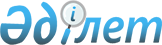 Об утверждении Единого тарифно-квалификационного справочника работ и профессий рабочих (выпуск 29)
					
			Утративший силу
			
			
		
					Приказ Министра труда и социальной защиты населения Республики Казахстан от 8 января 2013 года № 8-ө-м. Зарегистрирован в Министерстве юстиции Республики Казахстан 24 января 2013 года № 8294. Утратил силу приказом Министра труда и социальной защиты населения Республики Казахстан от 3 декабря 2019 года № 642.
      Сноска. Утратил силу приказом Министра труда и социальной защиты населения РК от 03.12.2019 № 642 (вводится в действие по истечении десяти календарных дней после дня его первого официального опубликования).
      В соответствии со статьей 125 Трудового Кодекса Республики Казахстан в целях установления сложности определенных видов работ, присвоения квалификационных разрядов рабочим и определения правильных наименований профессий рабочих, ПРИКАЗЫВАЮ:
      1. Утвердить прилагаемый Единый тарифно - квалификационный справочник работ и профессий рабочих (выпуск 29). 
      2. Департаменту труда и социального партнерства (Сарбасов А. А.) в установленном законодательством порядке обеспечить государственную регистрацию настоящего приказа в Министерстве юстиции Республики Казахстан и его официальное опубликование.
      3. Контроль за исполнением настоящего приказа возложить на вице - министра труда и социальной защиты населения Республики Казахстан Егемберды Е. К.
      4. Настоящий приказ вводится в действие по истечении десяти календарных дней после дня его первого официального опубликования. Единый тарифно-квалификационный справочник
работ и профессий рабочих (выпуск 29)
1-раздел. Общее положение
      1. Единый тарифно-квалификационный справочник работ и профессий рабочих выпуск 29, состоит разделов "Гидролизное производство и переработка сульфитных щелоков", "Ацетоно-бутиловое производство", "Производство лимонной и винно-каменной кислот", "Производство дрожжей", "Производство медикаментов, витаминов, медицинских, бактерийных и биологических препаратов и материалов".
      2. В разделе выпуска осуществлено совершенствование тарификации работ, уточнены тарифно-квалификационные характеристики профессий рабочих в связи с изменениями содержания труда, возросших требований к качеству продукции, квалификации, знаниям, общеобразовательной и специальной подготовке рабочих.
      3. Разряды работ установлены по их сложности без учета условий труда (за исключением экстремальных случаев, влияющих на уровень сложности труда и повышающих требования к квалификации исполнителя).
      4. Тарифно-квалификационная характеристика каждой профессии имеет два раздела. Раздел "Характеристика работ" содержит описание работ, которые должен уметь выполнять рабочий.
      5. В разделе "Должен знать" содержатся основные требования, предъявляемые к рабочему в отношении специальных знаний, а также знаний положений, инструкций и других руководящих материалов, методов и средств, которые рабочий должен применять. 
      6. В тарифно-квалификационных характеристиках приводится перечень работ, наиболее типичных для данного разряда профессии рабочего. Этот перечень не исчерпывает всех работ, которые может и должен выполнять рабочий. В необходимых случаях работодатель с учетом специфики может разрабатывать дополнительные перечни работ, соответствующих по сложности их выполнения тем, которые содержатся в тарифно-квалификационных характеристиках профессий рабочих соответствующих разрядов.
      7. Кроме работ, предусмотренных в разделе "Характеристика работ", рабочий должен выполнять работы по приемке и сдаче смены, уборке рабочего места, приспособлений, инструментов, а также по содержанию их в надлежащем состоянии, ведению установленной технической документации.
      8. Наряду с требованиями к теоретическим и практическим знаниям, содержащимися в разделе "Должен знать", рабочий должен знать: правила и нормы по охране труда, производственной санитарии и противопожарной безопасности; правила пользования средствами индивидуальной защиты; требования, предъявляемые к качеству выполняемых работ (услуг); виды брака и способы его предупреждения и устранения; производственную сигнализацию; требования по рациональной организации труда на рабочем месте.
      9. Рабочий более высокой квалификации помимо работ, перечисленных в его тарифно-квалификационной характеристике, должен уметь выполнять работы, предусмотренные тарифно-квалификационными характеристиками рабочих более низкой квалификации, а также руководить рабочими более низких разрядов этой же профессии. В связи с этим работы, приведенные в тарифно-квалификационных характеристиках профессий более низких разрядов, в характеристиках более высоких разрядов, как правило, не приводятся.
      10. Данный выпуск ЕТКС предназначен для тарификации работ и присвоения квалификационных разрядов рабочим в организациях независимо от форм их собственности и организационно-правовых форм, где имеются производства и виды работ, указанные в настоящих разделах, кроме особо оговоренных случаев.
      11. При заполнении документов, подтверждающих трудовую деятельность работника, а также при изменении тарифного разряда, наименование его профессии записывается в соответствии с ЕТКС. Порядок приложении ЕТКС указан в общих положениях Единого тарифно-квалификационного справочника работ и профессий рабочих помещены в ЕТКС, выпуск 1 "Профессии рабочих, общие для всех отраслей экономики".
      12. В целях удобства пользования ЕТКС предусматривает алфавитный указатель (приложение 1), содержащий наименования профессий рабочих, диапазон разрядов и нумерацию страниц. 
      13. Перечень наименований профессий рабочих, предусмотренных настоящими разделами: "Гидролизное производство и переработка сульфитных щелоков", "Ацетоно-бутиловое производство", "Производство лимонной и винно-каменной кислот", "Производство дрожжей", "Производство медикаментов, витаминов, медицинских, бактерийных и биологических препаратов и материалов", с указанием их наименований по действовавшему выпуску ЕТКС указан в редакции 2010 года. 2-раздел. Гидролизное производство и переработка
сульфитных щелоков
      1. Аппаратчик бисульфитирования ванилина
      Параграф 1. Аппаратчик бисульфитирования ванилина, 3-й разряд
      14. Характеристика работ:
      ведение технологического процесса очистки ванилина от смолистых веществ путем двухстадийного бисульфитирования полупродукта и разложения ванилин-бисульфитного соединения серной кислоты под руководством аппаратчика более высокой квалификации; 
      проверка герметичности бисульфитаторов и аппаратов разложения и исправности мешальных и терморегулирующих устройств; 
      подготовка бисульфитатора к работе; 
      нейтрализация маточника едким натром; 
      загрузка (вручную) в аппараты полупродукта, бисульфита натрия, пуск мешального устройства; 
      ведение неоднократно повторяемых процессов перемешивания компонентов, отстаивания, осветления отстоявшегося продукта активированным углем и фильтрации раствора на вакуумном НУТЧ-фильтре;
      передача раствора в аппараты разложения, подача серной кислоты через мерник, греющего пара, воздуха в барбатеры;
      ведение процесса разложения при постоянном перемешивании; 
      отбор проб; 
      центрифугирование и передача обезвоженного сырца на вакуум-разгонку; 
      мойка, периодическая чистка оборудования; 
      смена фильтров на центрифугах; 
      контроль за чистотой барбатеров, периодическая разборка коммуникации и чистка их от сульфата, промывка стенок центрифуги маточником. 
      15. Должен знать: 
      технологический процесс бисульфитирования и разложения ванилин-бисульфитного соединения; 
      физико-химические свойства полупродуктов, химикатов и ванилина-сырца; 
      назначение, принцип работы основного и вспомогательного оборудования и контрольно-измерительных приборов отделения; 
      правила обращения с химикатами; 
      методы отбора проб.
      Параграф 2. Аппаратчик бисульфитирования ванилина, 4-й разряд
      16. Характеристика работ: 
      ведение технологического процесса очистки ванилина от смолистых веществ путем двухстадийного бисульфитирования полупродуктов и разложения ванилин-бисульфитного соединения серной кислотой; 
      определение объемов растворов в мерниках (при загрузке и спуске), а также в сборниках и аппаратах; 
      расчеты количества пара, подаваемого в аппараты разложения и количества каустической соды на операцию нейтрализации маточника до заданной кислотности;
      контроль за процессом получения ванилина-сырца по показаниям контрольно-измерительных приборов; 
      ведение записей в производственном журнале; 
      проведение анализов; 
      обслуживание основного и вспомогательного оборудования отделения;
      подготовка оборудования к ремонту, прием из ремонта; 
      устранение мелких неисправностей в работе оборудования; 
      руководство аппаратчиками более низкой квалификации. 
      17. Должен знать: 
      технологическую схему производства ванилина; 
      методы очистки ванилина от смолистых веществ; 
      устройство основного и вспомогательного оборудования, контрольно-измерительных приборов, методы проведения анализов.
      2. Аппаратчик кристаллизации и центрифугирования
      Параграф 1. Аппаратчик кристаллизации и
      центрифугирования, 3-й разряд
      18. Характеристика работ:
      ведение технологического процесса кристаллизации и центрифугирования ксилита под руководством аппаратчика более высокой квалификации;
      наблюдение за процессом по показаниям контрольно-измерительных приборов; 
      предупреждение причин отклонений от норм технологического режима;
      отбор проб; 
      выполнение несложного ремонта оборудования и коммуникаций. 
      19. Должен знать: 
      технологический процесс кристаллизации и центрифугирования ксилита; 
      принцип работы основного и вспомогательного оборудования; 
      состав и физико-химические свойства полупродукта; 
      технические условия на готовый продукт; 
      методы отбора проб.
      Параграф 2. Аппаратчик кристаллизации и
      центрифугирования, 4-й разряд
      20. Характеристика работ: 
      ведение технологического процесса кристаллизации и центрифугирования ксилита; 
      контроль и регулирование параметров процесса кристаллизации и центрифугирования по показаниям контрольно-измерительных приборов и результатам анализов; 
      обеспечение выхода стандартной продукции; 
      обслуживание основного и вспомогательного оборудования; 
      подготовка оборудования к ремонту, прием из ремонта; 
      предупреждение и устранение неисправностей в работе оборудования;
      ведение записей в производственном журнале; 
      руководство аппаратчиками более низкой квалификации. 
      21. Должен знать: 
      технологическую схему производства; 
      устройство основного и вспомогательного оборудования, а также контрольно-измерительных приборов; 
      виды нарушений режима и способы их устранения. 
      3. Аппаратчик получения нитролигнина
      Параграф 1. Аппаратчик получения нитролигнина, 4-й разряд
      22. Характеристика работ:
      ведение технологического процесса нитрования и окисления гидролизного лигнина в соответствии с технологическим режимом под руководством аппаратчика более высотой квалификации; 
      проверка рабочего состояния оборудования цеха; 
      подготовка его к работе (осмотр и промывка); 
      наблюдение за порядком загрузки сырья; 
      подача лигнина, кислоты (меланжа) и воды в реактор, пара и воды в рубашку реактора; 
      наблюдение за параметрами технологического процесса; 
      участие в проведении декантации, отмывки, фильтрации раствора и возвращение его в реактор; 
      обслуживание основного и вспомогательного оборудования цеха;
      отбор проб. 
      23. Должен знать: 
      технологический процесс получения нитролигнина; 
      сущность физико-химических процессов, происходящих в реакторе; 
      требования, предъявляемые, к сырью, химикатам, порядок проведения загрузки и выгрузки, правила отбора проб, технические условия и стандарты на сырье, химикаты, готовый продукт; 
      принцип работы оборудования цеха по производству нитролигнина.
      Параграф 2. Аппаратчик получения нитролигнина, 5-й разряд
      24. Характеристика работ: 
      ведение процесса нитрования и окисления гидролизного лигнина в реакторах в соответствии с заданным технологическим режимом;
      координирование работы производственных участков цеха получения нитролигнина, контроль за загрузкой лигнина и кислоты определенной концентрации, реакциями нитрования и окисления гидролизного лигнина, декантации, промывки и фильтрации нитролигнина по установленному режиму;
      определение влажности гидролизного лигнина и концентрации азотной кислоты или меланже; 
      расчет количества компонентов в зависимости от влажности лигнина и крепости азотной кислоты или меланжа при загрузке реакторов; 
      контроль и регулирование параметров процесса нитрования и окисления по показаниям контрольно-измерительных приборов; 
      анализ проб нитролигнина на растворимость; 
      перекачка готового продукта насосами в декантаторы для отстаивания;
      отделение твердой части от жидкой при помощи гребенки отбора; 
      слив маточного раствора в сборники; 
      определение концентрации отобранного маточного раствора, укрепление его (по расчету) до начальной концентрации и использование для нитрования и окисления новых реакций лигнина; 
      отмывка нитролигнина до нейтральной среды (по индикатору) в декантаторах барботированием, фильтрация и отжим отмытого продукта на НУТЧ-фильтрах; 
      подготовка оборудования к ремонту, прием его из ремонта; 
      устранение мелких неисправностей в работе оборудования; 
      соблюдение графиков работы всех узлов цеха нитролигнина; 
      ведение записей в журналах; 
      ведение учета расхода химикатов, сырья, пара, воды, электроэнергии;
      руководство аппаратчиками более низкой квалификации.
      25. Должен знать: 
      технологическую схему получения нитролигнина; 
      причины получения некондиционной продукции и методы их устранения, устройство аппаратуры и коммуникаций цеха; 
      методику проведения анализов, правила расчета компонентов; 
      методы совмещения операций, проводимых в нескольких аппаратах.
      4. Аппаратчик получения фурановых соединений
      Параграф 1. Аппаратчик получения фурановых соединений, 5-й разряд
      26. Характеристика работ: 
      ведение технологического процесса декарбонирования фурфурола в присутствии катализатора с целью получения фурановых соединений;
      прием и подготовка сырья; 
      загрузка катализатора в аппарат; 
      восстановление катализатора, продувка катализатора инертным газом и выгрузка его из аппарата; 
      расчет соотношения подаваемых реагентов; 
      контроль и регулирование параметров технологического процесса по показаниям контрольно-измерительных приборов; 
      отбор проб для контроля за качеством продукта и проведение анализов;
      устранение мелких неисправностей в работе оборудования; 
      подготовка оборудования к ремонту и прием из ремонта; 
      учет количества сырья и получаемой продукции; 
      ведение записей в журнале. 
      27. Должен знать: 
      технологическую схему обслуживания участка; 
      сущность, химизм и параметры процесса декарбонилирования фурфурола; 
      устройство и принцип работы обслуживаемого оборудования, контрольно-измерительных приборов и схему коммуникаций; 
      физико-химические свойства катализатора, реагентов и продуктов реакции; 
      правила регулирования технологического процесса; 
      правила отбора проб и методику проведения анализов.
      5. Аппаратчик сушки и карбонизации лигнина и
      целлолигнина
      Параграф 1. Аппаратчик сушки и карбонизации лигнина и
      целлолигнина, 4-й разряд
      28. Характеристика работ: 
      ведение технологического процесса сушки и карбонизации гранул лигнина и целлолигнина газообразным теплоносителем под руководством аппаратчика более высокой квалификации; 
      подача гранул лигнина и целлолигнина в печи; 
      обеспечение заданного температурного режима; 
      наблюдение за процессом сушки и карбонизации по показаниям контрольно-измерительных приборов. 
      29. Должен знать: 
      технологический процесс сушки и карбонизации; 
      принцип работы основного и вспомогательного оборудования, контрольно-измерительных приборов, арматуры, коммуникаций, физико-химические и технологические свойства лигнина и целлолигнина, а также технологические свойства топлива, смазочных и других материалов; 
      требования, предъявляемые к готовому продукту, сущность технологического процесса, правила регулирования процесса.
      Параграф 2. Аппаратчик сушки и карбонизации лигнина и
      целлолигнина, 5-й разряд
      30. Характеристика работ: 
      ведение технологического процесса сушки и карбонизации гранул лигнина и целлолигнина газообразным теплоносителем; 
      координация работы печей; 
      контроль за соблюдением технологического регламента, качеством полупродукта и продукта на всех стадиях обслуживаемого участка производства по показаниям контрольно-измерительных приборов и результатам анализов; 
      предупреждение и устранение причин отклонений параметров технологического режима от норм;
      обслуживание основного и вспомогательного оборудования; 
      выявление и устранение неисправностей оборудования; 
      подготовка оборудования к ремонту, прием из ремонта; 
      руководство аппаратчиками более низкой квалификации. 
      31. Должен знать: 
      технологическую схему производства продукта; 
      устройство основного и вспомогательного оборудования, контрольно-измерительных приборов; 
      государственные стандарты на готовый продукт, физико-химические основы и сущность технологического процесса на обслуживаемом участке; 
      технологический режим и правила обслуживания технологического процесса.
      6. Аппаратчик термической активации углей
      Параграф 1. Аппаратчик термической активации углей, 3-й разряд
      32. Характеристика работ: 
      ведение технологического процесса активации угля активирующим агентом под руководством аппаратчика более высокой квалификации; 
      наблюдение за работой печи активации визуально и по показаниям контрольно-измерительных приборов;
      отбор проб активированного угля для лабораторного анализа; 
      предупреждение неисправностей в работе оборудования. 
      33. Должен знать: 
      технологический процесс производства продукта; 
      принцип работы основного и вспомогательного оборудования; 
      контрольно-измерительных приборов; 
      арматуру, схему коммуникаций, физико-химические свойства полупродукта, продукта, топлива, смазочных и других вспомогательных материалов.
      Параграф 2. Аппаратчик термической активации углей, 4-й разряд
      34. Характеристика работ: 
      ведение технологического процесса активации активирующим агентом в соответствии с технологическим регламентом; 
      контроль за соблюдением технологического регламента, выходом и качеством продукта на стадии активации по показаниям контрольно-измерительных приборов и результатам анализов; 
      ведение записей в журнале; 
      отбор проб активированного угля для лабораторного анализа;
      предупреждение и устранение причин отклонений от норм технологического режима; 
      выявление и устранение неисправностей в работе оборудования;
      подготовка оборудования к ремонту, прием его из ремонта; 
      руководство аппаратчиками более низкой квалификации. 
      35. Должен знать: 
      технологическую схему производства, устройство основного и вспомогательного оборудования, Государственные стандарты и технические условия на готовый продукт; 
      сущность процесса активации, технологический режим и правила обслуживания технологического процесса; 
      правила отбора проб и методы проведения анализов.
      7. Варщик
      Параграф 1. Варщик, 2-й разряд
      36. Характеристика работ: 
      ведение отдельных операций технологического процесса гидролиза непищевого растительного сырья на площадке подачи сырья в гидролизаппараты под руководством варщика более высокой квалификации; 
      наблюдение за равномерной подачей и качеством сырья; 
      отбор проб сырья с транспортера; 
      обслуживание механизмов по подаче сырья; 
      чистка и смазка обслуживаемого оборудования. 
      37. Должен знать: 
      сущность технологического процесса гидролиза; 
      назначение оборудования; 
      принцип работы загрузочного транспортера; 
      порядок загрузки сырья в гидролизаппарат.
      Параграф 2. Варщик, 3-й разряд
      38. Характеристика работ: 
      ведение отдельных операций технологического процесса гидролиза непищевого растительного сырья на варочной площадке под руководством варщика более высокой квалификации; 
      наблюдение за уровнем щепы в бункере и импрегнаторе, работой компрессоров, транспортеров, электромоторов, систем вентиляции; 
      чистка и промывка пневмозахлопок водой после каждого "выстрела";
      обслуживание системы аспирации, узла смачивания сырья разбавленной серной кислотой. 
      39. Должен знать: 
      технологический процесс гидролиза; 
      принцип работы обслуживаемого оборудования; 
      схему коммуникаций; 
      физико-химические свойства технического лигнина и гидролизата.
      Параграф 3. Варщик, 4-й разряд
      40. Характеристика работ: 
      ведение отдельных стадий технологического процесса гидролиза непищевого растительного сырья на варочной площадке под руководством варщика более высокой квалификации; 
      подготовка гидролизаппаратов к работе; 
      при необходимости дозированная подача в гидролизаппараты питательных солей; 
      контроль за температурой воды, подаваемой в гидролизаппараты, во время варки по показаниям контрольно-измерительных приборов;
      контроль за работой ворошителя, вакуум-системы и сучколовок;
      регулирование работы выгружателей с помощью средств автоматики;
      продувка паром тракта подачи лигнина; 
      подача воды в сцежу, на сальник ворошителя. 
      41. Должен знать: 
      технологию и режим процесса гидролиза; 
      устройство обслуживаемого оборудования и схему коммуникаций отделения; 
      правила эксплуатации трубопроводов пара и воды; 
      порядок и режим загрузки в гидролизаппарат сырья и методы его уплотнения при периодическом процессе гидролиза.
      Параграф 4. Варщик, 5-й разряд
      42. Характеристика работ: 
      ведение технологического процесса гидролиза непищевого растительного сырья под руководством варщика более высокой квалификации; 
      проверка рабочего состояния оборудования отделения, исправности химзащитных покрытий аппаратов; 
      наблюдение за подачей кислоты и пара в гидролизаппараты; 
      дозировка воды на варку; 
      наблюдение за давлением, температурой и другими параметрами процесса по показаниям контрольно-измерительных приборов; 
      проведение операции сдувания парогазов и выдачи гидролиза; 
      обслуживание основного и вспомогательного оборудования отделения гидролиза; 
      отбор проб. 
      43. Должен знать: 
      технологическую схему процесса гидролиза; 
      физико-химические процессы, происходящие в гидролизаппарате; 
      химический состав сырья; 
      требования, предъявляемые к сырье; 
      схему транспортировки сырья и вспомогательных материалов в гидролизное отделение; 
      правила отбора проб сырья и гидролизата; 
      методику проведения анализов, методы химической защиты оборудования и коммуникаций.
      Параграф 5. Варщик, 6-й разряд
      44. Характеристика работ: 
      ведение технологического процесса гидролиза непищевого растительного сырья; 
      контроль и координирование работы производственных участков гидролизного отделения; загрузочного, кислотного, инверторного, нейтрализационного и сцежного; 
      контроль и регулирование параметров процесса гидролиза (варки) по показаниям контрольно-измерительных приборов; 
      наблюдение за точным и строгим выполнением режимов технологического процесса и графика проведения варок; 
      ведение учета расхода пара, вода, сырья, химикатов; 
      неоднократное в течение смены определение количества выданного гидролизата по данным расхода воды и показаниям весомера; 
      обслуживание испарительно-решоферного узла; 
      контроль за уровнем жидкости в испарителях и инверторе;
      отжим и сушка лигнина в гидролизаппарате после варки, проведение операции "выстрела", то есть выдувки лигнина в циклон; 
      осмотр после "выстрела" внутренней футерованной поверхности гидролизаппарата и пассивационной пленки (на титановых аппаратах), а также фильтрующего и подающего устройства. 
      45. Должен знать: 
      теоретические основны периодического и непрерывного процесса гидролиза; 
      причины разложения сахаров при варке и образовании повышенных остатков лигнина в гидролизаппаратах; 
      причины карамелизации коммуникаций, а также меры по их устранению; 
      методику расчета продуктового и теплового баланса гидролизного отделения; 
      способы увеличения коэффициента использования тепла, факторы, отрицательно влияющие на состояние обмуровки и фильтрующих устройств гидролизаппарата; 
      методы совмещения операций, проводимых на нескольких аппаратах.
      8. Кислотчик
      Параграф 1. Кислотчик, 3-й разряд
      46. Характеристика работ: 
      прием серной кислоты со склада жидких химикатов в сборники кислотной станции с осуществлением контроля ее качества; 
      обслуживание кислотных насосов, регулирование скорости подачи кислоты в мерники, смесителя гидролизаппаратов; 
      проведение работ по переключению схем подачи кислоты на гидролиз в системе кислотных коммуникаций цеха. 
      47. Должен знать: 
      схему кислотных коммуникаций и режим подачи кислоты в гидролизаппараты; 
      физико-химические свойства кислоты; 
      назначение и принцип работы оборудования кислотного отделения. 
      Параграф 2. Кислотчик, 4-й разряд
      48. Характеристика работ: 
      прием серной кислоты со склада жидких химикатов в сборники кислотной станции с осуществлением контроля ее качества при автоматическом регулировании работы оборудования; 
      контроль за работой автоматических устройств, проверка и корректировка задающих механизмов; 
      наблюдение во время подачи кислоты в гидролизаппараты за ее дозировкой при помощи контрольно-измерительных приборов или экспресс-анализа по выдаваемому гидролизату; 
      регулирование работы кислотных насосов; 
      выявление и устранение технологических и механических неполадок в работе оборудования и коммуникаций; 
      ведение учета расхода кислоты и записей в журналах параметров процесса по показаниям контрольно-измерительных приборов. 
      49. Должен знать: 
      технологическую схему гидролизного отделения и режим гидролиза, физико-химические свойства сырья, гидролизата; 
      устройство оборудования и схему коммуникаций кислотного отделения; 
      нормы расхода кислоты по заданному режиму; 
      схему автоматического регулирования подачи кислоты в гидролизаппараты, виды брака варок, их причины, меры устранения и предупреждения. 
      9. Литейщик катализатора
      Параграф 1. Литейщик катализатора, 3-й разряд
      50. Характеристика работ: 
      ведение технологического процесса на электропечах по сплаву катализатора под руководством литейщика более высокой квалификации;
      подготовка алюминия, никеля и хрома для сплава; 
      загрузка в графитовые тигли при соответствующей дозировке;
      нагрев металла до требуемой температуры, розлив полученного сплава в изложницы; 
      обслуживание электропечей, щековых дробилок и другого оборудования.
      51. Должен знать:
      технологический режим приготовления смеси и производства сплава катализатора;
      принципы работы обслуживаемого оборудования; 
      физико-химические свойства катализатора и его составных частей.
      Параграф 2. Литейщик катализатора, 4-й разряд
      52. Характеристика работ:
      ведение технологического процесса на электропечах по сплаву катализатора; 
      контроль и регулирование параметров процесса по показаниям контрольно-измерительных приборов; 
      обслуживание основного и вспомогательного оборудования; 
      подготовка оборудования к ремонту, прием из ремонта; 
      выявление и устранение неисправностей в работе оборудования;
      руководство литейщиками более низкой квалификации. 
      53. Должен знать: 
      технологический процесс приготовления смеси и производства сплава катализатора; 
      устройство и принцип работы обслуживаемого оборудования, правила его эксплуатации.
      10. Машинист пресс-гранулятора
      Параграф 1. Машинист пресс-гранулятора, 3-й разряд
      54. Характеристика работ: 
      ведение технологического процесса получения гранул из лигнина и целлолигнина на пресс-грануляторах (пресс-формователях) по показаниям контрольно-измерительных приборов; 
      контроль за загрузкой сырья, за качеством сырья и получаемых гранул в соответствии с рабочей инструкцией; 
      отбор проб сырья и гранул для лабораторного анализа; 
      обслуживание основного и вспомогательного оборудования;
      периодическая смена формующих матриц, их чистка. 
      55. Должен знать: 
      технологический процесс гранулирования лигнина (целлолигнина); 
      устройство и принцип работы обслуживаемого оборудования; 
      физико-химические свойства сырья (лигнина и целлолигнина); 
      сущность технологического процесса гранулирования сырья.
      11. Нейтрализаторщик
      Параграф 1. Нейтрализаторщик, 2-й разряд
      56. Характеристика работ: 
      ведение отдельных операций процесса нейтрализации гидролизата (в производстве спирта или кормовых дрожжей) под руководством нейтрализаторщика более высокой квалификации; 
      проверка исправности оборудования и наличия реактивов и материалов для ведения процесса нейтрализации; 
      прием гидролизата в нейтрализаторы; 
      поддержание температурного режима с целью предотвращения гипсации оборудования; 
      передача нейтрализованного продукта на следующую стадию технологического процесса; 
      чистка и мойка нейтрализаторов и прочего оборудования участка;
      отбор проб. 
      57. Должен знать: 
      режим нейтрализации гидролизата известковым молоком, аммиачной водой или двухступенчатой: 
      известковым молоком и аммиачной водой; 
      физико-химические свойства известкового молока; 
      аммиачной воды, серной кислоты, сульфата аммония и полупродуктов;
      методику выполнения анализов, принцип работы обслуживаемого оборудования, методы отбора проб.
      Параграф 2. Нейтрализаторщик, 3-й разряд
      58. Характеристика работ:
      ведение процесса нейтрализации гидролизата по заданному технологическому режиму под руководством нейтрализаторщика более высокой квалификации; 
      подготовка мерника и нейтрализатора к загрузке; 
      проверка исправности мешального устройства в нейтрализаторе. 
      В производстве ванилина: определение количества кислоты по объему сваренной массы для подачи в мерник; 
      перекачка в мерник серной кислоты, загрузка нейтрализатора щелочной массой; 
      охлаждение исходной массы через змеевик водой до заданной температуры. 
      Ведение основного процесса нейтрализации по установленному режиму при интенсивном перемешивании; 
      периодический контроль кислотности и вязкости массы по результатам анализов; 
      по окончании нейтрализации нагрев массы и выдержка при этой температуре;
      охлаждение полупродукта в целях исключения эмульгирования;
      передача полупродуктов на последующие стадии обработки;
      обслуживание нейтрализаторов, оснащенных змеевиками и мощными лопастными мешалками;
      периодическая чистка корпуса мешального устройства и змеевиков от гипса и массы. 
      При производстве ксилитана: прием в нейтрализатор инвертированного кислого гидролизата; 
      расчет количества активированного угля для осветления раствора гидролизата в инверторе и количества известкового молока, идущего на нейтрализацию; 
      загрузка в нейтрализатор угольной суспензии и ведение процесса осветления под руководством нейтрализаторщика более высокой квалификации; 
      регулирование подачи в нейтрализатор известкового молока и ведение процесса нейтрализации осветленного раствора; 
      обслуживание основного и вспомогательного оборудования отделения. 
      59. Должен знать: 
      технологическую схему отделения нейтрализации; 
      физические и химические процессы, происходящие при нейтрализации;
      химизм процессов, происходящих при осветлении и нейтрализации;
      физико-химические свойства кислого и нейтрализованного гидрализатов, угольной суспензии;
      принцип работы основного и вспомогательного оборудования.
      Параграф 3. Нейтрализаторщик, 4-й разряд
      60. Характеристика работ:
      ведение процесса нейтрализации гидролизата (в производстве спирта или кормовых дрожжей); 
      проверка наличия сменных запасов сырья и химикатов, осмотр оборудования; 
      расчет количества требующихся химикатов и времени нейтрализации;
      контроль за приготовлением химикатов и подачей их на нейтрализацию в соответствии с количеством и кислотностью гидролизата;
      регулирование температурных режимов процесса к скорости потока гидролизата; 
      контроль за подачей воздуха на перемешивание нейтрализата при применении пневматического устройства "Газлифт"; 
      строгий контроль за качеством нейтрализата, уровнями жидкостей в производственных емкостях; 
      контроль и регулирование параметров процесса нейтрализации по показаниям контрольно-измерительных приборов; 
      принятие мер по предупреждению и устранению потерь редуцирующих веществ; 
      подготовка оборудования к ремонту, прием из ремонта; 
      руководство нейтрализаторщиками более низкой квалификации. 
      61. Должен знать: 
      технологическую схему производства; 
      процесс нейтрализации с направленной кристаллизацией гипса; 
      влияние температурного режима на гипсацию оборудования и способы ее предотвращения; 
      методы химической защиты оборудований и коммуникаций нейтрализационного отделения;
      устройство основного и вспомогательного оборудования отделения.
      12. Оператор выпарной установки
      Параграф 1. Оператор выпарной установки, 3-й разряд
      62. Характеристика работ:
      ведение отдельных операций технологического процесса выпаривания отходов биохимической переработки сульфатного щелока послеспиртовой и последрожжевой, барды с целью получения бардяных концентратов под руководством оператора выпарной установки более высокой квалификации; 
      прием исходного полупродукта; 
      подача заданного количества раствора, пара и воды на каждую стадию выпарки; 
      наблюдение за технологическими параметрами выпаривания: температурой, давлением и по другим показаниям контрольно-измерительных приборов и результатам анализов; 
      передача упаренного продукта на последующие стадии технологического процесса;
      периодическая чистка выпарных аппаратов от накипи; 
      отбор проб. 
      63. Должен знать: 
      технологический процесс выпаривания отходов биохимической переработки сульфитного щелока; 
      физико-химические свойства полупродукта и принцип работы обслуживаемого оборудования, коммуникаций; 
      методику отбора проб.
      Параграф 2. Оператор выпарной установки, 4-йразряд
      64. Характеристика работ:
      ведение технологического процесса выпаривания отходов биохимической переработки сульфитного щелока послеспиртовой или последрожжевой барды с целью получения бардяных концентратов; выпаривание ксилозного сиропа, растворов ксилита и ксилитана под руководством оператора более высокой квалификации; 
      проверка исправности оборудования, наличия сырья и материалов, пара и его параметров; 
      создание давления в аппаратах выпарной установки; 
      наблюдение за работой двух- или трехкорпусной батареи; 
      поддержание требуемого давления или вакуума по корпусам выпарных установок; 
      проведение контрольных анализов; 
      обслуживание основного и вспомогательного оборудования отделения;
      периодическая чистка выпарных аппаратов от накипи;
      проверка герметичности запорной аппаратуры в продуктовой и паровой коммуникациях; 
      ведение записей в сменном журнале. 
      65. Должен знать: 
      технологическую схему выпаривания отходов биохимической переработки сульфитного щелока или полупродуктов ксилитанового производства; 
      физико-химические основы и сущность процесса выпаривания; 
      методику проведения контрольных анализов; 
      устройство основного и вспомогательного оборудования.
      Параграф 3. Оператор выпарной установки, 5-й разряд
      66. Характеристика работ:
      ведение технологического процесса предварительного выпаривания слабого сульфитного щелока на вакуумной станции и выпаривания последрожжевой барды; 
      контроль за наличием щелока, последрожжевой бражки, известкового молока и концентрата в емкостях; 
      проверка высоты, уровня жидкости в сепараторах; 
      по окончании смены учет расхода щелока; известного молока;
      подача на вакуумную станцию выпарной установки слабого щелока, а на станцию давления - последрожжевой барды; 
      контроль и регулирование параметров процесса по показаниям контрольно-измерительных приборов; температуры, давления, уровней жидкости; 
      передача полуупаренного щелока с вакуумстанции в спиртовой цех и готового концентрата со станции давления выпарной установки на склад;
      переключение каналов выпарных станций (станции давления и вакуумной) с целью предотвращения накипеобразования и промывка кислым конденсатом загрязненных поверхностей теплообменников и сепараторов;
      обслуживание трехкорпусных станций, пластинчатых и спиральных теплообменников, насосов компрессорной станции и станции конденсации, средств автоматики и другое; 
      устранение мелких неисправностей в работе оборудования; 
      руководство операторами более низкой квалификации. 
      67. Должен знать: 
      технологический процесс и схему производства; 
      влияние различных условий на загрязнение рабочих поверхностей нагрева; 
      конструкцию, назначение и правила эксплуатации всех частей выпарной установки; 
      методы химической защиты оборудования и коммуникаций; 
      схему расположения и устройство запорной арматуры; 
      схему и методы переключения каналов выпарных станций и промывки загрязненных рабочих поверхностей нагрева.
      13. Оператор ионообмена
      Параграф 1. Оператор ионообмена, 3-й разряд
      68. Характеристика работ:
      ведение процесса ионообменной очистки растворов ксилозы, ксилита и ксилитана под руководством оператора более высокой квалификации;
      приготовление растворов химикатов заданной концентрации для регенерации анионных и катионных смол; 
      подготовка батареи ионообменных фильтров к циклу и наблюдение за их работой; 
      осуществление операции взрыхления в фильтрах ионообменных смол артезианской водой; 
      ведение процесса регенерации ионообменных смол; 
      замер объема жидкостей, определение кислотности растворов; 
      правила отбора проб и методика проведения простых анализов; 
      наблюдение за работой оборудования. 
      69. Должен знать: 
      технологический процесс ионообмена; 
      режим приготовления и физико-химические свойства химикатов и растворов; 
      правила отбора проб и методику проведения анализов; 
      принцип работы основного оборудования.
      Параграф 2. Оператор ионообмена, 5-й разряд
      70. Характеристика работ:
      ведение процесса ионообменной очистки растворов ксилозы, ксилита и ксилитана; 
      проверка исправности оборудования и коммуникаций отделения и наличия химикатов; 
      расчет необходимого количества компонентов для приготовления раствора химикатов требуемой концентрации (кислота, кальцинированная сода и едкий натр); 
      определение кислотности растворов во время очистки; 
      проверка готовности батареи ионообменных фильтров к циклу; 
      подготовка свежих смол и загрузка их в ионообменную батарею;
      регулирование скорости подачи очищенных растворов, поступающих в отделение тремя потоками-ксилозным, ксилитным, ксилитановым - одновременно или в разных комбинациях; 
      регулирование дозировки и скорости подачи химикатов в процессе регенерации анионных и катионных смол; 
      отмывка смол от регенерирующего раствора и подготовка их к последующему циклу; 
      обслуживание основного и вспомогательного оборудования; 
      выявление и устранение неисправностей в работе оборудования;
      проведение анализа растворов на кислотность и сухие вещества; 
      ведение записей в журнале;
      руководство операторами более низкой квалификации. 
      71. Должен знать: 
      технологическую схему отделения ионообмена; 
      устройство основного и вспомогательного оборудования отделения; 
      физико-химические свойства гидролизатов, растворов ксилита и ксилитана, ионообменных смол; 
      методику проведения анализов кислотности и содержания сухих веществ.
      14. Оператор отстаивания и теплообмена
      Параграф 1. Оператор отстаивания и теплообмена, 3-й разряд
      72. Характеристика работ:
      ведение технологических процессов охлаждения полупродуктов (сусла, барды) до температуры согласно заданным параметрам; 
      подогрев оборотной воды на теплообменной аппаратуре и осветление полупродуктов на отстойниках, оснащенных контрольно-измерительными приборами и средствами автоматики; 
      расчет количества подаваемых на теплообмен воды и полупродуктов, а также количества оборудования, необходимого для включения в работу в зависимости от объема воды и полупродуктов; 
      регулирование подачи полупродуктов на отстойники, контроль за продолжительностью отстаивания; 
      передача отработанного продукта на последующие технологические стадии; 
      приготовление раствора щелочи для очистки теплообменника, мойка и чистка теплообменников и отстойников. 
      73. Должен знать: 
      технологическую схему охлаждения и отстоя полупродуктов, физико-химические свойства полупродуктов и химикатов; 
      назначение и устройство обслуживаемого оборудования; 
      схему коммуникаций; 
      устройство контрольно-измерительных приборов и средств автоматики; 
      правила обращения с химикатами, способ приготовления щелочных растворов. 
      15. Реакторщик
      Параграф 1. Реакторщик, 3-й разряд
      74. Характеристика работ:
      выполнение отдельных операций процесса, гидрирования растворов ксилозы в реакционных колоннах и активации катализатора под руководством реакторщика более высокой квалификации; 
      промывка емкостей раствором щелочей и заполнение их раствором ксилозы;
      приготовление и дозированная подача раствора щелочи для регенерации и активации катализатора, а также для подщелачивания раствора ксилозы;
      загрузка катализатора в реактор и отмывка его от щелочи конденсатом, выгрузке катализатора; 
      контроль за расходом воды и давлением в системе; 
      наблюдение за работой насоса, подающего раствор ксилозы и подогревателя раствора; 
      отбор проб; 
      чистка оборудования и коммуникаций. 
      75. Должен знать: 
      технологический режим гидрирования раствора ксилозы и активации катализатора; 
      основные физико-химические свойства полупродуктов: ксилозы, ксилита, и применяемых химикатов (водорода, щелочи); 
      правила отбора проб для проведения анализов.
      Параграф 2. Реакторщик, 4-й разряд
      76. Характеристика работ: 
      ведение процесса карбонизации для получения коллактивита из лигнина в соответствии с технологическим режимом; 
      проверка состояния обслуживаемого оборудования и контрольно-измерительных приборов, наличия запасов химикатов в мерниках и напорном баке, лигнина в бункерах; 
      загрузка лигнина через дозатор-питатель в бункер реактора; 
      подача лигнина из бункера, а затем через дозатор - в реактор;
      одновременная подача рассчитанного количества серной кислоты через мерник в реактор; 
      ведение основного процесса получения коллактивита и регулирование его в зависимости от влажности лигнина и концентрации серного ангидрида;
      своевременное включение вентиляционных установок и дымососа;
      регулирование подачи воды на скруббер, включение мешалки реактора и шнека питателя; 
      создание разряжения на дымососах и регулирование его в течение смены;
      после прекращения подачи лигнина и олеума в реактор - регулирование температуры процесса образования коллактивита; 
      нейтрализация отсасываемых реакционных газов, выгрузка полученного коллактивита в мешалку-смеситель; 
      обслуживание основного и вспомогательного оборудования отделения;
      ведение записей в производственном журнале; 
      передача продукта на последующие стадии технологического процесса. 
      77. Должен знать: 
      технологическую схему и режим получения коллактивита и применяемых химикатов; 
      назначение и принцип работы оборудования и коммуникаций отделения.
      Параграф 3. Реакторщик, 5-й разряд
      78. Характеристика работ:
      ведение процесса гидрирования раствора ксилозы в реакционных колоннах и активации катализатора; 
      проверка наличия запасов ксилозного раствора и раствора щелочи; 
      расчет требуемого для ведения процесса количества ксилозного раствора, водорода и щелочи; 
      прогрев реакторов паром, регулирование подачи пара; 
      подача водорода в систему гидрирования; 
      регулирование процесса контрольно-измерительными приборам; 
      подача раствора ксилозы в систему и подогрев его, подщелачивание раствора; 
      поддержание заданного уровня жидкости в газосепараторе, периодическая проверка кислотности поступающего раствора, сухих веществ и остаточного количества редуцирующих веществ, наблюдение за температурой и давлением в подогревателях и реакторе; 
      выдача готового продукта на последующие стадии технологического процесса и передача водорода на циркуляцию; 
      контроль за качеством получаемого продукта; 
      отключение батареи на регенерацию и регенерация катализатора;
      обслуживание основного и вспомогательного оборудования отделения гидрирования; 
      руководство реакторщиками более низкой квалификации. 
      79. Должен знать:
      технологическую схему отделения гидрирования раствора ксилозы и активации катализатора; 
      состав катализатора; 
      химизм процесса выделения водорода из катализатора; 
      устройство основного и вспомогательного оборудования отделения.
      16. Сушильщик ванилина
      Параграф 1. Сушильщик ванилина, 3-й разряд
      80. Характеристика работ: 
      ведение процесса сушки и расфасовки ванилина в соответствии с государственным стандартом; 
      подготовка тары и материалов для упаковки; 
      проверка исправности вибрационного сита, весов; 
      подготовка сушильного шкафа к приемке ванилина и тары для переноски ванилина; 
      прием влажного кристаллического ванилина, переноска его в сушильное отделение, загрузка противней сушильного шкафа; 
      сушка и выдержка ванилина по режиму, перемещение противней по высоте шкафа в процессе сушки; 
      просев высушенного ванилина, отбор проб, составление партии товарной продукции, расфасовка его в тару определенной емкости, закупорка тары, упаковка в ящики; 
      обслуживание основного и вспомогательного оборудования отделения сушки ванилина; 
      наблюдение за стерильностью оборудования. 
      81. Должен знать: 
      технологическую схему суши и расфасовки кристаллического ванилина и режим работы оборудования сушильного и расфасовочного отделений, физико-химические и технологические свойства влажного и сухого ванилина; 
      государственный стандарт на продукцию. 3-раздел. Ацетоно-бутиловое производство
      17. Аппаратчик ферментации затора
      Параграф 1. Аппаратчик ферментации затора, 4-й разряд
      82. Характеристика работ: 
      ведение технологического процесса непрерывной ферментации затора под руководством аппаратчика более высокой квалификации; 
      наблюдение за равномерной подачей питательной среды в бродильные чаны и передачей готовой бражки в отделение ректификации; 
      подготовка бродильных чанов под загрузку: промывка, продувка, стерилизация и охлаждение;
      разгрузка чанов с постепенным вытеснением газов брожения инертными газами; 
      соблюдение условий стерильности; 
      наблюдение за параметрами технологического процесса по показаниям контрольно-измерительных приборов: температурой, давлением и уровнем культуральной жидкости в бродильных чанах; 
      чистка оборудования согласно графику; 
      отбор проб для контроля производства и проведения анализов, предусмотренных технологической инструкцией. 
      83. Должен знать: 
      сущность технологического процесса ферментации; 
      принцип работы обслуживаемого оборудования и контрольно-измерительных приборов;
      схему коммуникаций; правила отбора проб.
      Параграф 2. Аппаратчик ферментации затора, 5-й разряд
      84. Характеристика работ:
      ведение технологического процесса непрерывной ферментации затора с целью получения зрелой бражки; 
      регулирование параметров технологического процесса: дозировки затора (бражки) и паровоздушной смеси, температуры, давления; 
      измерение интенсивности газовыделения в процессе ферментации, аэрации и рН среды по показаниям контрольно-измерительных приборов и результатам анализов; 
      установление начала и конца отбора пены при ферментации, отбор пены и передача ее на пеноловушки; 
      подача зрелой бражки на перегонку; 
      стерилизация пенкой, газовой и воздушной коммуникаций; 
      ведение записей в технологическом журнале; 
      выявление и устранение неисправностей в работе обслуживаемого оборудования и коммуникаций;
      обслуживание основного и вспомогательного оборудования отделения и контрольно-измерительных приборов; 
      руководство аппаратчиками более низкий квалификации.
      85. Должен знать: 
      технологический процесс ферментации и технологическую схему обслуживаемого участка; 
      устройство обслуживаемого оборудования, контрольно-измерительных приборов; 
      физико-химические и технологические свойства сырья, полуфабрикатов, готовой продукции и предъявляемые к ним требования; 
      параметры технологического режима и правила регулирования процесса.
      18. Инокуляторщик
      Параграф 1. Инокуляторщик, 3-й разряд
      86. Характеристика работ:
      ведение отдельных операций процесса разведения чистой засевной культуры ацетоно-бутиловых бактерий в соответствии с технологическим режимом под руководством инокуляторщика высшего разряда; 
      подготовка аппаратов к работе: дезинфекция и мойка аппаратов;
      поддержание необходимого давления в коммуникациях; 
      наблюдение за ходом технологического процесса разведения чистой культуры ацетоно-бутиловых бактерий; 
      отборпроб. 
      87. Должен знать: 
      технологический процесс разведения чистой культуры; 
      принцип работы основного и вспомогательного оборудования на обслуживаемом участке;
      способы дезинфекции и стерилизации оборудования и коммуникаций;
      методы отбора проб.
      Параграф 2. Инокуляторщик, 4-й разряд
      88. Характеристика работ:
      ведение процесса разведения чистой культуры ацетоно-бутиловых бактерий в соответствии с технологическим режимом;
      подготовка инкуляторов к загрузке: продувание инокуляторов паром и промывание их конденсатом и водой; 
      стерилизация инокуляторов паром и загрузка их стерильным затором с определенной температурой; 
      перемешивание затора, охлаждение его до заданной температуры; 
      посев ацетоно-бутиловых бактерий из аппарата чистой культуры в инокулятор; 
      регулирование подачи засевной культуры, воды, стерильного газа, острого пара; 
      обеспечение постоянства параметров процесса (кислотности, температуры среды, давления и другое) с помощью контрольно-измерительных приборов и средств автоматики;
      выявление и устранение мелких неисправностей в работе оборудования;
      руководство инокуляторщиками более низкой квалификации. 
      89. Должен знать: 
      схему технологического процесса разведения чистой культуры; 
      правила работы в стерильных условиях физико-химические свойства применяемых сред и химикатов; 
      сущность и режим технологического процесса разведения чистой культуры ацетоно-бутиловых бактерий.
      19. Оператор приготовления затора
      Параграф 1. Оператор приготовления затора, 2-й разряд
      90. Характеристика работ:
      ведение отдельных операций технологического процесса приготовления затора под руководством оператора более высокой квалификации; 
      подготовка заторных чанов к работе: стерилизация, чистка, мойка, дезинфекция оборудования; 
      обслуживание вспомогательного оборудования отделения приготовления затора. 
      91. Должен знать: 
      технологический процесс приготовления затора; 
      устройство и принцип работы вспомогательного оборудования; 
      правила дезинфекции и стерилизации оборудования.
      Параграф 2. Оператор приготовления затора, 3-й разряд
      92. Характеристика работ:
      ведение технологического процесса приготовления затора; 
      дозировка воды, патоки, барды, гидролизата; 
      регулирование параметров технологического процесса приготовления затора при помощи контрольно-измерительных приборов; температуры, давления, уровня затора; 
      отбор проб для контроля производства и проведение анализов, предусмотренных технологической инструкцией; 
      учет подачи муки и воды в производство; 
      ведение записей в технологическом журнале; 
      руководство операторами более низкой квалификации. 
      93. Должен знать: 
      технологическую схему приготовления заторов; 
      устройство основного и вспомогательного оборудования, контрольно-измерительных приборов, арматуры и коммуникаций; 
      физико-химические и технологические свойства сырья и полуфабрикатов; 
      требования предъявляемые к ним; 
      технологический режим процесса приготовления затора и способы его регулирования; 
      правила отбора проб; 
      методику проведения контрольных анализов.
      20. Стерилизаторщик питательных средств
      Параграф 1. Стерилизаторщик питательных средств, 3-й разряд
      94. Характеристика работ: 
      ведение процесса стерилизации аппарата чистой культуры с затором в автоклавах под давлением;
      загрузка и разгрузка автоклавов; 
      приготовление питательной среды для проведения процесса ферментации в соответствии с технологической инструкцией; 
      стерилизация оборудования на обслуживаемом участке.
      95. Должен знать: 
      устройство, принцип работы автоклавов; 
      сущность процесса приготовления затора и питательных сред; 
      правила соблюдения стерильности при ведении процесса стерилизация;
      назначение контрольно-измерительных приборов и правила пользования ими; 
      методику проведения анализов. 4-раздел. Производство лимонной и виннокаменной кислот
      21. Автоклавщик
      Параграф 1. Автоклавщик, 3-й разряд
      96. Характеристика работ: 
      ведение технологического процесса приготовления основной питательной, среды: сусла, жидких и твердых питательных сред для размножения и микробиологического, биохимического контроля; 
      разлив сусла, стерилизация в автоклаве;
      стерилизация помещения (обработка формалином, аммиаком и бактерицидными лампами) и посуды после посевов; 
      стерилизация пакетов и других материалов в автоклаве; 
      просмотр готовых пленок и сбор спор; 
      регулирование температурного режима в автоклаве; 
      устранение дефектов в работе автоклава. 
      97. Должен знать: 
      устройство, принцип работы автоклава; 
      расположение вентилей на паровых конденсационных линиях; 
      режим стерилизации; 
      методику проведения простейших микробиологического и биохимического анализов;
      правила приготовления дезинфицирующих средств и пользования ими;
      правила личной гигиены.
      Параграф 2. Автоклавщик, 4-й разряд
      98. Характеристика работ: 
      загрузка сырья и реактивов в аппараты предварительной обработки, размешивание и подогрев массы, выгрузка полученного полуфабриката в автоклавы; 
      регулирование хода реакции в аппаратах предварительной обработки;
      устранение явлений изотермии; 
      определение конца реакции и избытка кислотности; 
      расчет добавок для завершения реакции; 
      контроль параметров технологического процесса в автоклавах, предусмотренных регламентом (температуры, давления, концентрации, разложения, осветления), по показаниям контрольно-измерительных приборов и результатам анализов; 
      отбор проб для анализов и производство анализов экспресс-методом; 
      проверка оборудования перед пуском; 
      наблюдение за работой разлагателей автоклавов, отстойников, насосов, пуск и остановка оборудования; 
      выявление, устранение неисправностей в работе оборудования и коммуникация подготовка оборудования к ремонту. 
      99. Должен знать: 
      технологическую схему производства обслуживаемого участка и сущность процессов расщепления, изотермии, автоклавирования, осветления; 
      устройство и принцип работы оборудования; 
      правила отбора проб и производства анализов; 
      государственные стандарты, технические условия на сырье и полуфабрикаты.
      22. Сушильщик
      Параграф 1. Сушильщик, 3-й разряд
      100. Характеристика работ: 
      ведение технологического процесса сушки твердых сыпучих веществ под руководством сушильщика более высокой квалификации; 
      подготовка и загрузка продукта в сушилку;
      выгрузка, транспортировка и упаковка готового продукта; 
      отбор проб; 
      чистка оборудования. 
      101. Должен знать: 
      сущность технологического процесса сушки; 
      назначение, принцип действия основного и вспомогательного оборудования, контрольно-измерительных приборов; 
      правила отбора проб.
      Параграф 2. Сушильщик, 4-й разряд
      102. Характеристика работ: 
      ведение технологического процесса сушки твердых сыпучих веществ, требующих точного соблюдения технологического режима (взрыво- и огнеопасные, ядовитые и дорогостоящие вещества) в сушильных аппаратах различной конструкции (туннельные, распылительные, полочные, турбинополочные, вакуум-сушилки);
      перемешивание, дробление, рассев, улавливание пыли; 
      регулирование параметров технологического режима: содержания влаги, давления, вакуума, температуры входящих и выходящих газов, ситового состава продукции, норм расхода топлива по контрольно-измерительным приборам и результатам анализов; 
      отбор проб и проведение анализов на всех стадиях обслуживаемого участка; 
      предупреждение и устранение причин отклонения от норм технологического режима; 
      обслуживание сушильных аппаратов, вентиляторов, шнеков, циклонов и другого оборудования; 
      подготовка оборудования к ремонту, участие в приеме из ремонта;
      ведение записей в производственном журнале; 
      руководство сушильщиками более низкой квалификации. 
      103. Должен знать: 
      технологическую схему процесса сушки; устройство основного и вспомогательного оборудования, контрольно-измерительных приборов; 
      схему арматуры и коммуникаций физико-химические и технологические свойства сырья и готовой продукции; 
      технологический режим и правила регулирования процесса; 
      методику проведения анализов; 
      требования, предъявляемые к сырью и готовой продукции государственными стандартами и техническими условиями. 
      23. Центрифуговщик
      Параграф 1. Центрифуговщик, 3-й разряд
      104. Характеристика работ:
      ведение технологического процесса, центрифугирования под руководством центрифуговщика более высокой квалификации; 
      загрузка суспензии, промывка, пропаривание, продувание и выгрузка осадка;
      отбор проб. 
      подготовка оборудования к ремонту. 
      105. Должен знать: 
      сущность технологического процесса, центрифугирования; 
      назначение, принцип действия центрифуг и контрольно-измерительных приборов; 
      правила отбора проб; 
      требования, предъявляемые к сырью.
      Параграф 2. Центрифуговщик, 4-й разряд
      106. Характеристика работ: 
      ведение технологического процесса центрифугирования по разделению суспензий с низкой концентрацией твердой фазы на вертикальных и горизонтальных автоматических центрифугах для получения особо чистых веществ; 
      контроль за заданными параметрами, температурой, влажностью, скоростью и давлением; 
      подача продукта на сушку; 
      регулирование процесса центрифугирования по показаниям контрольно-измерительных приборов или результатам анализов; 
      промывка отжатых осадков к ведение расчета промывки; 
      обслуживание центрифуг, реостатов, напорных баков, приемников маточника, бойлера и коммуникаций с арматурой; 
      проведение контрольных анализов, определение окончания процесса центрифугирования; 
      наладка центрифуг на заданный режим; 
      устранение неисправностей в работе обслуживаемого оборудования;
      мелкий ремонт оборудования; 
      учет сырья и готовой продукции в производственном журнале или операционной листе; 
      руководство центрифуговщиками более низкой квалификации. 
      107. Должен знать: 
      технологический процесс, параметры и режим центрифугирования; способы разделения суспензий; 
      физико-химические свойства разделяющих эмульсий, жидких неоднородных смесей; 
      устройство центрифуг, вспомогательного оборудования и контрольно-измерительных приборов на обслуживаемом участке; 
      методику расчета промывки в зависимости от удельного веса маточного раствора; 
      методику проведения контрольных анализов; 
      Государственные стандарты и Технические условия на сырье и готовую продукцию; 
      слесарное дело. 5-раздел: Производство дрожжей
      24. Оператор выращивания дрожжей
      Параграф 1. Оператор выращивания дрожжей, 3-й разряд
      108. Характеристика работ: 
      ведение отдельных операций технологического процесса выращивания дрожжей под руководством оператора более высокой квалификации;
      проверка герметичности оборудования и коммуникаций; 
      обслуживание вспомогательного оборудования отделения выращивания дрожжей. 
      109. Должен знать: 
      сущность технологического процесса выращивания дрожжей;
      состав и назначение питательной среды; 
      принцип работы вспомогательного оборудования.
      Параграф 2. Оператор выращивания дрожжей, 4-й разряд
      110. Характеристика работ:
      ведение технологического процесса выращивания дрожжей под руководством оператора более высокой квалификации; 
      проверка исправности дрожжерастительных аппаратов, оборудования и коммуникаций; 
      приготовление эмульсии для подавления пенообразования, контроль за пенообразованием и своевременным пеногашением; 
      приготовление дезинфицирующего раствора; 
      дозирование в дрожжерастительные аппараты: сырья, питательных солей, микроэлементов и воды в соответствии с технологическим режимом с помощью средств автоматики; 
      отбор проб, мойка, чистка и дезинфекция оборудования, коммуникаций;
      регулирование подачи пара, воздуха. 
      111. Должен знать: 
      технологический процесс выращивания дрожжей; 
      принцип работы основного и вспомогательного оборудования; 
      правила приготовления дезинфицирующих растворов и санитарной обработки аппаратов, оборудования и коммуникаций; 
      правила приготовления пеногасителя; 
      методы отбора проб.
      Параграф 3. Оператор выращивания дрожжей, 5-й разряд
      112. Характеристика работ:
      ведение технологического процесса выращивания дрожжей; 
      контроль и регулирование параметров технологического процесса выращивания дрожжей; 
      контроль за накоплением дрожжевой массы;
      дозирование в аппараты стимуляторов роста дрожжей (дестиобиотина, кукурузного экстракта и других); 
      активация и подмолаживание засевных дрожжей мелассой и фосфорными солями; 
      регулирование процента сухих веществ культуральной среды; 
      предупреждение и устранение причин отклонения от норм технологического режима; 
      выполнение контрольных анализов; 
      регулирование технологического процесса по данным контрольных анализов; 
      регистрация параметров процесса в технологическом журнале; 
      подготовка оборудования к ремонту, прием из ремонта; 
      устранение мелких неисправностей в работе оборудования. 
      113. Должен знать: 
      технологическую схему процесса выращивания дрожжей; 
      параметры технологического процесса; 
      устройство основного и вспомогательного оборудования, контрольно-измерительных приборов и средств автоматики; 
      свойства сырья и полуфабрикатов, предъявляемые к ним требования; 
      условия стерильной работы; 
      методику проведения анализов; 
      методы подмолаживания дрожжей; 
      основы микробиологии. 
      Параграф 4. Оператор выращивания дрожжей, 6-й разряд
      114. Характеристика работ:
      ведение технологического процесса выращивания дрожжей с центрального пульта управления; 
      управление работой системы автоматического дистанционного управления; 
      обслуживание ультразвуковых установок и других систем для автоматического пеногашения; 
      очистка засевных дрожжей при помощи антибиотиков, молочной и борной кислот; 
      руководство операторами более низкой квалификации. 
      115. Должен знать: 
      технологию производства дрожжей; 
      конструкцию и правила эксплуатации оборудования и систем автоматики; 
      методы очистки засевных дрожжей от посторонних микроорганизмов антибиотиками, молочной и борной кислотой; 
      Государственные стандарты на дрожжи, сырье и вспомогательные материалы;
      основы микробиологии.
      25. Оператор выращивания чистой культуры дрожжей
      Параграф 1. Оператор выращивания чистой культуры 
      дрожжей, 3-й разряд
      116. Характеристика работ: 
      ведение отдельных операций технологического процесса размножения и выращивания чистой культуры дрожжей под руководством оператора более высокой квалификации; 
      подготовка оборудования к работе: обработка, стерилизация оборудования и коммуникаций; 
      приготовление дезинфицирующих растворов; 
      проверка герметичности оборудования и коммуникаций; 
      дозировка в аппараты выращивания чистой культуры, сырья, питательных солей, микроэлементов, воды, воздуха; 
      обслуживание вспомогательного оборудования отделения выращивания чистой культуры дрожжей. 
      117. Должен знать: 
      сущность технологического процесса выращивания чистой культуры дрожжей; 
      состав и назначение питательной среды для выращивания чистой культуры дрожжей; 
      устройство и принцип работы вспомогательного оборудования; 
      правила приготовления дезинфицирующих растворов. 
      Параграф 2. Оператор выращивания чистой культуры 
      дрожжей, 4-й разряд
      118. Характеристика работ:
      ведение технологического процесса размножения и выращивания чистой культуры дрожжей под руководством оператора более высокой квалификации;
      приготовление солодового и мелассового сусла, растворов питательных солей, витаминных стимулирующих комплексов; 
      подготовка к размножению дрожжей чистой культуры; 
      наблюдение за процессом 
      размножения и выращивания чистой культуры; 
      отбор проб; 
      очистка засевных дрожжей от бактериальной инфекции; 
      обработка аппаратуры синтетическими моющими средствами, параформалинной смесью и антиформалином. 
      119. Должен знать: 
      технологический процесс выращивания чистой культуры дрожжей; 
      состав и назначение питательной среды для выращивания чистой культуры дрожжей; 
      устройство и принцип работы обслуживаемого оборудования; 
      методы предупреждения и подавления инфекции; 
      методы определения активности дрожжевых клеток; 
      методику отбора проб.
      Параграф 3. Оператор выращивания чистой культуры
      дрожжей, 5-й разряд
      120. Характеристика работ: 
      ведение технологического процесса размножения и выражения чистой культуры дрожжей; 
      дозировка питательных растворов и технологического воздуха при помощи дистанционного пульта управления; 
      контроль и регулирование параметров процесса: температуры, давления, аэрации, PH-среды, проценте сухих веществ, накопление биомассы при помощи дистанционного пульта управления по показаниям контрольно-измерительных приборов; 
      предупреждение внесения инфекции и осуществление мероприятий по прекращению ее развития в процессе выращивания чистой культуры дрожжей;
      создание условий естественного отбора высокогенеративной культуры дрожжей; 
      проведение контрольных анализов; 
      передача чистой культуры дрожжей в производство; 
      ведение записей в технологическом журнале; 
      подготовка оборудования к ремонту, прием из ремонта; 
      устранение мелких неисправностей в работе оборудования. 
      121. Должен знать: 
      технологическую схему выращивания чистой культуры дрожжей; 
      устройство основного и вспомогательного оборудования; 
      меры по предупреждению внесения инфекции и прекращению ее развития;
      правила определения активности, дрожжевых клеток; методы проведения анализов; 
      правила стерильной работы; микробиологический контроль стерильности оборудования; 
      физико-химические и технологические свойства сырья, вспомогательных материалов и готовой продукции и предъявляемые к ним требования; 
      основы микробиологии.
      26. Оператор приготовления растворов питательной
      среды и солей
      Параграф 1. Оператор приготовления растворов питательной среды и
      солей, 2-й разряд
      122. Характеристика работ: 
      ведение процесса приготовления растворов питательных солей в аппаратах-растворителях под руководством оператора более высокой квалификации; 
      смыв и удаление осадков: 
      транспортировка и загрузка солей в аппараты; 
      чистка, мойка и дезинфекция аппаратов, вспомогательного оборудования и трубопроводов. 
      123. Должен знать:
      технологический процесс приготовления растворов солей; 
      устройство и правила эксплуатации обслуживаемого оборудования; 
      инструкцию по хлорированию мелассы; 
      методы приготовления дезинфицирующих растворов; 
      правила эксплуатации обслуживаемого оборудования.
      Параграф 2. Оператор приготовления растворов питательной среды и
      солей, 3-й разряд
      124. Характеристика работ: 
      ведение процессов приготовления раствора питательных солей в аппаратах-растворителях;
      приготовление раствора мелассы по холодно-кислотному способу с заданной концентрацией основного продукта, содержанием сухих веществ и РН; 
      транспортировка сырья к месту приготовления питательных сред при помощи насосов, тельферов, ленточных транспортеров, элеваторов; 
      отмеривание и отвешивание необходимых количеств питательных продуктов, воды, серной кислоты, хлорной извести на приготовлении партии раствора; 
      перемешивание растворов мешалки или сжатым воздухом; 
      отстаивание раствора;
      перекачивание растворов в сборники и мерники. 
      125. Должен знать: 
      технологический процесс приготовления растворов мелассы и солей;
      технологические параметры готовых растворов; 
      Государственные стандарты и технические условия на мелассу и используемые химикаты; 
      правила обслуживания оборудования. 
      Параграф 3. Оператор приготовления растворов питательной среды и
      солей, 4-й разряд
      126. Характеристика работ: 
      ведение технологического процесса приготовления растворов питательной среды и солей; 
      механическая очистка растворов на кларификаторах с применением плотномера и РН-метра; 
      пастеризация инфецированных меласс; 
      регулирование нагрузки на кларификаторы и режима работы машины;
      ведение контроля за параметрами технологического процесса по лабораторным данным;
      исправление отклонений от заданных показателей в готовых растворах;
      стерилизация питательных сред для размножения чистой культуры дрожжей;
      обработка инфецированных питательных сред антибиотиками; 
      обслуживание основного и вспомогательного оборудования отделения;
      устранение мелких неисправностей в работе оборудования; 
      контроль за выполнением работ по мойке, чистке и дезинфекции оборудования и трубопроводов; 
      отбор проб и проведение несложных анализов, предусмотренных рабочей инструкцией; 
      ведение записей в технологических журналах. 
      127. Должен знать: 
      технологический режим приготовления питательных растворов для разных стадий размножения дрожжей; 
      технологические требования к качеству сырья и химикатов; 
      конструкцию и правила эксплуатации кларификатора и вспомогательного оборудования; 
      свойства и методы применения антибиотиков для обработки инфицированной мелассы; 
      методы отбора проб и выполнения несложных анализов; 
      инструкцию по ведению профилактического ремонта оборудования.
      27. Оператор установки витаминизации дрожжей
      Параграф 1. Оператор установки витаминизации дрожжей, 3-й разряд
      128. Характеристика работ: 
      ведение отдельных операций технологического процесса витаминизации дрожжей под руководством оператора более высокой квалификации;
      подготовка дрожжевой суспензии к витаминизации; 
      проверка исправности установки витаминизации; 
      подготовка оборудования к работе; 
      мойка и стерилизация оборудования и коммуникаций; 
      загрузка витаминизатора; 
      выгрузка и транспортирование облученных дрожжей на участок фасовки-упаковки. 
      129. Должен знать: 
      технологический процесс витаминизации дрожжей; 
      правила стерилизации оборудования и коммуникаций; 
      принцип работы основного и вспомогательного оборудования, контрольно-измерительных приборов; 
      методы отбора проб. 
      Параграф 2. Оператор установки витаминизации дрожжей, 4-й разряд
      130. Характеристика работ: 
      ведение технологического процесса витаминизации дрожжей в соответствии с требованиями технологического регламента; 
      наладка и обслуживание основного и вспомогательного оборудования отделения витаминизации; 
      подача дрожжевой суспензии или сухих дрожжей в витаминизатор;
      поддержание определенной температуры дрожжевой суспензии и давления в витаминизаторе; 
      регулирование скорости подачи концентрата дрожжевой суспензии или сухих дрожжей в витаминизатор; 
      контроль и регулирование параметров процесса по показаниям контрольно-измерительных приборов и результатам анализов; 
      учет и контроль за расходом концентрата дрожжевой суспензии или сухих дрожжей, подаваемых в витаминизатор, учет количества облученных дрожжей, проведение контрольных анализов; 
      ведение записей в технологическом журнале; 
      подготовка оборудования к ремонту, прием из ремонта; 
      устранение мелких неисправностей в работе оборудования; 
      руководство операторами более низкой квалификации. 
      131. Должен знать: 
      технологическую схему производства витаминизированных дрожжей; 
      технологический режим и правила регулирования процесса витаминизации; 
      устройство и правила эксплуатации основного и вспомогательного оборудования, контрольно-измерительных приборов и средств автоматики; 
      сущность физико-химических процессов, протекающих в процессе облучения дрожжей; 
      виды нарушений режима и способы их устранения;
      методику проведения анализов; 
      Государственные стандарты и технические условия на сырье;
      вспомогательные материалы и готовую продукцию. 
      28. Сепараторщик биомассы
      Параграф 1. Сепараторщик биомассы, 3-й разряд
      132. Характеристика робот:
      ведение отдельных операций технологического процесса сепарации дрожжей суспензии под руководством сепараторщика более высокой квалификации; 
      подготовка оборудования отделения сепарации к работе; чистка, мойка и дезинфекция оборудования и продуктовых трубопроводов;
      разборка и сборка сепараторов с помощью специальных механизмов и подъемно-транспортных устройств; 
      обслуживание вспомогательного оборудования отделения сепарации;
      отбор проб. 
      133. Должен знать: 
      технологический процесс сепарации дрожжевой суспензии; 
      принцип работы вспомогательного оборудования отделения сепарации;
      правила разработки и сборки сепараторов; 
      принцип работы подъемно-транспортных устройств; 
      правила дезинфекции и стерилизации оборудования, приготовления дезинфицирующих растворов; 
      принцип работы контрольно-измерительных приборов; 
      методы отбора проб. 
      Параграф 2. Сепараторщик биомассы, 4-й разряд
      134. Характеристика работ: 
      ведение технологического процесса сепарации дрожжевой суспензии на сепараторах различных систем, или хлебопекарных дрожжей на сепараторах производительностью до 35 м3/час; 
      отделение дрожжей от бражки, промывка и сгущение дрожжей до заданной концентрации; 
      регулирование нагрузки на сепараторы; 
      обслуживание батареи сепараторов; 
      определение длительности сепарации, качества промывки и сгущения дрожжей; 
      проведение анализов на пропуск дрожжевых клеток, качество промывки и определение концентрации дрожжевой суспензии, молока дрожжевого; 
      предупреждение и устранение причин отклонений от норм технологического режима сепарации; 
      контроль и регулирование параметров процесса сепарации по показаниям контрольно-измерительных приборов и результатам анализов; 
      регистрация параметров процесса в технологическом журнале;
      устранение мелких неисправностей в работе оборудования; 
      подготовка оборудования к ремонту, прием из ремонта; 
      руководство сепараторщиками более низкой квалификации. 
      135. Должен знать: 
      технологический процесс и схему производства дрожжей; 
      устройство основного оборудования отделения сепарации и контрольно-измерительных приборов; 
      физико-химические свойства сырья, полуфабрикатов и готовой продукции; 
      методы определения качества сепарации и потерь дрожжей; 
      правила предупреждения и устранения отклонений от норм технологического режима; 
      правила устранения мелких дефектов в работе оборудования.
      Параграф 3. Сепараторщик биомассы, 5-й разряд
      136. Характеристика работ: 
      ведение технологического процесса сепарации, промывки и сгущения хлебопекарных дрожжей на сепараторах производительностью 35 и более м3/час; 
      распределение количества выключаемых в работу по ступеням сепарации сепараторов, насосов и нагрузок на них; 
      определение количества и диаметра мундштуков в барабане сепараторов по таблице и их установки;
      регулирование количества отбираемой послесепарационной бражки при помощи напорного устройства в сепараторах; 
      предотвращение в процессе сепарации сверхнормативных потерь дрожжей (пропусков с бражкой) и чрезмерного пенообразования;
      обслуживание средств измерения, автоматизации и другого оборудования, обеспечивающего работу высокопроизводительных сепараторов: фильтров, струйных насосов, приспособлений для механической сборки и разборки сепараторов. 
      137. Должен знать: 
      технологический процесс производства дрожжей; 
      особенности конструкции и эксплуатации сепараторов, другого обслуживаемого оборудования, приборов и средств автоматики; 
      требования предъявляемые к качеству дрожжевой суспензии, поступающей на сепарацию; 
      технические условия на дрожжевое молоко; 
      методы повышения производительности сепараторов, степени сгущения и сокращения потерь дрожжей. 
      29. Сушильщик дрожжей
      Параграф 1. Сушильщик дрожжей, 2-й разряд
      138. Характеристика работ: 
      выполнение отдельных операций технологического процесса сушки дрожжевой суспензии под руководством сушильщика более высокой квалификации; 
      подготовка оборудования отделения сушки к работе; мойка, чистка, дезинфекция и стерилизация оборудования; 
      приготовление дезинфицирующих растворов. 
      139. Должен знать: 
      технологический процесс сушки дрожжевой суспензии; 
      правила стерилизации и дезинфекции оборудования; 
      принцип работы обслуживаемого оборудования; 
      правила приготовления дезинфицирующих растворов. 
      Параграф 2. Сушильщик дрожжей, 3-й разряд
      140. Характеристика работ:
      ведение технологического процесса сушки дрожжевой суспензии под руководством сушильщика более высокой квалификации; 
      проверка исправности оборудования и коммуникаций; 
      обслуживание вспомогательного оборудования отделения сушки; 
      разборка и сборка сушилок с помощью подъемно-транспортных устройств;
      отбор проб. 
      141. Должен знать: 
      технологическую схему процесса сушки; 
      устройство основного и вспомогательного оборудования отделения сушки, принцип работы контрольно-измерительных приборов, подъемно-транспортных устройств; 
      методы отбора проб и проведения анализов. 
      Параграф 3. Сушильщик дрожжей, 4-й разряд
      142. Характеристика работ: 
      ведение технологического процесса сушки дрожжевой суспензии в соответствии с требованиями технологического регламента на сушилках различных систем или хлебопекарных дрожжей горячим воздухом на сушилках барабанного типа; 
      подача дрожжевой суспензии и пара или подогретого воздуха в сушильную камеру; 
      наладка и обслуживание сушильных установок; 
      предупреждение и устранение причин отклонений от норм технологического режима сушки; 
      поддержание определенной температуры, давления или вакуума в сушильной камере; температуры теплоагента на входе и выходе из сушильной камеры;
      контроль и регулирование параметров процесса сушки по показаниям контрольно-измерительных приборов и результатам анализов; 
      осуществление контроля за содержанием влаги в высушенных дрожжах;
      регистрация параметров процесса сушки в технологическом журнале;
      подготовка оборудования к ремонту, прием из ремонта; 
      устранение мелких дефектов в работе оборудования; 
      руководство сушильщиками более низкой квалификации. 
      143. Должен знать: 
      технологическую схему производства дрожжей; 
      технологический режим и правила регулирования параметров процесса сушки; 
      физико-химические и технологические свойства сырья, полуфабрикатов и готовой продукции, предъявляемые к ним требования; 
      правила предупреждения и устранения отклонений от норм технологического режима; 
      устройство всех узлов и механизмов сушильной установки; 
      правила устранения мелких дефектов в работе оборудования отделения сушки; 
      сущность физико-химических процессов, протекающих при сушке продукта.
      Параграф 4. Сушильщик дрожжей, 5-й разряд
      144. Характеристика работ: 
      ведение технологического процесса сушки хлебопекарных дрожжей с сохранением их ферментативной активности на непрерывно-действующих сушилках сложной конструкции (виброфлюизидных); 
      получение крупки дрожжей разного размера и регулирование скорости подачи дрожжей на сушилки при помощи двухшнекового гранулятора, вариатора и подбора разных матриц для гранулятора; 
      регулирование температурного и влажностного режимов, добавления воздуха по зонам сушки и циклонам-уловителям мелких частиц; 
      сбор дрожжевой пыли в пылеулавливателях, возврат ее на вакуумфильтры для предотвращения потерь; 
      изменение режима сушки в зависимости от влажности, консистенции и других параметров исходных прессованных дрожжей; 
      обработка в необходимых случаях дрожжевого молока поваренной солью для снижения влажности готовой сушеной продукции; 
      непрерывная разгрузка сушилок при помощи пневмотранспорта;
      расфасовка сушеных дрожжей на автоматической расфасовочной линии. 
      145. Должен знать:
      технологию производства дрожжей на виброфлюизидных сушилках (в виброкипящем слое); 
      конструктивные особенности и правила эксплуатации сушилок упаковочного и другого обслуживаемого оборудования; 
      предусмотренные стандартом показатели качества прессованных дрожжей, влияющие на качество сушеных дрожжей; 
      методы обработки прессованных дрожжей для повышения содержания сухих веществ в готовой сушеной продукции 6-раздел. Производство медикаментов, витаминов, медицинских,
бактерийных и биологических препаратов и материалов
      30. Аппаратчик абсолютирования
      Параграф 1. Аппаратчик абсолютирования, 3-й разряд
      146. Характеристика работ: 
      ведение технологического процесса обезвоживания органических растворителей и других веществ при помощи хлористого кальция, сернокислого натрия, силикагеля и других обезвоживающих веществ, с последующей перегонкой и процессом абсолютирования с применением натрия металлического или метода азеотропной перегонки; 
      подготовка сырья; 
      дозировка и загрузка сырья, фильтрация; 
      проверка и обслуживание оборудования; 
      наблюдение за коммуникациями, арматурой и показаниями контрольно-измерительных приборов; 
      отбор проб; 
      учет расхода сырья; 
      ведение записей в производственном журнале; 
      подготовка оборудования к ремонту, прием из ремонта. 
      147. Должен знать: 
      технологический процесс обезвоживания и абсолютирования; 
      устройство, принцип работы основного и вспомогательного оборудования; 
      правила пользования контрольно-измерительными приборами; 
      свойства применяемого сырья, полупродуктов и предъявляемые к ним требования; 
      приемы отбора проб для контроля.
      31. Аппаратчик декарбоксилирования
      Параграф 1. Аппаратчик декарбоксилирования, 3-й разряд
      148. Характеристика работ: 
      ведение отдельных операций технологического процесса декарбоксилирования под руководством аппаратчика более высокой квалификации; 
      подготовка и загрузка реагентов в аппараты; 
      перемешивание, выгрузка продукта из реактора и передача его на последующую переработка;
      отбор проб для контроля. 
      149. Должен знать: 
      сущность технологического процесса декарбоксилирования; 
      назначение обслуживаемого оборудования и контрольно-измерительных приборов; 
      физико-химические свойства сырья; 
      правила отбора проб. 
      Параграф 2. Аппаратик декарбоксилирования, 4-й разряд
      150. Характеристика работ: 
      ведение технологического процесса декарбоксилирования - отщепление углекислоты от карбоксильной группы; 
      проверка исправности оборудования, коммуникаций, арматуры и герметичности реакторов; 
      регулирование параметров технологического процесса по показаниям контрольно-измерительных приборов; 
      проведение предусмотренных инструкцией анализов; 
      обслуживание закрепленного оборудования; 
      учет расхода сырья, материалов и выхода продукции; 
      подготовка оборудования к ремонту, прием из ремонта. 
      151. Должен знать:
      технологический процесс декарбоксилирования; 
      утвержденные режим и способы регулирования процесса по показаниям контрольно-измерительных приборов и результатам контрольных анализов; 
      устройство, принцип работы и правила обслуживания оборудования; 
      физико-химические и технологические свойства сырья, полупродуктов и получаемой продукции, предъявляемые к ним требования; 
      методику проведения контрольных анализов.
      Параграф 3. Аппаратчик декарбоксилирования, 5-й разряд
      152. Характеристика работ: 
      ведение технологического процесса декарбоксилирования с одновременной координацией работы аппаратчиков более низкой квалификации; 
      ведение расчетов загрузки сырья; 
      регулирование параметров технологического процесса по показаниям контрольно-измерительных приборов и результатам контрольных анализов;
      подготовка и обслуживание оборудования и проведение контрольных анализов, предусмотренных инструкцией; 
      ведение записей в производственном журнале; 
      подготовка оборудования к ремонту, прием из ремонта. 
      153. Должен знать: 
      технологическую схему процесса декарбоксилирования; 
      утвержденный режим и способы его регулирования по показаниям контрольно-измерительных приборов и результатам контрольных анализов; 
      кинематические и электрические схемы обслуживаемого оборудования; 
      физико-химические и технологические свойства сырья, полупродуктов и получаемой продукции, предъявляемые к ним требования;
      методику проведения контрольных анализов. 
      32. Аппаратчик енолизации
      Параграф 1. Аппаратчик енолизации, 3-й разряд
      154. Характеристика работ: 
      ведение отдельных операций технологического процесса енолизации гидрата - 2-кето-l-гулоновой кислоты под влиянием хлористого водорода под руководством аппаратчика более высокой квалификации; 
      подготовка сырья;
      подготовка аппаратов, загрузка в них компонентов; 
      мелкий ремонт оборудования. 
      155. Должен знать: 
      сущность технологического процесса енолизации; 
      технологические свойства сырья и полупродукта и предъявляемые к ним требования; 
      принцип работы обслуживаемого оборудования. 
      Параграф 2. Аппаратчик енолизации, 4-й разряд
      156. Характеристика работ:
      ведение технологического процесса енолизации гидрата - 2-кето-l-гулоновой кислоты под влиянием хлористого водорода под руководством аппаратчика более высокой квалификации; 
      проверка исправности оборудования, коммуникаций и арматуры; 
      обслуживание оборудования участка; 
      отбор проб загружаемых компонентов; 
      нейтрализация маточника, загрузка отгонных аппаратов, отгонка растворителя с периодическим доливом маточника, отмывка и расслаивание регенерированного растворителя, выполнение других сопутствующих процессов, предусмотренных технологической инструкцией; 
      регулирование параметров технологического процесса по показаниям контрольно-измерительных приборов и результатам контрольных анализов;
      устранение причин отклонений от норм технологического режима; 
      отбор проб; 
      ведение технологических карт и журнала передачи смены; 
      устранение неисправностей в работе оборудования; 
      мелкий ремонт оборудования. 
      157. Должен знать: 
      технологический процесс енолизации и способы его регулирования по показаниям контрольно-измерительных приборов и результатам контрольных анализов; 
      физико-химические свойства сырья и полупродукта и предъявляемые к ним требования; 
      устройство обслуживаемого оборудования; 
      правила отбора проб.
      Параграф 3. Аппаратчик енолизации, 5-й разряд
      158. Характеристика работ:
      ведение технологического процесса енолизации гидрата - 2-кето-l-гулоновой кислоты под влиянием хлористого водорода; 
      проверка исправности оборудования, коммуникаций и арматуры;
      обслуживание енолизаторов, отгонных аппаратов, рассольного теплообменника и другого основного и вспомогательного оборудования участка;
      подготовка сырья и оборудования;
      отбор проб получаемых компонентов; 
      загрузка компонентов; 
      ступенчатый нагрев и проведение реакции енолизации;
      охлаждение до минусовой температуры непосредственно в реакторе или охладителе; 
      регулирование всех параметров технологического процесса по показаниям контрольно-измерительных приборов и результатам анализов;
      устранение причин отклонений от норм технологического режима;
      ведение технологических карт и журнала передачи смены; 
      устранение неисправностей в работе оборудования; 
      руководство работой аппаратчиков более низкой квалификации. 
      159. Должен знать: 
      технологическую схему и режим процесса енолизации и способы его регулирования по показаниям контрольно-измерительных приборов и результатам анализов; 
      физико-химические и технологические свойства сырья и полупродукта и предъявляемые к ним требования; 
      устройство обслуживаемого оборудования; 
      методику проведения контрольных анализов.
      33. Аппаратчик изготовления рентгеновских экранов
      Параграф 1. Аппаратчик изготовления рентгеновских экранов, 3-й разряд
      160. Характеристика работ: 
      выполнение отдельных работ по приготовлению суспензии в аппаратах для заливки экранной пленки и приготовления растворов ацетобутилата, полиметилметакрилата и нитроосновы в органических растворителях; 
      подготовка зеркальных стекол для изготовления рентгеновских экранов: очистка поверхности стекол от механических и жировых налетов, протирка специальной смесью, окончательная отмывка легколетучими растворителями; 
      заливка на подготовленные стекла суспензии и ведение процесса сушки экранной пленки по заданному режиму; 
      срезка экранной пленки с зеркальных стекол;
      срезка фотоподложки с наклеенной экранной пленкой. 
      161. Должен знать: 
      технические требования, предъявляемые к подготовке зеркальных стекол; 
      размеры и марки зеркальных утолщенных стекол, применяемых для работы на данных операциях; 
      химические и физические свойства применяемых органических растворителей и другого исходного сырья; 
      требования, предъявляемые к основному и вспомогательному оборудованию, арматуре, коммуникациям и контрольно-измерительным приборам; 
      свойства применяемых фотоподложки и клеев. 
      Параграф 2. Аппаратчик изготовления рентгеновских экранов, 4-й разряд
      162. Характеристика работ:
      ведение технологического процесса приготовления раствора ацетобутирата, полиметилметакрилата, нитроосновы в органических растворителях; 
      приготовление суспензии в аппаратах для заливки экранной пленки: взвешивание и отмеривание компонентов по заданной рецептуре; загрузка в определенной последовательности подготовленных компонентов в аппарат;
      заливка на подготовленные зеркальные стекла раствора ацетобутирата и полиметилметакрилата для получения моющейся пленки и соблюдение заданного режима сушки; 
      нанесение (поливом,) на пленку полученной суспензии и ведение процесса сушки экранной пленки по заданному режиму; 
      наклейка экранной пленки на бумагу - фотоподложку и наклейка ее на стекла;
      координация работ аппаратчиков более низкой квалификации. 
      163. Должен знать: 
      технологический процесс изготовления рентгеновских экранов и требования, предъявляемые к данный работам; 
      физические и химические свойства применяемых органических растворителей и другого исходного сырья, светосоставов рентгеновских экранов для рентгеноскопии, флюорографии и усиливающих экранов; 
      технические требования, предъявляемые к основному и вспомогательному оборудованию, арматуре, коммуникациям, контрольно-измерительным приборам, к подготовке зеркальных стекол; 
      размеры и марки зеркальных утолщенных стекол, применяемых для работы на данных операциях; 
      свойства применяемых клеев и фотоподложки.
      34. Аппаратчик ионного обмена
      Параграф 1. Аппаратчик ионного обмена, 3-й разряд
      164. Характеристика работ: 
      ведение отдельных операций процесса ионообмена (выпарка, фильтрация, охлаждение и другое) согласно технологической инструкции под руководством аппаратчика высшей квалификации; 
      обслуживание коммуникаций, запорной арматуры и оборудования, ионообменных колонн, выпарных аппаратов, сборников для полупродукта и сырья, различной фильтрующей и вспомогательной аппаратуры;
      контроль и регулирование процесса по показаниям контрольно-измерительных приборов и результатам анализов;
      отбор проб и проведение предусмотренных инструкцией контрольных анализов; 
      ведение записей в производственном журнале. 
      165. Должен знать: 
      сущность процесса ионообмена и регенерации смол; 
      причины отклонений технологического процесса от заданного режима;
      способы его регулирования по показаниям контрольно-измерительных приборов; 
      устройство и принцип работы оборудования; 
      правила отбора проб, методика проведения контрольных анализов.
      Параграф 2. Аппаратчик ионного обмена, 5-й разряд
      166. Характеристика работ:
      ведение технологического процесса ионного обмена - замещения одного атома на другой в молекуле витамина или полупродукта через ионообменные смолы; 
      проверка исправности коммуникаций, запорной арматуры и оборудования; 
      ознакомление с записями в производственном журнале за предшествующую смену и с показаниями контрольно-измерительных приборов;
      расчет количества потребного сырья и полупродукта; 
      подготовка сырья и полупродукта к загрузке (приготовление предусмотренных инструкцией растворов, заполнение сборников, организация доставки кристаллических продуктов, сырья к месту загрузки); 
      подготовка ионообменных смол, загрузка их и необходимых компонентов в колонны; 
      регулирование скорости и подачи растворов в ионообменники; 
      регулирование дозировки и скорости подачи химикатов в процессе регенерации смол; 
      отмывка, регенерация и подготовка смол к следующему циклу; 
      ведение процесса ионообмена и других процессов и операций (выпарка, фильтрация, охлаждение и другое) согласно технологической инструкции;
      обслуживание коммуникаций, запорной арматуры и оборудования, ионообменных колони, выпарных аппаратов, сборников для полупродукта, сырья и фильтрующей и вспомогательной аппаратуры; 
      контроль и регулирование процесса по показаниям контрольно-измерительных приборов и результатам контрольных анализов; 
      отбор проб и проведение предусмотренных инструкцией контрольных анализов; 
      выявление и устранение причин отклонений от норм технологического режима; 
      учет расхода сырья и выхода продукции; 
      ведение записей в производственном журнале; 
      устранение неисправностей в работе оборудования и проведение мелкого ремонта. 
      167. Должен знать: 
      технологическую схему, утвержденный режим; 
      сущность процесса ионообмена и регенерации смол; 
      причины отклонений технологического процесса от заданного режима и способы его регулирования по показаниям контрольно-измерительных приборов и результатам контрольных анализов; 
      схему коммуникаций; 
      правила регулирования оборудования, устройство и принцип работы; 
      физико-химические и технологические свойства сырья, ионообменных смол, полупродуктов, получаемой продукции и предъявляемые к ним требования; 
      правила отбора проб; 
      методику проведения контрольных анализов.
      35. Аппаратчик ионообменной очистки химико-фармацевтических
      препаратов
      Параграф 1. Аппаратчик ионообменной очистки химико-фармацевтических
      препаратов, 3-й разряд
      168. Характеристика работ: 
      ведение отдельных операций ионообменной очистки бактерийных препаратов, витаминов, препаратов биосинтеза, растворов полупродуктов или готовой продукции под руководством аппаратчика более высокой квалификации; 
      ознакомление с записями в производственном журнале и с показаниями контрольно-измерительных приборов; 
      подготовка сырья и полупродукта к загрузке, предусмотренных технологическими инструкциями; 
      подготовка ионообменных смол, загрузка их и необходимых компонентов в колонны; 
      отмывка смол и подготовка их к следующему циклу. 
      169. Должен знать: 
      сущность ионообменной очистки и регенерации смол; 
      причины отклонений процесса ионообменной очистки от заданного режима и способы его регулирования; 
      устройство и правила обслуживания оборудования; 
      физико-химические свойства гидролизатов обрабатываемого раствора, ионообменных смол и химикатов. 
      Параграф 2. Аппаратчик ионообменной очистки химико-
      фармацевтических препаратов, 4-й разряд
      170. Характеристика работ: 
      ведение процесса ионообменной очистки бактерийных препаратов, витаминов, препаратов биосинтеза (витамина В_12 и других, антибиотиков, вакцин, сывороток, анатоксинов и других препаратов); 
      подготовка ионообменной смолы;
      дозировка и загрузка сырья и полупродуктов; 
      предварительное выделение и очистка антибиотиков, витамина В_12, других препаратов биосинтеза; 
      выделение биопрепаратов, антибиотиков, витаминов из элюатов путем осаждения или кристаллизации: отжим, сушка и проведение других операций, предусмотренных технологическими инструкциями;
      контроль рН и других параметров процесса ионообменной очистки;
      регулирование процесса по показаниям контрольно-измерительных приборов и результатам анализов; 
      обслуживание применяемого в процессе очистки оборудования; 
      отбор проб для контрольных анализов;
      регистрация параметров процесса; 
      подготовка оборудования к ремонту, прием из ремонта. 
      171. Должен знать; 
      технологический режим процесса ионообменной очистки антибиотиков, витаминов, других препаратов биосинтеза; 
      устройство и принцип работы применяемого оборудования; назначение и правила пользования контрольно-измерительными приборами; 
      свойства применяемого сырья, полупродуктов, готовой продукции и предъявляемые к ним требования; 
      приемы отбора проб для контрольных анализов.
      36. Аппаратчик йодирования
      Параграф 1. Аппаратчик йодирования, 4-й разряд
      172. Характеристика работ:
      ведение технологического процесса йодирования органических соединений в водной среде или среде органических растворителей и сопутствующих процессов: насыщение, фильтрация, осаждение, предусмотренных технологическим режимом;
      дозировка и загрузка йодистых солей и другого сырья;
      регулирование процесса по показаниям контрольно-измерительных приборов и результатам анализов; 
      выгрузка продукта после йодирования и передача на последующие стадии производства; 
      отбор проб для контроля и проведение контрольных анализов;
      обслуживание применяемого в работе оборудования; 
      проверка герметичности оборудования и коммуникаций; 
      регистрация параметров процесса; 
      подготовка оборудования к ремонту, прием из ремонта. 
      173. Должен знать: 
      технологический режим процесса йодирования; 
      физико-химические свойства применяемого сырья и полупродуктов, готовой продукции и предъявляемые к ним требования; 
      устройство и принцип работы аппаратов, установок, приспособлений, и контрольно-измерительных приборов; 
      приемы отбора проб и методику проведения контрольных анализов.
      37. Аппаратчик насыщения
      Параграф 1. Аппаратчик насыщения, 4-й разряд
      174. Характеристика работ:
      ведение технологического процесса насыщения газами (сернистым газом, хлористым водородом, бромом и другими) воды, водных растворов содей, гидроокисей, органических растворителей; 
      дозировка и загрузка сырья в реакторы, насыщение и передача растворов на дальнейшую обработку;
      регулирование параметров технологического процесса по показаниям контрольно-измерительных приборов и результатам контрольных анализов;
      проверка герметичности оборудования и коммуникаций; 
      обслуживание оборудования; 
      отбор проб для контроля и проведения анализов; 
      учет расхода сырья и регистрация параметров процесса; 
      подготовка оборудования к ремонту, прием из ремонта. 
      175. Должен знать: 
      технологическую схему производства; 
      устройство и принцип работы оборудования, контрольно-измерительных приборов, схему арматуры и коммуникаций на обслуживаемом участке; 
      свойства сырья и предъявляемые к нему требования; 
      правила регулирования процесса; 
      приемы отбора проб; 
      методика проведения контрольных анализов.
      38. Аппаратчик оксихлорирования
      Параграф 1. Аппаратчик оксихлорирования, 5-й разряд
      176. Характеристика работ: 
      ведение технологического процесса оксихлорирования органических соединений, а также сопутствующих процессов - нейтрализации, отгонки, осаждения и других;
      подготовка, дозирование и загрузка сырья и полупродуктов, оксихлорирования, нейтрализация, отстаивание, экстрагирование, отгонка, очистка от примесей, передача полученного полупродукта на следующую стадию; 
      регулирование и контроль технологических параметров процесса по показаниям контрольно-измерительных приборов и результатам контрольных анализов;
      обслуживание оборудования, коммуникаций и арматуры; 
      проверка герметичности аппаратов и коммуникаций; 
      отбор проб и проведение контрольных анализов;
      учет расхода сырья и полупродуктов; 
      регистрация параметров процесса и ведение записей в производственном журнале; 
      подготовка оборудования к ремонту, прием из ремонта. 
      177. Должен знать: 
      технологическую схему процесса оксихлорирования; 
      устройство, принцип работы и способы регулирования оборудования, контрольно-измерительных приборов; 
      схему коммуникаций на обслуживаемом участке; 
      физико-химические свойства сырья, полупродуктов, готового продукта и предъявляемые к ним требования; 
      особенности и параметры технологического процесса, правила его регулирования; 
      приемы отбора проб, методику проведения контрольных анализов и расчетов дозировки компонентов; 
      правила обслуживания газонаполненных баллонов.
      39. Аппаратчик перколяции
      Параграф 1. Аппаратчик перколяции, 2-й разряд
      178. Характеристика работ: 
      выполнение под руководством аппаратчика более высокой квалификации отдельных операций технологического процесса перколяции (извлечение из растительного сырья или полупродуктов действующего начала различных готовых лекарственных средств); 
      загрузка сырья, подготовка экстрагирующих и извлекающих веществ, выпаривание; 
      обслуживание оборудования; 
      выгрузка готовых экстрактов или настоек из аппаратов. 
      179. Должен знать: 
      сущность технологического процесса перколяции и принцип работы обслуживаемого оборудования; 
      свойства сырья и полупродуктов, поступающих для перколяции; 
      назначение вырабатываемой продукции и предъявляемые к ней требования.
      Параграф 2. Аппаратчик перколяции, 3-й разряд
      180. Характеристика работ:
      ведение процесса перколяции (извлечение из растительного сырья или полупродуктов действующего начала различных лекарственных средств) и предусмотренных технологическим режимом сопутствующих процессов в производствах галеновых и фармацевтических препаратов: измельчения растительного сырья, фильтрования растворителей, экстрактов и настоек, выпаривания или разбавления их до определенной концентрации; 
      загрузка сырья и растворителей по заданному расчету; 
      регулирование процесса по показаниям контрольно-измерительных приборов и результатам анализов под руководством аппаратчика перколяции более высокой квалификации. 
      181. Должен знать: 
      технологический процесс перколяции и способы его регулирования по показаниям контрольно-измерительных приборов и результатам анализов; 
      правила пользования контрольно-измерительными приборами; 
      устройство оборудования; 
      назначение вырабатываемых препаратов и предъявляемые в ним требования. 
      Параграф 3. Аппаратчик перколяции, 4-й разряд
      182. Характеристика работ: 
      ведение процесса перколяции (извлечение из растительного сырья или полупродуктов действующего начала различных готовых лекарственных средств) и предусмотренных технологическим режимом сопутствующих процессов в производствах галеновых и фармацевтических препаратов: измельчение растительного сырья, фильтрования растворителей, экстрактов и настоек, выпаривания или разбавления их до определенной концентрации;
      расчет дозировки и загрузки сырья и растворителей, проведение контрольных анализов и регулирование процесса перколяции по показаниям контрольно-измерительных приборов и результатам анализов; 
      обслуживание коммуникаций и оборудования;
      отбор проб для контрольных анализов; 
      координация работы аппаратчиков более низкой квалификации. 
      183. Должен знать: 
      технологический режим процесса перколяции и способы его регулирования по показаниям контрольно-измерительных приборов и результатам анализов;
      правила пользования контрольно-измерительными приборами; 
      принцип работы, способы наладки, регулирования и обслуживания применяемого оборудования; 
      назначение вырабатываемых препаратов и предъявляемые к ним требования; 
      физико-химические свойства сырья и полупродуктов; 
      приемы отбора проб.
      40. Аппаратчик получения закиси азота
      Параграф 1. Аппаратчик получения закиси азота, 4-й разряд
      184. Характеристика работ:
      ведение технологического процесса очистки технической закиси азота от примесей и получение закиси азота для наркоза под руководством аппаратчика более высокой квалификации; 
      регулирование технологического процесса по показаниям контрольно-измерительных приборов;
      обслуживание оборудования; 
      проверка герметичности оборудования; 
      наполнение баллонов закисью азота под давлением; 
      отогрев наполненных баллонов в специальных ваннах и выполнение других операций, предусмотренных технологической инструкцией; 
      подготовка оборудования к ремонту, прием из ремонта. 
      185. Должен знать: 
      технологический процесс, способы его регулирования по показаниям контрольно-измерительных приборов и результатам анализов; 
      устройство применяемого оборудования, арматуры и коммуникаций, контрольно-измерительных приборов, способы их наладки и обслуживания; 
      физико-химические свойства закиси азота; 
      требования, предъявляемые к готовому продукту.
      Параграф 2. Аппаратчик получения закиси азота, 5-й разряд
      186. Характеристика работ: 
      ведение технологического процесса очистки технической закиси азота от примесей и получения закиси азота для наркоза;
      отдувка несконденсировавщихся примесей; 
      регулирование технологического процесса по показаниям контрольно-измерительных приборов; 
      компримирование технической закиси азота;
      обслуживание оборудования, контрольно-измерительных приборов; 
      отбор проб для контроля;
      учет расхода сырья и выхода полученной закиси азота для наркоза; 
      подготовка оборудования к ремонту, прием из ремонта;
      руководство аппаратчиками более низкой квалификации. 
      187. Должен знать: 
      технологический процесс получения закиси азота для наркоза; 
      способы регулирования процесса по показаниям контрольно-измерительных приборов и результатам анализов; 
      устройство и принцип работы применяемого оборудования, арматуры, коммуникаций и контрольно-измерительной аппаратуры, способы их наладки и обслуживания; 
      физико-химические свойства закиси азота и сопутствующих примесей;
      требования, предъявляемые к готовому продукту;
      приемы отбора проб и проведение контрольных анализов газа.
      41. Аппаратчик получения комплексных соединений
      Параграф 1. Аппаратчик получения комплексных соединений, 4-й разряд
      188. Характеристика работ: 
      ведение процесса получения комплексных соединений;
      получение и выделение комплексонов; 
      фильтрация, центрифугирование, регенерация растворителей;
      загрузка сырья и полупродуктов согласно заданному расчету; 
      регулирование технологического процесса по показаниям контрольно-измерительных приборов и результатам контрольных анализов; 
      обслуживание коммуникаций, арматуры, контрольно-измерительных приборов и оборудования; 
      отбор проб и проведение контрольных анализов; 
      учет расхода сырья и полупродуктов; 
      регистрация параметров процесса; 
      подготовка оборудования к ремонту, прием из ремонта. 
      189. Должен знать: 
      технологический режим процесса получения комплексных соединений; 
      способы регулирования процесса по показаниям контрольно-измерительных приборов и результатам контрольных анализов; 
      правила пользования контрольно-измерительными приборами; 
      схему, принцип работы, способы наладки, регулирования и обслуживания коммуникаций, арматуры и контрольно-измерительных приборов и оборудования; 
      физико-химические свойства сырья, полупродуктов и готового продукта, предъявляемые к ним требования; 
      приемы отбора контрольных проб и методику проведения контрольных анализов; 
      способы проведения несложного ремонта оборудования.
      42. Аппаратчик получения сильнодействующих алкалоидов и
      кристаллических гликозидов
      Параграф 1. Аппаратчик получения сильнодействующих алкалоидов и
      кристаллических гликозидов, 3-й разряд
      190. Характеристика работ:
      выполнение отдельных операций процесса получения алкалоидов и кристаллических гликозидов из растительного сырья под руководством аппаратчика более высокой квалификации; 
      регенерация растворителей, обработка отходов и маточников, приготовление отдельных реагентов, упарка, фильтрация, дозировка и загрузка сырья и полупродуктов по заданному расчету; 
      обслуживание оборудования;
      наблюдение по контрольно-измерительным приборам за температурными и другими параметрами процесса; 
      чистка аппаратов и смазка механизмов. 
      191. Должен знать: 
      технологический процесс получения сильнодействующих алкалоидов и кристаллических гликозидов; 
      устройство и принцип работы применяемого оборудования; 
      правила пользования контрольно-измерительными приборами; 
      требования, предъявляемые к сырью и полупродуктам; 
      свойства и действие препаратов. 
      Параграф 2. Аппаратчик получения сильнодействующих алкалоидов и
      кристаллических гликозидов, 4-й разряд
      192. Характеристика работ: 
      ведение технологического процесса экстрагирования из растительного сырья получения сильнодействующих алкалоидов и кристаллических гликозидов под руководством аппаратчика более высокой квалификации;
      очистка продукта от примесей перекристаллизацией или переосаждением;
      проведение предусмотренных технологической инструкцией сопутствующих процессов: осаждения примесей, нейтрализации, фильтрации, центрифугирования; 
      подготовка, дозировка и загрузка сырья и полупродуктов по расчету;
      проверка герметичности оборудования и коммуникаций; 
      регулирование процесса по показаниям контрольно-измерительных приборов и результатам контрольных анализов; 
      отбор проб для анализа; 
      регистрация параметров процесса; 
      обслуживание оборудования. 
      193. Должен знать: 
      технологический режим получения сильнодействующих алкалоидов и кристаллических гликозидов; 
      устройство и принцип работы применяемых арматуры и оборудования; 
      правила пользования контрольно-измерительными приборами; 
      физико-химические свойства сырья, полупродуктов, готовой продукции, предъявляемые к ним требования; 
      приемы отбора проб. 
      Параграф 3. Аппаратчик получения сильнодействующих алкалоидов и
      кристаллических гликозидов, 5-й разряд
      194. Характеристика работ: 
      ведение технологического процесса экстрагирования из растительного сырья получения сильнодействующих алкалоидов или кристаллических гликозидов; 
      очистка продукта перекристаллизацией, осаждением примесей, нейтрализацией; 
      выделение индивидуальных алкалоидов; 
      подготовка, дозировка и загрузка сырья и полупродуктов согласно технологической инструкции; 
      обслуживание арматуры, коммуникаций, контрольно-измерительных приборов и оборудования; 
      проверка герметичности оборудования и коммуникаций; 
      регулирование процесса по показаниям контрольно-измерительной аппаратуры и результатам контрольных анализов;
      регистрация параметров процесса;
      заполнение операционных листов; 
      подготовка оборудования к ремонту, прием из ремонта; 
      руководство работой аппаратчиков более низкой квалификации. 
      195. Должен знать: 
      технологический режим получения сильнодействующих алкалоидов и кристаллических гликозидов; 
      устройство и принцип работы применяемого оборудования; 
      правила пользования контрольно-измерительной аппаратурой; 
      физико-химические свойства сырья, полупродуктов и готовой продукции, предъявляемые к ним требования; 
      приемы отбора проб; 
      методику проведения контрольных анализов. 
      Параграф 4. Аппаратчик получения сильнодействующих алкалоидов и
      кристаллических гликозидов, 6-й разряд
      196. Характеристика работ: 
      ведение сложного технологического процесса получения сильнодействующих алкалоидов: атропина-сульфата и его производных, тропина и гоматропина при одновременном руководстве работой аппаратчиков более низкой квалификации; 
      очистка технического продукта методом кристаллизации, нейтрализации, промывки, экстрагирования и других процессов, предусмотренных технологической инструкцией; 
      расчет, подготовка, дозировка и загрузка сырья и полупродуктов;
      обслуживание арматуры, коммуникаций и оборудования;
      отбор проб и проведение контрольных анализов;
      регулирование режима процесса по показаниям контрольно-измерительных приборов и результатам анализов; 
      учет расхода сырья и полупродуктов, целевой продукции; 
      регистрация параметров и ведение записей в производственном журнале;
      подготовка оборудования к ремонту, прием из ремонта. 
      197. Должен знать: 
      технологический режим процесса получения атропина и его производных; 
      устройство и принцип работы основного и вспомогательного оборудования; 
      контрольно-измерительных приборов, арматуры и коммуникаций; 
      физико-химические свойства сырья, полупродуктов и готовой продукции, предъявляемые к ним требования; 
      приемы отбора проб; 
      методику проведения контрольных анализов; 
      расчетов сырья и полупродуктов; 
      химию и физическую химию в объеме специальной школы или техникума.
      43. Аппаратчик получения синтетических гормонов
      Параграф 1. Аппаратчик получения синтетических гормонов, 4-й разряд
      198. Характеристика работ: 
      ведение отдельных стадий технологического процесса получения гормонов; 
      выделение и очистка гормонов; 
      проведение других сопутствующих процессов в соответствии с технологическим режимом; 
      дозировка и загрузка полупродуктов в реакторы; 
      подготовка и проверка основного и вспомогательного оборудования и коммуникаций; 
      регулирование процесса по показаниям контрольно-измерительных приборов и результатам анализов; 
      отбор проб; 
      регистрация параметров процесса; 
      подготовка оборудования к ремонту, прием из ремонта. 
      199. Должен знать: 
      сущность технологического процесса получения и очистки гормонов; 
      устройство и принцип работы оборудования;
      правила пользования контрольно-измерительными приборами; 
      свойства и требования, предъявляемые к сырью, полупродуктам и готовой продукции; 
      специфичность действия гормонов; 
      приемы отбора проб и методику проведения анализов.
      Параграф 2. Аппаратчик получения синтетических гормонов, 5-й разряд
      200. Характеристика работ:
      выполнение процесса получения гормонов под руководством аппаратчика более высокой квалификации; 
      проверка основного и вспомогательного оборудования и коммуникаций;
      регулирование процесса по показаниям контрольно-измерительных приборов и результатам контрольных анализов; 
      отбор проб; 
      заполнение операционных листов; 
      регистрация параметров процесса; 
      подготовка оборудования к ремонту, прием из ремонта. 
      201. Должен знать: 
      технологический процесс очистки гормонов; 
      устройство контрольно-измерительных приборов; 
      сущность физико-химического процесса получения гормонов и способы его регулирования; 
      физико-химические свойства сырья, полупродуктов и готовой продукции; 
      предъявляемые к ним требования;
      специфичность действия гормонов. 
      Параграф 3. Аппаратчик получения синтетических гормонов, 6-й разряд
      202. Характеристика работ:
      выполнение всех стадий получения гормонов и руководство аппаратчиками более низкой квалификации; 
      проверка основного и вспомогательного оборудования, коммуникаций;
      расчет, подготовка и загрузка сырья и полупродуктов; 
      проверка герметичности оборудования и коммуникаций; 
      регулирование процесса по показаниям контрольно-измерительных приборов и результатам контрольных анализов; 
      учет расхода сырья, полупродуктов и выработки готовой продукции; 
      регистрация параметров процесса; 
      ведение записей в производственном журнале и обработка результатов наблюдений; 
      прием оборудования из ремонта. 
      203. Должен знать: 
      технологический режим получения гормонов; 
      кинетические и электрические схемы основного и вспомогательного оборудования, контрольно-измерительных приборов, средств автоматики; 
      схему арматуры и коммуникаций; 
      физико-химический процесс получения гормонов и способы его регулирования; 
      свойства сырья, полупродуктов, готовой продукции и предъявляемые к ним требования; 
      специфичность действия гормонов;
      методику, проведения контрольных анализов, расчета сырья и полупродуктов; 
      общую и физическую химию в объеме специальной школы или техникума.
      44. Аппаратчик получения составов для рентгеновских 
      экранов
      Параграф 1. Аппаратчик получения составов для рентгеновских 
      экранов, 4-й разряд
      204. Характеристика работ: 
      ведение физико-химического процесса получения составов для рентгеновских экранов термообработки вольфраматных, сульфидных и свинцово-баритовых солей; 
      составление шихты, добавление активаторов и плавов в строгом соответствии с техническим регламентом; 
      ведение процесса термообработки шихты в специальных газовых и электропечах с соблюдением температурного режима; 
      точное регулирование и контроль температуры топки при помощи контрольно-измерительных приборов, средств автоматики и по результатам физико-химических анализов с целью получения кристалла заданной величины;
      регулирование фазового состояния и быстрое выделение фазовых частей путем своевременной выгрузки расплавленной массы; 
      обогащение под ультрафиолетовыми лучами и выделение наиболее светящихся кристаллов; 
      получение готового продукта в чистом виде; промывка, сушка в электрошкафах и просеивание; 
      выявление и устранение неисправностей в работе оборудования и коммуникаций; 
      отбор проб и выполнение в процессе термообработки контрольных анализов; 
      учет сырья и готовой продукции; 
      ведение записей в производственном журнале. 
      205. Должен знать: 
      основы физико-химического процесс получения кристаллов для различных типов рентгеновских экранов; 
      физико-химические свойства готового продукта; 
      сущность технологического процесса и правила его регулирования; 
      порядок подготовки шихты; 
      свойства плавов и активаторов; 
      правила отбора проб и методику проведения анализов в процесса термообработки; 
      технические требования, предъявляемые к основному и вспомогательному оборудованию, арматуре, коммуникациям, контрольно-измерительным приборам и средствам автоматики.
      45. Аппаратчик приготовления зубоврачебных материалов
      Параграф 1. Аппаратчик приготовления зубоврачебных
      материалов, 2-й разряд
      206. Характеристика работ: 
      выполнение отдельных операций по подготовке сырья под руководством аппаратчика более высокой квалификации; 
      обслуживание оборудования; 
      загрузка сырья и полуфабрикатов согласно заданной рецептуре. 
      207. Должен знать: 
      устройство и принцип обслуживаемого оборудования; 
      требования, предъявляемые к зубоврачебным материалам.
      Параграф 2. Аппаратчик приготовления зубоврачебных
      материалов, 3-й разряд
      208. Характеристика работ:
      ведение процесса подготовки сырья при изготовлении пасты зубоврачебной, гипса зуботехнического, мольдина, амальгамы и других зубоврачебных материалов; 
      обслуживание оборудования; 
      руководство аппаратчиками более низкой квалификации; 
      подготовка оборудования к ремонту, прием из ремонта. 
      209. Должен знать: 
      приемы, последовательность операций при подготовке сырья; 
      физико-химические свойства сырья, полуфабрикатов и предъявляемые к ним требования; 
      устройство и принцип работы обслуживаемого оборудования; 
      требования, предъявляемые к зубоврачебным материалам. 
      Параграф 3. Аппаратчик приготовления зубоврачебных
      материалов, 4-й разряд
      210. Характеристика работ: 
      ведение технологического процесса получения дентина, амальгамы, препаратов протезирования и других зубоврачебных материалов; 
      расчет, дозировка и загрузка сырья и полуфабрикатов согласно заданной рецептуре; 
      составление смесей для зубоврачебных материалов; 
      приготовление жирового пластификатора и пластифицирование зубной массы; 
      отбор проб и проведение контрольных анализов; 
      регулирование процесса по показаниям контрольно-измерительных приборов и результатам контрольных анализов; 
      обслуживание коммуникаций, арматуры, контрольно-измерительных приборов и оборудования; 
      учет расхода сырья и полуфабрикатов; 
      регистрация параметров процесса приготовления зубоврачебных материалов; 
      координация работы аппаратчиков более низкой квалификации; 
      подготовка оборудования к ремонту, прием из ремонта. 
      211. Должен знать: 
      технологический процесс приготовления зубоврачебных материалов; 
      устройство и принцип работы обслуживаемого оборудования, приемы его наладки и регулирования; 
      правила пользования контрольно-измерительными приборами; 
      способы расчетов дозировки сырья и методику проведения контрольных анализов; 
      требования, предъявляемые к зубоврачебным материалам.
      46. Аппаратчик приготовления медицинских масс и мазей
      Параграф 1. Аппаратчик приготовления медицинских масс и
      мазей, 2-й разряд
      212. Характеристика работ: 
      выполнение отдельных операций по приготовлению медицинских масс и мазей под руководством аппаратчика более высокой квалификации; 
      подготовка мазевой основы и полуфабрикатов для мазей и медицинских масс;
      подготовка оборудования к ремонту. 
      213. Должен знать: 
      технологический режим получения медицинских масс и мазей, устройство оборудования. 
      Параграф 2. Аппаратчик приготовления медицинских масс и 
      мазей, 3-й разряд
      214. Характеристика работ: 
      ведение технологического процесса получения медицинских масс и мазей;
      подготовка, дозировка и загрузка сырья согласно заданной рецептуре;
      обслуживание применяемого оборудования; 
      регулирование процесса по показателям контрольно-измерительных приборов; 
      подготовка оборудования к ремонту, прием из ремонта. 
      215. Должен знать: 
      технологический процесс получения медицинских масс и мазей; 
      устройство и принцип работы применяемого оборудования, приемы его наладки и обслуживания; 
      физические и химические свойства сырья, полуфабрикатов и готовой продукции, предъявляемые к ним требования.
      Параграф 3. Аппаратчик приготовления медицинских масс и
      мазей, 4-й разряд
      216. Характеристика работ: 
      ведение технологического процесса получения медицинских масс и мазей;
      обслуживание применяемого оборудования; 
      регулирование процесса по показаниям контрольно-измерительных приборов; 
      отбор проб и проведение контрольных анализов;
      учет расхода сырья и полуфабрикатов; 
      регистрация параметров процесса приготовления медицинских масс и мазей; 
      подготовка оборудования к ремонту и прием из ремонта; 
      координация работы аппаратчиков более низкой квалификации. 
      217. Должен знать: 
      технологический режим получения медицинских масс и мазей; 
      способы регулирования процесса по показаниям контрольно-измерительных приборов и результатам анализов; 
      устройство и принцип работы применяемого оборудования, приемы его наладки и обслуживания; 
      физические и химические свойства сырья, полуфабрикатов и готовой продукции, предъявляемые к ним требования; 
      приемы отбора проб и методику проведения контрольных анализов.
      47. Аппаратчик приготовления стерильных растворов
      Параграф 1. Аппаратчик приготовления стерильных растворов, 2-й разряд
      218. Характеристика работ: 
      выполнение отдельных операций по приготовлению стерильных растворов; 
      подготовка сырья и полупродуктов для приготовления растворов;
      стерильная или полустерильная фильтрация, стерилизация и проведение других сопутствующих процессов под руководством аппаратчика более высокой квалификации. 
      219. Должен знать: 
      технологический процесс приготовления стерильных или инъекционных растворов, готовых лекарственных средств; 
      устройство применяемого оборудования; условия стерильной работы.
      Параграф 2. Аппаратчик приготовления стерильных растворов, 3-й разряд
      220. Характеристика работ: 
      ведение технологического процесса приготовления стерильных или инъекционных растворов для готовых лекарственных средств (пелоидина, инъекционных и внутривенных растворов и другое); 
      приготовление водных и органических растворов медикаментов; стерильная или полустерильная фильтрация, стерилизация и проведение других сопутствующих операций; 
      регулирование и обслуживание арматуры, коммуникаций, контрольно-измерительных приборов и оборудования: автоклавов, реакторов, установок для стерильной фильтрации и другое; 
      регулирование процесса приготовления стерильных или инъекционных растворов по показаниям контрольно-измерительных приборов и результатам анализов; 
      отбор проб; 
      регистрация параметров процесса; 
      подготовка оборудования к ремонту, прием из ремонта. 
      221. Должен знать: 
      технологический процесс приготовления стерильных или инъекционных растворов, готовых лекарственных средств; 
      способы регулирования процесса по показаниям контрольно-измерительных приборов и результатам анализов; 
      устройство и принцип работы применяемого оборудования; 
      правила пользования контрольно-измерительными приборами; 
      физические и химические свойства сырья, полупродуктов и готовой продукции, предъявляемые к нам требования; 
      условия стерильной работы; 
      прием отбора проб.
      Параграф 3. Аппаратчик приготовления стерильных растворов, 4-й разряд
      222. Характеристика работ: 
      ведение технологического процесса приготовления стерильных растворов в производстве препаратов биосинтеза - антибиотиков, витамина В_12, полиглюкина, вакцин, сывороток, АТФ и других биологических препаратов; 
      приготовление растворов полуфабрикатов водных или органических, коагуляция белков, осаждение примесей, стерильная фильтрация и проведение других сопутствующих процессов согласно технологическим инструкциям; 
      наладка, регулирование и обслуживание арматуры, коммуникаций, контрольно-измерительных приборов и оборудования; реакторов, автоклавов, установок для стерильной фильтрации, мерников и других; 
      проверка герметичности коммуникаций, арматуры и оборудования;
      дозировка и загрузка сырья и полуфабрикатов; 
      регулирование процесса приготовления стерильных растворов при получении препаратов биосинтеза по показаниям контрольно-измерительных приборов и результатам анализов; 
      учет расхода сырья и полупродуктов; 
      подготовка оборудования к ремонту, прием из ремонта. 
      223. Должен знать: 
      технологический процесс приготовления стерильных растворов в производстве препаратов биосинтеза; 
      способы регулирования процесса по показаниям контрольно-измерительной аппаратуры и результатам анализов; 
      устройство применяемого оборудования; 
      правила пользования контрольно-измерительной аппаратурой; 
      физические и химические свойства сырья, полупродуктов, готовой продукции и предъявляемые к ним требования; 
      условия стерильной работы. 
      48. Аппаратчик производства бактерийных препаратов
      Параграф 1. Аппаратчик производства бактерийных
      препаратов, 2-й разряд
      224. Характеристика работ: 
      выполнение отдельных операций технологического процесса получения анатоксинов, вакцин, сывороток и других бактерийных препаратов под руководством аппаратчика более высокой квалификации; 
      подача и загрузка в автоклавы и реакторы материалов и полупродуктов при изготовлении жидких, синтетических и сухих питательных сред, дивакцин, поливакцин, вакцин БЦЖ антирабических и других анатоксинов, вирусных и прочих сывороток; 
      участие в загрузке в автоклавы "зараженного материала" (монтированной посуды, фильтров Зейтца и другое); 
      чистка оборудования; 
      уборка и дезинфекция помещения. 
      225. Должен знать: 
      требования, предъявляемые к материалам и полупродуктам, применяемым в производстве анатоксинов, вакцин и сывороток; 
      общие сведения об устройстве обслуживаемого оборудования, физических и химических свойствах и назначении сырья, полупродуктов, готовой продукции и предъявляемые к ним требования;
      правила проведения дезинфекционных работ и стерилизации.
      Параграф 2. Аппаратчик производства бактерийных
      препаратов, 3-й разряд
      226. Характеристика работ: 
      ведение технологического процесса очистки (осаждением, диализом и так далее) и концентрации антитоксических сывороток, моновакцин, дивакцин, поливакцин, анатоксинов, вирусных и других бактерийных препаратов (подготовка реагентов и плазмы, растворение общих глобулинов, стерилизация и другое); 
      сепарирование, фильтрация, диализ различных культур; 
      автоклавирование "зараженного материала" (баки, матрацы, бутыли, фильтры Зейтца и другое); 
      пуск и остановка реакторов и автоклавов; 
      проверка оборудования на герметичность; 
      дозировка, подготовка и загрузка в аппараты материалов и полупродуктов; 
      отбор проб для контроля; 
      учет расхода материалов; 
      регистрация параметров процесса по показаниям контрольно-измерительных приборов; 
      выдерживание режима процесса в пределах параметров, предусмотренных технологической инструкцией производства противоящурной вакцины. 
      227. Должен знать: 
      технологический процесс очистки и концентрации препаратов; 
      устройство и принцип работы оборудования; 
      правила пользования контрольно-измерительными приборами; 
      требования, предъявляемые к материалам, полупродуктам и готовой продукции; 
      приемы отбора проб для контроля; 
      назначение вырабатываемых препаратов. 
      228. Примеры работ: 
      1) получение питательной среды для культивирования ящура в производстве противоящурной вакцины - ведение в стерильных условиях технологического процесса получения питательной среды (фиксирование, облучение лампами БУВ языков крупного рогатого скота, снятие слизистой оболочки, очистка ее от посторонних тканей и консервация для сохранения, жизнедеятельности материалов) на автоматической линии типа "Спейшим".
      Параграф 3. Аппаратчик производства бактерийных
      препаратов, 4-й разряд
      229. Характеристика работ: 
      ведение технологического процесса получения анатоксинов, вакцин и сывороток (фракционирование плазмы, прессование антитоксичного глобулина, концентрация, очистка); 
      посев живых культур (столбнячной, дифтерийной, ботулинической, газовой гангрены, сибирской язвы, бруцеллеза и других сложных в культивировании) на питательные среды и их культивирование под руководством аппаратчика более высокой квалификации;
      подача питательных сред в реакторы, стерилизация реакторов и питательных сред, их охлаждение; 
      регулирование процесса по показаниям контрольно-измерительных приборов и результатам контрольных анализов;
      наладка и регулирование арматуры, коммуникаций, контрольно-измерительных приборов и оборудования на обслуживаемом участке; 
      проверка коммуникаций и оборудования на герметичность; 
      учет расхода сырья и полупродуктов; 
      регистрация параметров процесса; 
      подготовка оборудования к ремонту. 
      230. Должен знать: 
      технологический процесс производства анатоксинов, вакцин и сывороток; 
      способы регулирования процесса по показаниям контрольно-измерительных приборов и результатам анализов; 
      устройство применяемого оборудования; 
      правила пользования контрольно-измерительными приборами; 
      физико-химические свойства сырья, питательных сред и предъявляемые к ним требования; 
      условия стерильной работы и работы с живыми культурами. 
      Параграф 4. Аппаратчик производства бактерийных
      препаратов, 5-й разряд
      231. Характеристика работ: 
      ведение технологического процесса получения антитоксических сывороток: самостоятельный посев культур (столбнячной, дифтерийной, ботулинической, газовой гангрены, сибирской язвы, бруцеллеза и других сложных в культивировании), культивирование, сепарирование, фильтрация, очистка, концентрация и другое; 
      регулирование процесса по показаниям контрольно-измерительных приборов и результатам анализов; 
      наладка, регулирование и обслуживание арматуры, коммуникаций, контрольно-измерительных приборов, средств автоматики и оборудования на производственном участке; 
      проверка оборудования и коммуникаций на герметичность; 
      стерильный отбор проб; 
      учет расхода сырья и полупродуктов; 
      ведение записей в производственном журнале; 
      подготовка оборудования к ремонту, прием из ремонта; 
      координация работы аппаратчиков более низкой квалификации.
      232. Должен знать: 
      технологический режим производства анатоксинов, вакцин и сывороток; 
      способы регулирования процесса по показаниям контрольно-измерительных приборов и результатам анализов; 
      устройство применяемого оборудования; 
      правила пользования контрольно-измерительными приборами и средствами автоматики; 
      физико-химические и бактериологические свойства сырья, полупродуктов, готовой продукции и предъявляемые к ним требования; 
      условия стерильной работы; 
      правила работы с живыми патогенными культурами; 
      приемы отбора проб.
      49. Аппаратчик производства гематогена и медицинской
      желчи
      Параграф 1. Аппаратчик производства гематогена и медицинской
      желчи, 3-й разряд
      233. Характеристика работ: 
      выполнение всех операций по производству гематогена или медицинской желчи в аппаратах периодического действия; 
      прием и подготовка сырья и компонентов, проверка концентрация спирта, взвешивание всех ингредиентов; 
      проверка, наладка и обслуживание применяемого оборудования и различной вспомогательной аппаратуры; 
      выполнение отдельных операций по производству гематогена или желчи медицинской на поточно-механизированной линии под руководством аппаратчика более высокой квалификации. 
      234. Должен знать: 
      основные свойства крови и желчи; 
      требования, предъявляемые к сырью и готовой продукции; 
      устройство оборудования; 
      приемы работы.
      Параграф 2. Аппаратчик производства гематогена и медицинской
      желчи, 4-й разряд
      235. Характеристика работ: 
      выполнение всего комплекса процессов производства гематогена жидкого и желчи медицинской консервированной на поточно-механизированной линии: дозировка компонентов в реактор с помощью вакуума, термическая обработка препаратов в реакторе по заданному режиму; 
      стерильный розлив с последующей укупоркой, осмолением и этикетированием флаконов на автоматической линии;
      подготовка реакторов (обработка дезрастворами, высокой температурой); 
      наладка и регулирование разливочного, укупорочного и осмолочного, этикетировочного автоматов; 
      приготовление сахарного сиропа, заданной концентрации; 
      ведение записей в производственном журнале; 
      руководство работой аппаратчиков более низкой квалификации. 
      236. Должен знать: 
      физико-химические свойства крови и желчи;
      устройство и принцип работы реакторов и автоматов на поточно-механизированной линии; 
      правила пользования контрольно-измерительными приборами; 
      методику расчетов применяемых компонентов.
      50. Аппаратчик производства ферментов и плазмозаменяющих препаратов
      Параграф 1. Аппаратчик производства ферментов и
      плазмозаменяющих препаратов, 3-й разряд
      237. Характеристика работ: 
      ведение отдельных операций технологического процесса производства ферментов и плазмозаменяющих препаратов под руководством аппаратчика болев высокой квалификации;
      ведение процесса термостатирования, нейтрализации, осаждения, центрифугирования с целью разделения на фракции продуктов гидролиза;
      отбор проб; 
      прием и подготовка сырья; 
      пуск и остановка оборудования; 
      при необходимости по условиям организации производства расфасовка готового продукта в банки, этикетирование и сдача на склад;
      ведение записей в производственном журнале. 
      238. Должен знать: 
      технологический процесс производства ферментных, порошкообразных и плазмозаменяющих препаратов; 
      физические и химические свойства сырья, полупродуктов и готовой продукции; 
      устройство оборудования.
      Параграф 2. Аппаратчик производства ферментов и плазмозаменяющих
      препаратов, 4-й разряд
      239. Характеристика работ: 
      ведение технологического процесса производства ферментов и плазмозаменяющих препаратов под руководством аппаратчика более высокой квалификации; 
      ведение процесса кислотного гидролиза сырья; 
      концентрирование и очистка растворов, осаждение порошкообразных ферментов; 
      перекристаллизация, выпаривание и лиофильная сушка растворов;
      ведение сопутствующих процессов: центрифугирования, стерилизующей фильтрации, дозирования стерильных препаратов; 
      термическая сушка порошкообразных препаратов; 
      отбор проб; 
      регулирование технологического процесса по показаниям контрольно-измерительных приборов и результатам анализов; 
      приготовление растворов кислот, щелочей, солей; 
      подготовка и наладка технологического оборудования, стерилизация, проверка на герметичность; 
      ведение записей в технологическом журнале; 
      учет расхода сырья и полупродуктов; 
      подготовка оборудования к ремонту;
      прием из ремонта.
      240. Должен знать: 
      физико-химические и биохимические основы технологического процесса; 
      устройство и принцип работы оборудования и контрольно-измерительных приборов; 
      физико-химические свойства сырья, полупродуктов и готовой продукции; 
      правила асептики и работы в стерильных условиях на всех стадиях технологического процесса.
      Параграф 3. Аппаратчик производства ферментов и плазмозаменяющих
      препаратов, 5-й разряд
      241. Характеристика работ: 
      самостоятельное ведение технологического процесса производства плазмозаменяющих препаратов и ферментов из животного сырья; 
      ведение процесса кислотного гидролиза сырья; 
      многократная перекристаллизация ферментов; 
      выпаривание и лиофильная сушка растворов; 
      ведение процессов: центрифугирования, фильтрации, дозирования стерильных препаратов; 
      термическая сушка порошкообразных препаратов; 
      отбор проб и проведение контрольных анализов; 
      регулирование технологического процесса по показаниям контрольно-измерительных приборов и результатам анализов; 
      подготовка, дозировка и загрузка сырья и полупродуктов; 
      проверка, наладка и регулирование технологического оборудования;
      ведение записей в технологическом журнале; 
      подготовка оборудования к ремонту, прием из ремонта; 
      руководство и координация работы аппаратчиков более низкой квалификации. 
      242. Должен знать: 
      физико-химические и биохимические основы технологического процесса; 
      устройство и принцип работы оборудования и контрольно-измерительных приборов; 
      физико-химические свойства сырья, полупродуктов и готовой продукции; 
      правила асептики и работы в стерильных условиях на всех стадиях технологического процесса.
      51. Аппаратчик солеобразования
      Параграф 1. Аппаратчик солеобразования, 3-й разряд
      243. Характеристика работ: 
      ведение отдельных операций технологического процесса получения солей: натрия монохлоруксусного, железа карбоната, глицерофосфатов, кальция молочнокислого; 
      подготовка сырья и полупродуктов, дозировка и загрузка в аппараты;
      регулирование технологического процесса по показаниям контрольно-измерительных приборов и результатам анализов под руководством аппаратчика более высокой квалификации; 
      выгрузка полупродукта и целевого продукта, передача его на последующую обработку; 
      пуск, обслуживание и остановка оборудования; 
      подготовка оборудования к ремонту. 
      244. Должен знать: 
      принцип работы основного и вспомогательного оборудования, контрольно-измерительных приборов, схему арматуры и коммуникаций на обслуживаемом участке; 
      свойства сырья, полупродуктов, готовой продукции и предъявляемые к ним требования.
      Параграф 2. Аппаратчик солеобразования, 4-й разряд
      245. Характеристика работ: 
      ведение технологического процесса получения солей органических соединений или обслуживание всех стадий технологического процесса получения неорганических содой реактивов или фармакопейных препаратов;
      самостоятельное проведение всех операций процесса солеобразования, в том числе одной или двух, связанных с изменением исходного вещества, а также процессов растворения, нейтрализации, осаждения, кристаллизации, выпаривания, фильтрации, центрифугирования и других процессов, предусмотренных рабочей инструкцией; 
      очистка полученных солей кристаллизацией, осаждением или возгонкой;
      регулирование технологического процесса по показаниям контрольно-измерительных приборов и результатам анализов температуры, давления, рН и других параметров процесса; 
      обслуживание применяемого оборудования; 
      отбор проб и выполнение контрольных анализов; 
      учет расхода сырья, полупродуктов, готового продукта;
      руководство аппаратчиками более низкой квалификации. 
      246. Должен знать: 
      технологическую схему производства; 
      устройство и принцип работы основного и вспомогательного оборудования, контрольно-измерительных приборов; 
      схему арматуры и коммуникаций на обслуживаемом участке; 
      правила их регулирования; 
      свойства сырья, полупродуктов, готовой;
      продукции и предъявляемые к ним требования; 
      приемы отбора проб и методику проведения анализов.
      52. Аппаратчик средоварения
      Параграф 1. Аппаратчик средоварения, 2-й разряд
      247. Характеристика работ: 
      выполнение отдельных операций процесса средоварения; 
      подготовка оборудования; варочных аппаратов, фильтров, мерников, сборников; 
      регулирование процесса по показаниям контрольно-измерительных приборов и результатам анализов; 
      подготовка оборудования к ремонту. 
      248. Должен знать: 
      технологическую схему обслуживаемого участка; 
      устройство оборудования, контрольно-измерительных приборов.
      Параграф 2. Аппаратчик средоварения, 3-й разряд
      249. Характеристика работ:
      ведение процесса средоварения под руководством аппаратчика более высокой квалификации; 
      загрузка сырья и полупродуктов в соответствии с технологический регламентом; 
      передача питательных сред на стерилизацию;
      обслуживание и остановка оборудования; варочных аппаратов, фильтров, сборников; 
      регулирование процесса по показаниям контрольно-измерительных приборов и результатам анализов;
      подготовка оборудования к ремонту, прием из ремонта. 
      250. Должен знать: 
      технологическую схему процесса средоварения; 
      правила регулирования процесса приготовления питательных сред; 
      устройство, принцип работы оборудования, контрольно-измерительных приборов; 
      схему арматуры и коммуникаций.
      Параграф 3. Аппаратчик средоварения, 4-й разряд
      251. Характеристика работ: 
      ведение технологического процесса приготовления питательных сред для стадии выращивания посевного материала и ферментации в производстве медицинских препаратов, получаемых методом биосинтеза; 
      подготовка, расчет, дозировка и загрузка сырья и полупродуктов в соответствии с технологическим регламентом; 
      передача питательных сред на стерилизацию; 
      пуск, обслуживание и остановка оборудования; 
      регулирование процесса по показаниям контрольно-измерительных приборов и результатам анализов; 
      отбор проб и проведение контрольных анализов; 
      учет расхода сырья и полупродуктов; 
      регистрация параметров процесса; 
      подготовка оборудования к ремонту, прием из ремонта; 
      ведение записи в производственном журнале; 
      руководство аппаратчиками более низкой квалификации. 
      252. Должен знать: 
      технологическую схему обслуживаемого участка; 
      правила регулирования процесса приготовления питательных сред; 
      устройство, принцип работы оборудования, контрольно-измерительных приборов; 
      схему арматуры и коммуникаций на обслуживаемом участке; 
      физико-химические свойства сырья, полупродуктов и питательных сред, предъявляемые к ним требования, приемы отбора проб и методику проведения контрольных анализов.
      53. Аппаратчик стерилизации
      Параграф 1. Аппаратчик стерилизации, 4-й разряд
      253. Характеристика работ:
      ведение процесса непрерывной стерилизации питательных сред в производствах антибиотиков, витаминов, гормонов и других медицинских препаратов; 
      дезинфекция и обработка помещения, оборудования и коммуникаций для создания стерильных условий работы согласно требованиям технологических инструкций; 
      проверка герметичности коммуникаций и оборудования; 
      подготовка, дозировка и загрузка сырья согласно расчету; 
      проверка, наладка и обслуживание применяемого оборудования;
      регулирование процесса по показаниям контрольно-измерительных приборов и результатам анализа стерильности контрольных проб.
      254. Должен знать: 
      технологический процесс стерилизации; 
      устройство и принцип работы применяемого оборудования; 
      правила пользования контрольно-измерительными приборами; 
      физико-химические свойства сырья для питательных сред; 
      предъявляемые к ним требования; 
      условия сохранения стерильности питательных сред; 
      приемы отбора проб в стерильных условиях.
      Параграф 2. Аппаратчик стерилизации, 5-й разряд
      255. Характеристика работ:
      ведение процесса стерилизации деталей шприц-тюбиков для медицинских препаратов окисью этилена в газовой камере;
      подготовка системы управления к процессу стерилизации; 
      проверка герметичности газовых, пневматических и гидравлических коммуникаций и оборудования;
      регулирование процесса с помощью контрольно-измерительной аппаратуры; 
      контроль процесса стерилизации при помощи блока датчиков и анализаторов с пульта управления; 
      проверка, наладка и обслуживание систем испарения сжиженного газа и терморегулирования процесса, вакуумирования и увлажнения;
      ведение записей параметров процесса стерилизации в производственном журнале; 
      учет расхода сырья; 
      подготовка оборудования к ремонту, прием из ремонта. 
      256. Должен знать: 
      технологический процесс стерилизации окисью этилена; 
      устройство и принцип работы применяемого оборудования; 
      правила пользования контрольно-измерительными приборами и системой автоматики; 
      физико-химические свойства стерилизующего газа; 
      правила работы с взрывоопасными и ядовитыми веществами; 
      правила наладки оборудования. 
      54. Аппаратчик ферментации препаратов биосинтеза
      Параграф 1. Аппаратчик ферментации препаратов биосинтеза, 3-й разряд
      257. Характеристика работ: 
      ведение отдельных стадий процесса ферментации в производствах антибиотиков, витаминов и других медицинских препаратов, получаемых методом биосинтеза под руководством аппаратчика более высокой квалификации;
      обработка и стерилизация оборудования и помещения; 
      загрузка питательных сред и посевного материала в стерильных условиях и выгрузка полученного полупродукта; 
      проверка герметичности оборудования, коммуникаций и арматуры;
      обслуживание применяемого оборудования; 
      подготовка оборудования к ремонту. 
      258. Должен знать: 
      технологический процесс ферментации; устройство применяемого оборудования; 
      правила пользования контрольно-измерительными приборами; 
      свойства сырья и полупродуктов, предъявляемые к ним требования; 
      условия стерильной работы.
      Параграф 2. Аппаратчик ферментации препаратов биосинтеза, 4-й разряд
      259. Характеристика работ:
      ведение технологического процесса ферментации в производствах антибиотиков, витаминов и других медицинских препаратов, получаемых методом биосинтеза; 
      обслуживание применяемого оборудования; 
      наблюдение за температурным режимом, аэрацией и рН среды; 
      отбор проб для анализа; 
      регулирование процесса по показаниям контрольно-измерительных приборов и результатам анализа контрольных проб; 
      учет расхода сырья; 
      регистрация параметров процесса ферментации; 
      подготовка оборудования к ремонту, прием из ремонта; 
      руководство аппаратчиками более низкой квалификации. 
      260. Должен знать: 
      технологический процесс ферментации; 
      устройство и принцип работы применяемого оборудования; 
      правила пользования контрольно-измерительными приборами; 
      условия стерильной работы; 
      приемы отбора проб.
      Параграф 3. Аппаратчик ферментации препаратов биосинтеза, 5-й разряд
      261. Характеристика работ: 
      ведение технологического процесса ферментации в аппаратуре непрерывного действия в стерильных условиях; 
      обслуживание применяемого оборудования; 
      наблюдение за температурным режимом, аэрацией и рН среды; 
      отбор проб для анализа; 
      регулирование процесса по показаниям контрольно-измерительных приборов и результатам анализа контрольных проб; 
      учет расхода сырья; 
      регистрация параметров процесса ферментации; 
      подготовка оборудования к ремонту, прием из ремонта; 
      руководство аппаратчиками более низкой квалификации. 
      262. Должен знать: 
      технологический процесс ферментации; 
      устройство и принцип работы оборудования непрерывного действия;
      правила пользования контрольно-измерительными приборами; 
      свойства сырья, полупродуктов и предъявляемые к ним требования;
      условия стерильной работы; 
      приемы отбора проб. 
      55. Аппаратчик фотохимического синтеза
      Параграф 1. Аппаратчик фотохимического синтеза, 3-й разряд
      263. Характеристика работ: 
      ведение отдельных операций процесса фотохимического синтеза;
      контроль за температурой и скоростью подачи продукта в аппарат для облучения; 
      регулирование процесса по показаниям контрольно-измерительных приборов и результатам анализов под руководством аппаратчика более высокой квалификации. 
      264. Должен знать: 
      технологический режим фотохимического синтеза; 
      причины отклонения процесса и способы его регулирования по показаниям контрольно-измерительных приборов и результатам контрольных анализов; 
      устройство и правила обслуживания оборудования. 
      Параграф 2. Аппаратчик фотохимического синтеза, 4-й разряд
      265. Характеристика работ: 
      ведение технологического процесса фотохимического синтеза; 
      проверка исправности оборудования и коммуникаций; 
      подготовка компонентов к загрузке; 
      облучение растворов ультрафиолетовыми лучами и выполнение сопутствующих процессов согласно технологической инструкции; 
      постоянное наблюдение за температурой растворов и скоростью их подачи в аппарат для облучения;
      контроль и регулирование процесса по показаниям контрольно-измерительных приборов и результатам контрольных анализов;
      выявление и устранение причин отклонений от норм технологического режима; 
      отбор проб для анализов; 
      учет расхода сырья и полупродуктов; 
      ведение записей в производственном журнале; 
      обслуживание оборудования на участке фотохимического синтеза;
      устранение неисправностей в работе оборудования и коммуникаций;
      подготовка оборудования к ремонту, прием из ремонта. 
      266. Должен знать: 
      технологический процесс фотохимического синтеза; 
      причины отклонения процесса и способы его регулирования по показаниям контрольно-измерительных приборов и результатам контрольных анализов; 
      устройство, принцип работы и правила обслуживания оборудования; 
      физико-химические и технологические свойства сырья и полупродуктов и предъявляемые к ним требования; 
      правила техники безопасности при работе с ультрафиолетовыми лучами; 
      приемы отбора проб.
      Параграф 3. Аппаратчик фотохимического синтеза, 5-й разряд
      267. Характеристика работ: 
      ведение технологического процесса фотохимического синтеза;
      выполнение расчетов загрузки сырья, выхода продукции; 
      проверка исправности оборудования, коммуникаций и запорной арматуры;
      облучение растворов ультрафиолетовыми лучами и выполнение сопутствующих процессов, согласно технологической инструкции; 
      контроль за температурой растворов и скоростью их подачи в аппарат для облучения;
      регулирование процесса по показаниям контрольно-измерительных приборов и результатам контрольных анализов; 
      выявление и устранение причин отклонений от норм технологического режима;
      отбор проб для анализов;
      учет расхода сырья и полупродуктов; 
      ведение записей в производственном журнале; 
      обслуживание оборудования; 
      устранение неисправностей в работе оборудования и коммуникаций;
      подготовка оборудования к ремонту, прием из ремонта;
      координация работы аппаратчиков более низкой квалификации. 
      268. Должен знать: 
      технологический процесс фотохимического синтеза; 
      зависимость качества получаемого полупродукта от режима облучения, причины отклонения процесса и способы его регулирования по показаниям контрольно-измерительных приборов и результатам анализов; 
      устройство, принцип работы и правила обслуживания оборудования;
      физико-химические и технологические свойства сырья и полупродуктов, предъявляемые к ним требования; 
      правила техники безопасности при работе с ультрафиолетовыми лучами;
      приемы отбора проб. 
      56. Аппаратчик химической очистки препаратов биосинтеза
      Параграф 1. Аппаратчик химической очистки препаратов
      биосинтеза, 4-й разряд
      269. Характеристика работ: 
      ведение технологического процесса выделения и очистки из нативных растворов целевых и промежуточных продуктов в производствах медицинских препаратов, получаемых методом биосинтеза; 
      подготовка, дозировка и загрузка полупродуктов и сырья согласно расчету; 
      обслуживание оборудования и контрольно-измерительных приборов;
      проверка герметичности оборудования и коммуникаций; 
      отбор проб и проведение контрольных анализов; 
      регулирование процесса по показаниям контрольно-измерительных приборов и результатам анализов; 
      учет расхода сырья и полупродуктов; 
      подготовка оборудования к ремонту, прием из ремонта. 
      270. Должен знать: 
      технологический процесс химической и ионообменной очистки препаратов биосинтеза; 
      устройство и принцип работы применяемого оборудования; 
      правила пользования контрольно-измерительными приборами; 
      физико-химические свойства сырья, полупродуктов, готовой продукции и предъявляемые к ним требования; 
      приемы отбора проб и методику проведения контрольных анализов.
      57. Аппаратчик циклизации
      Параграф 1. Аппаратчик циклизации, 4-й разряд
      271. Характеристика работ: 
      ведение отдельных операций под руководством аппаратчика более высокой квалификации технологического процесса циклизации органических соединений и предусмотренных регламентом сопутствующих процессов подготовки катализатора, кристаллизации, фильтрации, отгонки растворителей и другие;
      подготовка, дозировка и загрузка сырья, полупродуктов согласно расчету;
      обслуживание применяемого оборудования; 
      проверка герметичности оборудования и трубопровода; 
      регулирование процесса по показаниям контрольно-измерительных приборов и результатам анализов; 
      отбор проб для анализа; 
      подготовка оборудования к ремонту, прием из ремонта. 
      272. Должен знать: 
      сущность технологического процесса циклизации органических соединений и сопутствующих процессов; 
      устройство и принцип работы применяемого оборудования; 
      правила пользования контрольно-измерительными приборами; 
      свойства сырья, полупродуктов, готовой продукции и предъявляемые к ним требования; 
      приемы отбора проб и методику проведения контрольных анализов.
      Параграф 2. Аппаратчик циклизации, 5-й разряд
      273. Характеристика работ:
      ведение процесса циклизации органических веществ и предусмотренных технологией сопутствующих процессов: осаждения, экстрагирования, фильтрации, промывки, выпаривания, кристаллизации и другие; 
      подготовка, дозировка и загрузка сырья и полупродуктов согласно расчету; 
      проверка, наладка и обслуживание применяемого оборудования: реакторов, автоклавов, экстракторов, выпарных аппаратов, центрифуг, сушилок, поглотительных систем, различной фильтровальной и вспомогательной аппаратуры (мерников, сборников и других), а также специальных приспособлений, необходимых для соблюдения особо точных условий процесса циклизации; 
      проверке герметичности оборудования, коммуникаций и арматуры;
      регулирование процесса циклизации по показаниям контрольно-измерительных приборов и результатам анализов;
      отбор проб и проведение контрольных анализов;
      учет расхода сырья и полупродуктов; 
      регистрация параметров процесса; 
      подготовка оборудования к ремонту, прием из ремонта; 
      руководство и координация работы аппаратчиков более низкой квалификации. 
      274. Должен знать: 
      технологический режим процесса циклизации органических соединений и сопутствующих процессов; 
      устройство и принцип работы обслуживаемого оборудования и приспособлений; 
      правила пользования контрольно-измерительными приборами; 
      физико-химические свойства сырья, полупродуктов, готовой продукции, предъявляемые к ним требования; 
      условия получения стандартных оптимальных выходов полупродуктов и готовой продукции; 
      приемы отбора проб и методику проведения контрольных анализов.
      58. Виварщик
      Параграф 1. Виварщик, 1-й разряд
      275. Характеристика работ: 
      подготовка операционного поля для хвостовых крововзятий (стрижка щетины, мойка и дезинфекция хвостов); 
      чистка клеток и уборка обслуживаемых секций вивария; 
      кормление животных в соответствии с заданным режимом питания. 
      276. Должен знать: 
      инструкцию по уходу за испытуемыми мелкими животными и птицами;
      утвержденный режим и рацион питания животных.
      Параграф 2. Виварщик, 2-й разряд
      277. Характеристика работ: 
      уход за испытуемыми мелкими животными (кроликами, морскими свинками, мышами) и птицами в производстве антибиотиков и других препаратов биосинтеза, сывороток и других; 
      чистка клеток и уборка обслуживаемых секций вивария; 
      приготовление кормов по заданному рациону для иммунизированных животных; 
      кормление животных в соответствии с заданным режимом питания;
      наблюдение за состоянием обслуживаемых животных и оказание помощи заболевшим животным согласно требованиям действующих инструкций. 
      278. Должен знать: 
      инструкцию по уходу за испытуемыми мелкими животными и птицами;
      утвержденный режим и рацион питания животных; 
      требования, предъявляемые к состоянию помещений для содержания животных.
      Параграф 3. Виварщик, 3-й разряд
      279. Характеристика работ: 
      уход за крупными животными-продуцентами и донорами в производстве сывороток, эндокринных препаратов и другое: чистка, стрижка, мытье под душем, вывод на прогулку и возвращение. в помещение; 
      кормление животных-продуцентов и доноров согласно утвержденному рациону и режиму питания; 
      наблюдение за их состоянием и принятие мер для оказания помощи заболевшим животным; 
      уборка конюшен, стойл и других мест нахождения обслуживаемых животных; 
      участие в иммунизации, наблюдение за клиническим состоянием, убой, ошкуривание, измельчение черепной коробки и позвоночника у овец-продуцентов. 
      280. Должен знать: 
      правила содержания и кормления животных-продуцентов и доноров к уход за ними после иммунизации и кровопусканий; 
      требования, предъявляемые к состоянию помещений для содержания животных-продуцентов и доноров; 
      установленный рацион и режим питания животных; 
      приемы обработки овец-продуцентов. 
      Параграф 4. Виварщик, 4-й разряд
      281. Характеристика работ: 
      участие в иммунизации, кровопускании и лечении животных-продуцентов (лошадей или свиней) в производствах лечебно-профилактических сывороток;
      подготовка инструментов, операционных станков и столов к работе;
      подводка иммунизированных животных в операционную и подготовка их к операциям, проверка соответствия номеров животных назначениям в нарядах и надписям на аппаратах с антигенами (анатоксинами, токсинами), фиксация животных в станке и удержание их во время иммунизации, кровопусканий и лечебных процедур, подготовка и обработка операционного поля, обеспечение стерильности кровопусканий; 
      измерение температуры у животных-продуцентов; 
      приготовление дезрастворов и лечебно-профилактических средств под руководством лаборанта или ветеринарного врача;
      отводка животных-продуцентов из операционной в стойло; 
      участие в тотальном кровопускании продуцентов (организация фиксации и удержание во время обескровливания, повал). 
      282. Должен знать: 
      правила подготовки к операциям инструментов, животных-продуцентов и помещений; 
      условия стерильной работы; 
      правила выполнения иммунизации, кровопусканий, тотальных кровопусканий; 
      приемы доставки животных-продуцентов в операционную и их фиксация; 
      правила обращения с животными-продуцентами.
      59. Гранулировщик
      Параграф 1. Гранулировщик, 3-й разряд
      283. Характеристика работ: 
      ведение отдельных операций механизированного процесса грануляции полуфабрикатов для различных препаратов медицинского назначения под руководством гранулировщика более высокой квалификации; 
      приготовление массы для грануляции: отвешивание материалов по заданному рецепту, перемешивание и доведение смеси до требуемой плотности;
      пропускание массы через грануляционную массу; 
      выдерживание заданных размеров гранул;
      загрузка гранул в сушильное устройство, подсушивание гранул до определенной влажности; 
      чистка грануляционной машины; 
      подготовка оборудования к ремонту. 
      284. Должен знать: 
      технологическую последовательность операций при механизированной грануляции различных препаратов; 
      заданный состав, требуемую плотность и влажность массы для грануляции; 
      устройство и принцип работы грануляционной машины и сушилок; 
      температурный режим сушки гранул различных препаратов; 
      физические и химические свойства гранулируемых препаратов, предъявляемые к ним требования. 
      Параграф 2. Гранулировщик, 4-й разряд
      285. Характеристика работ: 
      ведение механизированного процесса грануляции полуфабрикатов для различных препаратов медицинского назначения (таблеток и другое);
      приготовление массы для грануляции: отвешивание материалов по заданному рецепту, перемешивание и доведение смеси до требуемой плотности;
      самостоятельный расчет дозировки материалов и плотности массы через грануляционную машину; 
      выдерживание заданных размеров гранул; 
      загрузка гранул в сушильное устройство, подсушивание гранул до определенной влажности, соблюдение заданного температурного режима сушки по показаниям контрольно-измерительных приборов; 
      чистка грануляционной машины; 
      учет расхода сырья и выхода гранулированных препаратов; 
      подготовка оборудования к ремонту, прием из ремонта. 
      286. Должен знать: 
      технологическую последовательность операций при механизированной грануляции различных препаратов; 
      заданный состав, требуемую плотность и влажность массы для грануляции;
      устройство и принцип работы грануляционной машины и сушилок; 
      температурный режим сушки гранул различных препаратов; 
      физические и химические свойства гранулируемых препаратов, предъявляемые к ним требования. 
      60. Дозировщик медицинских препаратов
      Параграф 1. Дозировщик медицинских препаратов, 1-й разряд
      287. Характеристика работ: 
      выполнение вспомогательных работ (подача коробок с пустыми ампулами, прием дозированных ампул и другое); 
      систематическая проверка точности дозировки или других условий обязательных при дозировании медикаментов под руководством дозировщика более высокой квалификации;
      заполнение маршрутных листов. 
      288. Должен знать: 
      применяемые приспособления и приемы ручного дозирования сухих и жидких медицинских или ветеринарных препаратов; 
      способы проверки точности дозировки; 
      требования стерильности, предъявляемые к дозированию препаратов;
      назначение дозируемых препаратов.
      Параграф 2. Дозировщик медицинских препаратов, 2-й разряд
      289. Характеристика работ: 
      дозирование сухих и жидких медицинских или ветеринарных препаратов вручную в стерильных или других особых условиях в ампулы, флаконы или другую тару с точностью, предусмотренной техническими требованиями; 
      систематическая проверка точности дозировки или других условий, обязательных при дозировании медикаментов под руководством дозировщика более высокой квалификации;
      заполнение маршрутных листов. 
      290. Должен знать: 
      применяемые приспособления и приемы ручного дозирования сухих и жидких медицинских или ветеринарных препаратов; 
      способы проверки точности дозировки; 
      требования стерильности, предъявляемые к дозированию препаратов;
      назначение дозируемых препаратов. 
      291. Примеры работ: 
      1) гексенал натрия, препараты мышьяка, антибиотики и другие препараты - дозирование. 
      Параграф 3. Дозировщик медицинской продукции, 3-й разряд
      292. Характеристика работ: 
      дозирование сухих или жидких препаратов в стерильных или особых условиях на полуавтоматах или автоматах в ампулы, флаконы, шприц-тюбики или другую специальную тару с точностью, предусмотренной технологическими требованиями; при ручном дозировании координация работы дозировщиков более низкой квалификации; 
      систематическая проверка точности дозировки или других условий, обязательных при дозировании медицинских или ветеринарных препаратов;
      наладка, регулирование и мелкий ремонт обслуживаемого оборудования; 
      заполнение маршрутных листов; 
      подготовка оборудования к ремонту, прием из ремонта. 
      293. Должен знать: 
      назначение дозируемых препаратов; 
      приемы наладки к регулирования обслуживаемого оборудования; 
      способы проверки точности дозировки сухих и жидких медикаментов;
      требования асептики, стерильности и других условий, обязательных при дозировании медицинских препаратов; 
      физические и химические свойства дозируемых препаратов; 
      предъявляемые к ним требования. 
      61. Заготовщик полуфабрикатов перевязочных 
      материалов
      Параграф 1. Заготовщик полуфабрикатов перевязочных 
      материалов, 1-й разряд
      294. Характеристика работ: 
      расшивание кип и освобождение ваты или марли от упаковки; 
      настил (наколка) марли установленной длины на стол, отрыв полос ваты по заданной ширине, укладка на марлю ровным слоем расфасованной ваты; 
      обертывание ваты марлей и складывание согласно техническим требованиям; 
      просмотр марли на столе вдоль кромки; 
      выявление дефектных мест (пятен, клейм, разрывов и так далее) и вырезка их ножницами; 
      устранение косины концов полотнища и подготовка его для сшивания. 
      295. Должен знать: 
      требования, предъявляемые к качеству ваты, марли и ватно-марлевых лент; 
      назначение вырабатываемой продукции; 
      виды брака ваты в марли; 
      приемы наколки марли. 
      Параграф 2. Заготовщик полуфабрикатов перевязочных
      материалов, 2-й разряд
      296. Характеристика работ: 
      расширение кип и освобождение ткани от упаковки; 
      сортировка ткани для лейкопластыря по ширине, цвету, артикулу; 
      подбор ткани в ленты соответствующей длины с выведением концов наружу и заправкой для сшивки; 
      заправка швейной машины, пуск и остановка; 
      намотка лент на валик с помощью намоточной машины с последующей сшивкой ткани в ленты на швейной машине; 
      пришивка холостых концов к ленте; 
      учет прихода и расхода ткани для лейкопластыря. 
      297. Должен знать: 
      требования, предъявляемые к качеству ткани для лейкопластыря и к изготовляемым лентам; 
      правила обслуживания и регулирования намоточной и швейной машины; 
      приемы проверки качества ткани и лент для лейкопластыря; 
      назначение вырабатываемой продукции.
      62. Закатчик медицинской продукции
      Параграф 1. Закатчик медицинской продукции, 1-й разряд
      298. Характеристика работ: 
      накрывание алюминиевыми колпачками укупоренных флаконов с препаратами и передача их на закатку колпачков; 
      при работе со стерильной продукцией подготовка помещения, рабочего места и различных приспособлений; 
      регулярная проверка стерильности. 
      299. Должен знать: 
      требования, предъявляемые к укупорке флаконов с препаратами; 
      правила работы в стерильных условиях.
      Параграф 2. Закатчик медицинской продукции, 2-й разряд
      300. Характеристика работ: 
      закатка на полуавтоматах алюминиевых колпачков, закрывающих флаконы с расфасованными медикаментами, витаминами, игл на шприц-тюбиках и другой продукции, подлежащей закатке; 
      обслуживание закаточного полуавтомата; 
      заполнение маршрутных листов. 
      301. Должен знать: 
      требования, предъявляемые к продукции, поступающей на закатку; 
      правила обслуживания и регулирования закаточного полуавтомата; 
      правила загрузки полуавтомата и выгрузки продукции; 
      виды и причины брака закатки, меры его предупреждения и устранения.
      63. Закладчик хирургического шовного материала
      Параграф 1. Закладчик хирургического шовного материала, 3-й разряд
      302. Характеристика работ: 
      выполнение процесса закладки нити кетгута (хирургической нити из тонких кишок мелкого и крупного рогатого скота) и хирургического шелка в пробирку с соблюдением особо точных приемов, исключающих образование срезов и задиров поверхности нити и обеспечивающих возможность быстрого и точного извлечения нити кетгута и шелка из пробирки во время хирургических, внутриполостных операций и шелка для наложения наружных швов; 
      предварительная обработка нитей кетгута и шелка консервирующим раствором и этиловым спиртом для придания им эластичности и упругости при намотке на намоточном устройстве; 
      отбраковка нитей не соответствующих ГОСТу. 
      303. Должен знать: 
      приемы особо точной закладки нитей кетгута и шелка в пробирку; 
      требования, предъявляемые к закладке кетгута и шелка; 
      сведения о бактериальной обсемененности сырья; 
      требования ГОСТа, предъявляемые к нитям кетгута и шелка; 
      устройство и принцип работы намоточного устройства; 
      состав и способы приготовления консервирующего раствора. 
      64. Запайщик ампул
      Параграф 1. Запайщик ампул, 2-й разряд
      304. Характеристика работ: 
      запайка ампул (наполненных медикаментами или витаминами) вручную на газовых или керосиновых горелках, на полуавтоматах или автоматах с соблюдением правил стерильности; 
      регулирование пламени горелок, скорости движения транспортерной ленты и равномерности поступления ампул; 
      подготовка гребенок вакуумного аппарата при вакуумной запайке и обеспечение полной откачки воздуха; 
      наблюдение за работой оборудования при запайке ампул на автоматах или полуавтоматах; 
      при запайке капсул - ведение процесса запайки капсул разных размеров по заданному режиму, проверка герметичности запайки. 
      305. Должен знать: 
      приемы регулирования оборудования, применяемого для запайки ампул; 
      правила пользования газом; 
      способы проверки герметичности запайки; 
      правила работы в стерильных условиях; 
      свойства препаратов, наполняющих ампулы. 
      Параграф 2. Запайщик ампул, 3-й разряд
      306. Характеристика работ: 
      формирование и запайка ампул из толстостенных пробирок с нитью кетгута или хирургического шелка на полуавтоматах или автоматах; 
      загрузка приемного бункера пробирками, выгрузка готовых ампул; комплектование ампул по калибрам и укладка в деревянные ящики; 
      регулирование температурного режима на всех стадиях механизированного процесса запайки ампул с медикаментами и витаминами;
      оттачивание резинок и наклеивание их на "гребенку" при вакуумной запайке; 
      обеспечение стерильных условий работы; 
      наладка и наблюдение за состоянием оборудования; 
      подготовка оборудования к ремонту, прием из ремонта; 
      учет работы запайщиков и оформление маршрутных листов. 
      307. Должен знать: 
      технологию ампулирования; способы оттяжки и запайки капилляров; 
      устройство оборудования, применяемого при запайке; 
      требования, предъявляемые к запайке ампул с нитью кетгута или хирургического шелка; 
      основные сведения в пределах выполняемой работы о бактериальной обсемененности; 
      правила контроля герметичности запаянных ампул; 
      виды брака при запайке ампул. 
      308. Примеры работ: 
      1) ампулирование растворов на автоматической линии типа АП-25М-обслуживание секции автоматической запайки ампул, наблюдение и при необходимости регулирование работы всей линии.
      65. Зарядчик ингаляторов
      Параграф 1. Зарядчик ингаляторов, 1-й разряд
      309. Характеристика работ: 
      выполнение отдельных операций по зарядке ингаляторов;
      упаковка в соответствии с техническими условиями; 
      ведение учета выработки. 
      310. Должен знать: 
      приемы работы; 
      требования к процессу пропитки тампонов; 
      физические и химические свойства применяемых медикаментов и назначение ингаляторов. 
      Параграф 2. Зарядчик ингаляторов, 2-й разряд
      311. Характеристика работ: 
      протирка пеналов ингаляторов, пропитка тампонов лекарственным составом, зарядка пеналов ингаляторов тампонами; 
      сборка ингаляторов; 
      упаковка в соответствии с техническими условиями; 
      ведение учета выработки. 
      312. Должен знать: 
      приемы работы; 
      требования к процессу пропитки тампонов; 
      физические и химические свойства применяемых медикаментов и назначение ингаляторов; 
      причины, виды и меры предупреждения брака при приготовлении тампонов и зарядке пеналов ингаляторов. 
      66. Зоолаборант питомника лабораторных животных
      Параграф 1. Зоолаборант питомника лабораторных животных, 4-й разряд
      313. Характеристика работ: 
      разведение мышей, крыс, морских свинок, хомяков, кроликов и других видов лабораторных животных в пользовательных стадах питомников по схемам рандомбридинга, исключающим родственное скрещивание и выращивание товарного молодняка; 
      рассадка животных на скрещивание, подготовка гнезд к приему приплода, уравнивание пометов, отъем молодняка от самок, отбраковка животных по клиническим показателям; 
      кормление, поение лабораторных животных, уход за ними с соблюдением остановленных режимов; 
      определение материнских качеств самок, признаков беременности и их сроков; 
      набор и отправка товарных животных потребителям в соответствии с заявками по полу, возрасту, весу и другим признакам; 
      взвешивание животных;
      заправка дезоковриков раствором, чистка и мойка технологического оборудования и инвентаря; 
      уборка производственных и подсобных помещений; 
      участие в дезинфекции помещений; 
      влажная стерилизация клеточного оборудования; 
      соблюдение в помещении микроклимата; 
      ведение первичного зоотехнического учета. 
      314. Должен знать: 
      принцип рандомизации поголовья и схему рандомбридинга, правила ее соблюдения при разведении лабораторных животных; 
      устройство и назначение клеточных систем, вакуумных и поплавковых поилок, аспирационных психрометров, бактерицидных ламп, проходных электростерилизационных камер; 
      правила обращения с лабораторными животными; 
      правила определения пола животных; 
      санитарные нормы посадки животных и допустимые полигамные нагрузки на самца; 
      правила и гигиену кормления и поения животных; 
      санитарные требования, предъявляемые к рабочим местам; 
      назначение, правила и способы проведения дезинфекции; 
      правила ведения первичного зоотехнического учета в пользовательных стадах.
      Параграф 2. Зоолаборант питомника лабораторных животных, 5-й разряд
      315. Характеристика работ: 
      разведение мышей, крыс, морских свинок, хомяков, кроликов и других видов лабораторных животных в пользовательных стадах питомников по схемам инбридинга (родственное скрещивание); 
      контроль генетической чистоты линий животных по генам окраски;
      наблюдение за состоянием контролируемых животных с соблюдением установленных режимов; 
      вакцинация животных под руководством ветеринарного врача;
      соблюдение в помещении соответствующего микроклимата. 
      316. Должен знать: 
      схему инбридинга и правила ее соблюдения при разведении лабораторных животных; 
      основные принципы контроля генетической чистоты линий животных; 
      стандарты на лабораторных животных; 
      правила и способы регулирования микроклимата в помещении; 
      особенности кормления различных возрастных групп животных и характеристику кормов;
      видовые биологические особенности обслуживаемых животных; 
      правила проведения вакцинации животных и приготовления различных дезинфицирующих растворов; 
      правила ведения учета результатов селекционной работы. 
      Параграф 3. Зоолаборант питомника лабораторных животных, 6-й разряд
      317. Характеристика работ: 
      разведение мышей, крыс, морских свинок, хомяков, других видов лабораторных животных по схемам рандомбридинга и инбридинга в племенных стадах питомников; 
      отбор и комплектование скрещиваемых пар животных племенного стада и передача их потомства в пользовательные секции; 
      контроль инбредных линий животных на гомозиготность методом трансплантации кожи; 
      клинический осмотр и выбраковка животных по зоотехническим и физиологическим линиям. 
      318. Должен знать: 
      стандарты на племенных лабораторных животных и требования, предъявляемые к животным, предназначенным для специальных исследований; 
      схему разведения межлинейных гибридов; 
      ротационную систему комплектования племенного молодняка; 
      методику проведения трансплантации кожи; 
      клинические признаки специфических заболеваний лабораторных животных; 
      правила ведения учета в племенных стадах. 
      67. Изготовитель витаминных соков
      Параграф 1. Изготовитель витаминных соков, 1-й разряд
      319. Характеристика работ: 
      доставка сырья к месту загрузки; 
      загрузка его в терочные машины; 
      уборка отходов производства; 
      мойка и смазка машин. 
      320. Должен знать: 
      нормы и правила погрузки сырья на транспортные средства; 
      правила транспортировки; 
      правила пользования подъемными механизмами и приспособлениями; 
      приемы работы.
      Параграф 2. Изготовитель витаминных соков, 2-й разряд
      321. Характеристика работ: 
      протирка сырья на терочных машинах или дробление его на дробильных агрегатах; 
      загрузка, выгрузка, пуск и остановка терочных машин и прессов; 
      отжим сока; 
      наблюдение за работой и состоянием машин; 
      чистка, смазка и регулирование их; 
      устранение дефектов в работе; 
      ведение учета. 
      322. Должен знать: 
      устройство, принцип работы машин и правила их обслуживания; 
      технологическую схему и режим отжима; 
      требования, предъявляемые к готовой продукции. 
      Параграф 3. Изготовитель витаминных соков, 3-й разряд
      323. Характеристика работ: 
      ведение процесса отжима с отделением полноценных семян от жмыха;
      протирка сырья на терочных машинах или дробление его на дробильных агрегатах;
      загрузка, выгрузка, пуск и остановка терочных машин и прессов; 
      отжим сока; 
      наблюдение за работой и состоянием машин; 
      чистка, смазка и регулирование их; 
      устранение дефектов в работе; 
      ведение учета. 
      324. Должен знать: 
      устройство, принцип работы машин и правила их обслуживания; 
      технологическую схему и режим отжима; 
      требования, предъявляемые к готовой продукции. 
      68. Изготовитель гипсовых бинтов
      Параграф 1. Изготовитель гипсовых бинтов, 2-й разряд
      325. Характеристика работ: 
      заготовка материалов, бинтов и гипса, подвозка их к рабочему месту; 
      раскатка бинтов; 
      гипсование марлевого бинта путем втирания гипса в бинт ручным способом; 
      взвешивание готовых бинтов, закатка их и укладка в ящики; 
      отвозка ящиков с готовой продукцией в указанное место. 
      326. Должен знать: 
      приемы гипсования бинтов с равномерным распределением гипса по площади бинта; 
      размеры бинтов и установленные нормы расхода гипса; 
      правила санитарии и гигиены.
      69. Изготовитель кетгута
      Параграф 1. Изготовитель кетгута, 2-й разряд
      327. Характеристика работ: 
      выполнение под руководством изготовителя кетгута более высокой квалификации отдельных операций, входящих в технологический процесс производства кетгута: обессоливание кишечного сырья и комплектовка связок в узлы; разборка концов и формирование из них коротких нитей кетгута в соответствии с требованиями государственного стандарта; 
      скручивание нитей кетгута на скруточных машинах; изготовление петель, подсчет и комплектация петель в пачки, стрижка петель (обрезка оставшихся концов кетгута). 
      328. Должен знать: 
      назначение кетгута; 
      цель выполняемых технологических операций и технические требования, предъявляемые к ним; 
      правила обессоливания кишечного сырья; 
      приемы комплектовки связок в узды, скручивание нитей, изготовление петель и комплектации их в пачки; 
      виды и причины брака продукции на выполняемых операциях; 
      устройство и принцип работы оборудования.
      Параграф 2. Изготовитель кетгута, 3-й разряд
      329. Характеристика работ: 
      самостоятельное выполнение технологических операций, входящих в процесс изготовления кетгута; 
      приготовление химических растворов для отбеливания и нейтрализации кишечного сырья; 
      отбеливание кишок в химических растворах; 
      двойная очистка кишечных лент от остатков шляма на шлямовочно-отжимных машинах; 
      выворачивание черев крупного рогатого скота, отделение серозы от кишечной ленты, продольная резка серозы на расколочных машинах. 
      330. Должен знать: 
      назначение, виды, калибры и свойства кетгута; 
      действующий государственный стандарт на поступающее кишечное сырье; 
      сортность и категории кишок; 
      состав применяемых химических растворов; 
      цель выполняемых операций и предъявляемые к ним требования; 
      устройство и принцип работы, способы наладки применяемого оборудования; 
      способы отбеливания и требования, предъявляемые к очистке кишечных лент; 
      приемы выворачивания черев крупного рогатого скота и резки серозы на расколочных машинах; 
      причины и виды брака кетгута, способы его предупреждения и устранения. 
      Параграф 3. Изготовитель кетгута, 4-й разряд
      331. Характеристика работ: 
      выполнение сложных операций по изготовлению и формированию нитей кетгута (хирургической нити из черев крупного и мелкого рогатого скота), требующих повышенной точности в подготовке полуфабриката; 
      точная, без извилин, выхватов и бахромчатости, резка по длине кишок разного калибра с отделением правой (спинка) и левой (брюшка) полос;
      отбелка кишок в химических растворах; 
      сортировка кишечных полос по длине, цвету, плотности стенок для изготовления заданного калибра нити кетгута; 
      составление из кишечных полос нити кетгута требуемого калибра: подвязка петель с точной натяжкой каждой полосы по длине, надевание их на колышки; 
      скручивание нитей на скруточных машинах;
      ведение процесса сушки: надевание нитей на колышки деревянных рам с большой натяжкой, исключающей возможность склеивания нитей между собой, проверка качества нити по цвету, плотности, цилиндричности формы, наличию пороков (бугорков, трещин, заусенцев, инородных включений);
      контроль температуры и влажности помещений для сушки кетгута. 
      332. Должен знать: 
      назначение и технические требования к кетгуту; 
      стандартную длину и диаметр нити кетгута по калибрам; 
      приемы работы при формировании нити кетгута из кишечных полос; 
      правила приготовления химических растворов, их назначение; 
      методы контроля концентрации и температуры химических растворов;
      методы контроля влажности и температуры воздуха в помещениях для сушки кетгута; 
      правила работы на скруточных машинах, оснащенных счетчиком или без него; 
      правила пользования таблицами; 
      способы обработки нитей кетгута химическими растворами; 
      правила пользования микрометром и психрометром.
      70. Изготовитель пробок
      Параграф 1. Изготовитель пробок, 1-й разряд
      333. Характеристика работ: 
      изготовление различного размера ватно-марлевых пробок на пробкоделательном станке или вручную. 
      334. Должен знать: 
      правила работы на пробкоделательном станке; 
      устройство и управление пробкоделательным станком; 
      качество материала (марли, ваты) для изготовления пробок и размеры пробок; 
      приемы работы. 
      71. Калибровщик изделий лечебного назначения
      Параграф 1. Калибровщик изделий лечебного назначения, 2-й разряд
      335. Характеристика работ: 
      калибровка на машинах полуфабрикатов и изделий лечебного (медицинского или ветеринарного) назначения в соответствии с требованиями технических условий или калибровка ампул вручную по диаметру и проверка правильности формы и точности их размеров при помощи различных калибров и измерительных инструментов; 
      наладка, пуск и остановка калибровочных машин; 
      подноска и укладка на машины калибруемых материалов, медицинских изделий и полуфабрикатов; 
      передача калиброванных изделий на дальнейшую обработку; 
      заполнение маршрутных листов. 
      336. Должен знать: 
      приемы калибровки; 
      требования, предъявляемые к качеству калибруемых материалов, медицинских или ветеринарных изделий и полуфабрикатов; 
      устройство и принцип работы обслуживаемых машин.
      72. Капиллярщик
      Параграф 1. Капиллярщик, 2-й разряд
      337. Характеристика работ: 
      нагревание ампул с медикаментами на газовых горелках и оттягивание капилляров до размеров, требуемых при запайке ампул под вакуумом;
      установка ампул в гнезда коробок; 
      регулирование подачи в горелки газа и воздуха; 
      соблюдение правил стерильности при работе со стерильными препаратами; 
      заполнение маршрутных листов. 
      338. Должен знать: 
      устройство газовых горелок, применяемых для оттяжки капилляров, правила регулирования пламени газовых горелок; 
      правила работы с газовыми горелками и требования, предъявляемые к давлению газа; 
      способы проверки капилляров; 
      правила работы в стерильных условиях; 
      свойства препаратов, содержащихся в ампулах; 
      приемы работы. 
      73. Комплектовщик полуфабрикатов медицинских изделий
      Параграф 1. Комплектовщик полуфабрикатов медицинских
      изделий, 2-й разряд
      339. Характеристика работ: 
      комплектование шприц-тюбиков для инъекционных растворов; надевание на иглу шприц-тюбика колпачка с укрепленной в нем мандреной, введение мандрены в полость иглы и завинчивание колпачка с обязательным сохранением герметичности шприц-тюбика. 
      340. Должен знать: 
      назначение и правила пользования шприц-тюбиками, предъявляемые к ним технические требования; 
      условия соблюдения стерильности и герметичности шприц-тюбика; 
      приемы работы. 
      341. Примеры работ: 
      1) фарфоровые зубы - комплектование гарнитуров и укладка их для обжига. 
      Параграф 2. Комплектовщик полуфабрикатов медицинских
      изделий, 3-й разряд
      342. Характеристика работ: 
      комплектование искусственных зубов в "гарнитуры" по форме, размерам и расцветке; 
      передача "гарнитуров" зубов на монтировку; 
      проверка качества зубов; 
      заполнение маршрутных листов. 
      343. Должен знать: 
      анатомические формы, виды, расцветки и номера зубов; 
      технологический процесс обработки искусственных зубов; 
      приемы работы при комплектовании "гарнитуров". 
      74. Контролер продукции медицинского назначения
      Параграф 1. Контролер продукции медицинского назначения, 2-й разряд
      344. Характеристика работ: 
      контроль качества в технологическом процессе производства искусственных зубов и другой продукции медицинского назначения до предъявления ее отделу технического контроля;
      контроль и отбраковка тары; 
      учет забракованной продукции по видам дефектов; 
      ведение учетной документации. 
      345. Должен знать: 
      действующие инструкции по контролю качества в технологическом процессе производства различных видов продукции медицинского назначения; 
      технические требования, предъявляемые к продукции; 
      виды дефектов тары, подлежащих отбраковке; 
      способы и приемы контроля.
      Параграф 2. Контролер продукции медицинского назначения, 3-й разряд
      346. Характеристика работ: 
      контроль (сплошной или выборочный) расфасованных химико-фармацевтических препаратов, витаминов, бактерийных препаратов, искусственных зубов, шовного хирургического материала и другой продукции медицинского назначения; 
      отбраковка дефектной продукции и учет ее по видам дефектов. 
      347. Должен знать: 
      действующие инструкции по контролю различных видов продукции медицинского назначения; 
      технические требования, предъявляемые к сплошному или выборочному контролю; 
      правила пользования приборами, приспособлениями и инструментами, применяемых при контроле; 
      виды дефектов продукции, подлежащей отбраковке; 
      приемы контроля. 
      75. Крепильщик мандрен
      Параграф 1. Крепильщик мандрен, 3-й разряд
      348. Характеристика работ: 
      вставка и укрепление на полуавтомате мандрен в колпачках шприц-тюбиков; 
      проверка, чистка и мелкий ремонт полуавтомата;
      заполнение маршрутных листов. 
      349. Должен знать: 
      назначение шприц-тюбиков и колпачков с укрепленной мандреной; 
      требования, предъявляемые к креплению мандрены в колпачке; 
      правила наладки, регулировки и мелкого ремонта полуавтомата; 
      приемы работы. 
      76. Лаборант по выращиванию медицинских пиявок
      Параграф 1. Лаборант по выращиванию медицинских пиявок, 2-й разряд
      350. Характеристика работ: 
      промывка водой медицинских пиявок с отбраковкой погибших;
      подготовка корма и заполнение им ванн для кормления; 
      подготовка соответствующей среды для производителей, длительного хранения и транспортировки пиявок; 
      определение способов упаковки и транспортировки пиявок в зависимости от времени года; 
      поддержание температурного режима производственных помещений, воды и сушильных камер. 
      351. Должен знать: 
      приемы промывки медицинских пиявок; 
      способы подготовки корма; 
      рецептуру приготовления среды в зависимости от ее назначения; 
      требования, предъявляемые к таре и упаковочному материалу; 
      температурный режим производственных помещений, воды и сушильных камер. 
      Параграф 2. Лаборант по выращиванию медицинских пиявок, 3-й разряд
      352. Характеристика работ: 
      кормление и содержание медицинских пиявок; 
      подготовка плацентарной оболочки для присасывания пиявок при их кормлении; 
      закладка пиявок в приспособления для кормления, наблюдение за приемом пищи и выборка пиявок из приспособлений после насыщения; 
      своевременное выявление и отбор больных и плохо растущих пиявок и уход за ними; 
      ведение процесса длительного хранения медицинских пиявок, поступающих от заготовителей; подготовка пиявок к транспортировке. 
      353. Должен знать: 
      периоды кормления медицинских пиявок в зависимости от их возраста и веса; 
      правила подготовки пиявок к кормлению и закладки в приспособления для кормления; 
      признаки их насыщения при кормления, заболеваний; 
      правила ухода за больными пиявками; 
      способы длительного хранения и транспортировки пиявок в зависимости от времени года и дальности расстояния; 
      анатомию плаценты; 
      правила отделения плацентарной оболочки от примесей, обработки ее и хранения. 
      Параграф 3. Лаборант по выращиванию медицинских пиявок, 4-й разряд
      354. Характеристика работ: 
      выращивание и размножение медицинских пиявок;
      отбор доброкачественных пиявок и раскармливание их до состояния полноценных производителей;
      получение производителей-гибридов, спаривание их и закладка на отладку коконов; 
      наблюдение за созреванием коконов, развитием и ростом нитчаток и молоди; 
      определение сроков перевода пиявок на бескормовое содержание;
      отбор терапевтически полноценных медицинских пиявок; 
      определение качества медицинских пиявок, поступающих от заготовителей. 
      355. Должен знать: 
      биологию медицинских пиявок, анатомическое строение их; 
      циклы размножения, развития и роста; 
      методы спаривания и признаки готовности производителей к откладке коконов; 
      способы закладки их на образование коконов, признаки созревания коконов и развития в них нитчаток; 
      признаки доброкачественности и терапевтической полноценности медицинских пиявок; 
      правила приема их от заготовителей.
      77. Лаборант производства бактерийных препаратов
      Параграф 1. Лаборант производства бактерийных препаратов, 2-й разряд
      356. Характеристика работ: 
      выполнение подсобных работ; обработка животных и эмбрионов для заражения, иммунизации и кровопускания; подготовка к работе боксов, термостатов и производственной посуды; участие под руководством лаборанта более высокой квалификации в проведении отдельных несложных операций и приготовлении посевного материала. 
      357. Должен знать: 
      основы бактериологии; 
      правила работы с живыми патогенными культурами; 
      инструкции о работе с зараженным материалом; 
      приемы бактериологической работы; 
      основные методы окраски мазков и способы приготовления бактериологических красок; 
      основные методики проведения бактериологических и иммунологических реакций;
      правила стерильного отбора проб.
      Параграф 2. Лаборант производства бактерийных препаратов, 3-й разряд
      358. Характеристика работ: 
      приготовление питательных сред для выращивания живых культур, для контроля полупродуктов и препаратов; 
      приготовление растворов для питательных сред по установленным расчетам; 
      участие в работе с живыми культурами в процессе роста и посева на питательных средах и пассаже их на животных (отбор проб и их обработка для проведения соответствующего контроля лаборантами высших разрядов); 
      участие в процессе кровопускания и иммунизации животных антигенами;
      приготовление мазков живых культур и препаратов; 
      участие в процессах очистки и концентрации препаратов; 
      определение флокулирующего титра в токсинах, анатоксинах и сыворотках. 
      359. Должен знать: 
      основы бактериологии; 
      правила работы с живыми патогенными культурами; инструкции о работе с зараженным материалом; 
      приемы бактериологической работы; 
      основные методы окраски мазков и способы приготовления бактериологических красок; 
      основные методики проведения бактериологических и иммунологических реакций; 
      правила стерильного отбора проб. 
      360. Примеры работ:
      Производственные животные: 
      1) мозговая ткань – гомогенизация; 
      2) ошкуривание в стерильное извлечение мозга или других органов и направление их на дальнейшую обработку; 
      3) соскоб оспенной вакции – измельчение; 
      4) эмбриональные ткани и органы животных - измельчение. 
      Контрольные животные: 
      1) подготовка для вскрытия или испытания;
      2) сыворотки - стерильная фильтрация;
      3) сыворотки и вакцины - сведение в серию под руководством лаборанта более высокой квалификации.
      Параграф 3. Лаборант производства бактерийных препаратов, 4-й разряд
      361. Характеристика работ:  
      приготовление и контроль на стерильность, безвредность, токсичность полупродуктов и готовых бактерийных препаратов; 
      посев живых культур в питательною среду; ведение работы с живыми культурами в процессе их посева и роста на питательных средах; 
      проверка морфологических свойств и бактериальной чистоты живых культур и препаратов методом микроскопии; 
      пересев живых культур и пассаж их на животных; 
      выполнение работ в процессе обработки микробных взвесей: смыв, фильтрация, переваривание и другие; 
      очистка токсинов, анатоксинов и сывороток; 
      совместно с лаборантом более высокой квалификации контроль полупродуктов и готовых препаратов при помощи измерительных приборов;
      иммунизация животных антигенами и кровопускание; 
      контроль препаратов на животных в процессе изготовления. 
      362. Должен знать: 
      основы бактериологии; правила работы с живыми патогенными культурами; 
      инструкции о работе с заразным материалом; 
      приемы бактериологической работы и работы с микроскопом; 
      методы окраски мазков и способы приготовления бактериологических красок; 
      методики постановки бактериологических, иммунологических и серологических реакций; 
      правила и приемы заражения животных и кровопускания. 
      363. Примеры работ: 
      1) животные - иммунизация по схеме и кровопускание для получения производственных полуфабрикатов; 
      2) микробная взвесь - фильтрация, смыв и обработка; 
      3) телята - прививка, кровопускание и разделка туш в производстве оспенной вакцины;
      4) токсины, анатоксины и сыворотки - очистка. 
      Параграф 4. Лаборант производства бактерийных препаратов, 5-й разряд
      364. Характеристика работ: 
      приготовление исходного материала и растворов для производства бактерийных препаратов; 
      приготовление посевного материала живых культур; 
      ведение и контроль (стандартизация культуры) процесса роста живых культур на питательных средах; 
      стерилизация, очистка, концентрация и сорбция препаратов;
      определение антитоксического титра сывороток; 
      биологический контроль препаратов на животных; 
      заражение животных живыми культурами; 
      проверка и контроль полупродуктов и готовых препаратов на активность, овкогенность, безвредность, иммуногенность, стандартность, стерильность и другие свойства, обязательные в производстве бактерийных препаратов;
      контроль исходных материалов, растворов, полупродуктов и готовых препаратов при помощи контрольно-измерительных приборов (поляриметр, потенциометр, рефрактометр); 
      иммунизация животных токсинами; 
      кровопускание;
      регистрация параметров процесса в производственных журналах и руководство работой лаборантов более низкой квалификации. 
      365. Должен знать:
      бактериологию, вирусологию, серологию и иммунологию в пределах курса специальных училищ; 
      правила работы с живыми патогенными культурами; 
      инструкции об изготовлении и контроле бактерийных препаратов на обслуживаемом участке; 
      способы определения свойств живых культур на зараженных ими животных; 
      методы биохимической и серологической проверки культур; 
      технику бактериологической работы; 
      методы, приемы пересева культур на питательные среды; 
      методику постановки и оценки результатов серологических, иммунологических реакций, реакций флокуляции, агглютинации, преципитации; 
      способы титрования сывороток и токсинов различными методами; 
      правила и приемы заражения, иммунизации и кровопускания животных;
      инструкции об изготовлении и контроле бактерийных и вирусных препаратов на обслуживаемом участке.
      Параграф 5. Лаборант производства бактерийных препаратов, 6-й разряд
      366. Характеристика работ: 
      селекция живых культур (культуры для диагностической сыворотки С-реактивного белка, ботулинических, газовой гангрены); 
      получение антигенов из асцитической жидкости от животных, больных раком; 
      контроль процессов роста живых культур на всех стадиях производства, детоксикации живых культур и токсинов; 
      контроль различными методами (агглютинация, преципитация, реакция связывания комплемента, флокуляция, гемагглютинация, рН и другие) технологического процесса и его регулирование; 
      биологический контроль готовых препаратов (активность, пирогенность, стерильность, безвредность, иммуногенность, стандартность, растворимость, гомогенность, антигенность и другие свойства); 
      руководство работой лаборантов более низкой квалификации. 
      367. Должен знать: 
      бактериологию, вирусологию, серологию и иммунологию в пределах курса медицинского техникума или училища; 
      правила работы с живыми патогенными культурами; 
      способы определения морфологических, серологических и биологических свойств штаммов на животных; 
      методику постановки и оценки серологических, иммунологических реакций (реакции агглютинации, преципитации, флокуляции, связывания комплемента, гемагглютинации и другие); 
      правила титрования сывороток и токсинов различными методами; 
      технологические инструкции об изготовлении бактерийных и вирусных препаратов.
      368. Требуется среднее специальное образование.
      78. Машинист сублимационных установок
      Параграф 1. Машинист сублимационных установок, 4-й разряд
      369. Характеристика работ:
      ведение технологического процесса сублимационной сушки бактерийных, вирусных и других биологических препаратов; 
      прием продукта, загрузка в аппараты для замораживания и сублимационной сушки; 
      соблюдение заданного режима при замораживании и высушивании, обеспечение условий стерильности на всех этапах сублимационной сушки;
      контроль за соблюдением технологического регламента по показаниям контрольно-измерительных приборов и результатам анализов; 
      выдерживание заданных параметров температурного режима в аппаратах, вакуума в системе, толщины слоя конденсата в самоочищающихся бароконденсаторах; 
      обслуживание сублимационных остановок, термических бароконденсаторов, вакуумных насосов и другой аппаратуры; 
      предупреждение и устранение причин нарушений технологического регламента, неисправностей в работе оборудования;
      руководство подготовкой оборудования к ремонту, прием из ремонта;
      ведение записей в производственных журналах. 
      370. Должен знать: 
      технологическую схему обслуживаемого участка; 
      устройство, принцип работы и правила эксплуатации основного и вспомогательного оборудования; 
      контрольно-измерительных приборов; арматуры и коммуникаций; 
      технологический режим и правила регулирования процессов; 
      сущность физико-химических и биологических свойств препаратов и процессов сублимационной сушки; 
      требования, предъявляемые к сырью, полупродуктам и готовой продукции;
      методику проведения анализов; 
      правила отбора проб; методы стерилизации и химической защиты оборудования;
      правила безопасности и санитарно-гигиенические требования при производстве биологических препаратов. 
      79. Машинист-таблетировщик
      Параграф 1. Машинист-таблетировщик, 3-й разряд
      371. Характеристика работ: 
      выполнение отдельных операций по изготовлению таблеток в производстве галеновых, витаминных, фармацевтических препаратов или препаратов для зубопротезирования;
      подготовка, расчет, дозировка и загрузка подготовленных медикаментов в бункер таблетировочной машины; 
      разборка, чистка и смазка штампов;
      заполнение маршрутных листов;
      подготовка оборудования к ремонту, прием из ремонта. 
      372. Должен знать: 
      технологический процесс изготовления таблеток; 
      назначение и свойства таблетируемых медикаментов, предъявляемые к ним требования.
      Параграф 2. Машинист-таблетировщик, 4-й разряд
      373. Характеристика работ: 
      изготовление таблеток в производстве галеновых, витаминных или фармацевтических препаратов для зубопротезирования; 
      наладка и обслуживание таблетировочных машин различных конструкций; 
      разборка, чистка и смазка штампов; 
      подготовка, расчет, дозировка и загрузка подготовленных медикаментов в бункер таблетировочвой машины; 
      выгрузка готовых таблеток в тару; 
      отбор проб и визуальный контроль качества таблеток; 
      заполнение маршрутных листов; 
      учет расхода медикаментов и выхода готовых таблеток; 
      подготовка оборудования к ремонту, прием из ремонта; 
      координация работы машинистов-таблетировщиков более низкой квалификации. 
      374. Должен знать: 
      технологический процесс изготовления таблеток; 
      устройство и принцип работы таблетировочных машин различных конструкций; 
      назначение и свойства таблетируемых медикаментов и предъявляемые к ним требования; 
      правила отбора проб.
      80. Моделировщик искусственных зубов
      Параграф 1. Моделировщик искусственных зубов, 3-й разряд
      375. Характеристика работ: 
      приготовление вручную модельной смеси по заданной рецептуре для моделирования стальных зубов: просев, приготовление раствора; 
      подготовка моделей и спайка их в блоки; 
      нанесение на блоки огнеупорных покрытий и загрузка их в сушильный агрегат; 
      проверка моделей по размерам; 
      исправление мелких дефектов; 
      наладка и обслуживание оборудования: специальных печей, сушилок, мешалок, прессов и различных механизмов. 
      376. Должен знать: 
      состав массы для прессования; 
      требования, предъявляемые к качеству массы для моделирования и моделям стальных зубов. 
      Параграф 2. Моделировщик искусственных зубов, 4-й разряд
      377. Характеристика работ: 
      приготовление массы для моделирования стальных зубов и каркасов с помощью различных механизмов (мельниц, сеялок, смесителей и других);
      прессование моделей в матрицах с тщательным регулированием температуры массы и матриц;
      зачистка с помощью бормашин, полировальных и сверлильных станков отпрессованных моделей и спайка их в блоки различными способами; 
      покрытие блоков огнеупорным слоем и сушка покрытия; 
      наладка и обслуживание оборудования: специальных печей, сушилок, мешалок, прессов и различных механизмов; 
      записи в производственном журнале; 
      подготовка оборудования к ремонту, прием из ремонта. 
      378. Должен знать: 
      технологический процесс изготовления моделей; 
      правила сборки моделей литниковой системы; 
      устройство и принцип работы применяемого оборудования; 
      состав массы для моделирования и температурный режим прессования;
      требования, предъявляемые к качеству массы для моделирования и к моделям стальных зубов; 
      правила пользования контрольно-измерительными приборами для замера плотности массы.
      Параграф 3. Моделировщик искусственных зубов, 6-й разряд
      379. Характеристика работ:
      создание моделей новых фасонов зубов; 
      гравирование рисунка зуба в гнездах модельных гальванок, шлифование и полирование гнезд; 
      нахождение и проверка линии разъема формы; 
      расчет усадки применяемых материалов; 
      отливка эталонных моделей искусственных зубов из воска, гипса, пластмассы и других материалов; 
      корректировка зубов в соответствии с эталонным образцом; 
      проверка точности изготовления зубов различают контрольными инструментами и приспособлениями; 
      обслуживание применяемого оборудования: бормашин, прессов, полировальных и сверлильных станков, монтаж гарнитуров моделей в общую модель; 
      изготовление технологических конусов; 
      ведение записей в производственном журнале; 
      подготовка оборудования к ремонту, прием из ремонта. 
      380. Должен знать: 
      анатомическое строение зубов человека; 
      формы, номера и расцветки всех вырабатываемых искусственных зубов;
      технологический процесс моделирования эталонных образцов; 
      способы и приемы моделирования; 
      методы тонкой корректировки эталонных образцов для придания им полного соответствия естественным зубам; 
      физико-химические свойства применяемых материалов, предъявляемые к ним требования и способы их обработки;
      правила наладки, регулирования и мелкого ремонта применяемого оборудования.
      81. Мойщик посуды и ампул
      Параграф 1. Мойщик посуды и ампул, 1-й разряд
      381. Характеристика работ: 
      разбор стеклянной посуды; 
      укладка крупной посуды в штабеля; 
      предварительное замачивание посуды в ванне различными химикатами;
      промывка посуды вручную ершами;
      ополаскивание посуды, установка ее в лотки, противни, ящики, корзины и загрузка в сушилки; 
      наблюдение за режимом сушки, выгрузка посуды из сушилок; 
      промывание ампул и флаконов с медикаментами под душем и протирание их полотенцем; 
      укладывание наполненных ампул и флаконов в кассеты и лотки. 
      382. Должен знать: 
      последовательность операций и приемы промывки стеклянной посуды; 
      состав щелочных и кислотных растворов для замочки посуды; 
      температурный режим сушки; 
      требования, предъявляемые к качеству промывки посуды. 
      383. Примеры работ: 
      1) ампулы и флаконы с растворами или другими медикаментами - промывка под душем с протиркой; 
      2) стеклянная посуда и ампулы для бактерийных препаратов - мойка вручную;
      3) стеклянная тара для медикаментов - мойка вручную. 
      Параграф 2. Мойщик посуды и ампул, 2-й разряд
      384. Характеристика работ:
      мойка стеклянной посуды, а также шприц-тюбиков водой, растворами различных химикатов на моечных автоматах или полуавтоматах; 
      душировка и ополаскивание дистиллированной или обессоленной водой;
      регулирование процесса мойки по показаниям контрольно-измерительных приборов или по контрольной ампуле в смотровом фонаре моечного полуавтомата; 
      наблюдение за работой полуавтоматов или автоматов по показаниям приборов; 
      проверка при промывке запаянных ампул на герметичность; 
      укладка посуды в кассеты, лотки, противни, ящики, корзины; 
      заполнение маршрутных листов. 
      385. Должен знать: 
      режим мойки посуды и ампул на автоматах или полуавтоматах; требования, предъявляемые к чистоте промытой посуды; 
      устройство и принцип работы моечных автоматов и полуавтоматов; 
      составы растворов химикатов для мойки посуды; 
      приемы работы при мойке посуды или ампул не автоматах или полуавтоматах. 
      386. Примеры работ: 
      1) ампулы, флаконы с медикаментами - промывка на автоматах или полуавтоматах с проверкой на герметичность; 
      2) флаконы, ампулы, шприц-тюбики и другие изделия для медикаментов - мойка на моечных машинах различных конструкций.
      Параграф 3. Мойщик посуды и ампул, 3-й разряд
      387. Характеристика работ:
      подготовка, наладка и регулировка моечных машин различных систем, вспомогательного оборудования (сборников, мерников, перегонных аппаратов для дистиллированной воды и другие), коммуникаций на обслуживаемом участке; 
      наблюдение за правильностью разбора, укладки и мытья посуды в моечных машинах и ваннах; 
      приготовление растворов химикатов для мойки; 
      проверка чистоты посуды;
      ведение учетной документации; 
      заполнение маршрутных листов; 
      координация работы мойщиков посуды и ампул более низкой квалификации; 
      подготовка оборудования к ремонту, прием из ремонта. 
      388. Должен знать: 
      устройство и принцип работы моечного оборудования, автоматов и полуавтоматов, схему коммуникаций и арматуры на обслуживаемом участке; 
      режим и приемы мойки посуды различной формы, цвета и назначения; 
      требования, предъявляемые к чистоте промытых посуды и ампул; 
      составы растворов для мойки и способы их приготовления.
      82. Монтажник
      Параграф 1. Монтажник, 2-й разряд
      389. Характеристика работ:
      монтаж баллонов в производстве пелоидина; 
      подготовка разных материалов (пергамента, шпагата, марли, ваты, шлангов), вставка трубок в ватно-марлевые и резиновые пробки различных размеров; 
      вставка и закрепление подготовленных сифонов в бутыли, колбы, аппаратуру; 
      проверка смонтированных систем на прочность и герметичность;
      передача готовых емкостей на стерилизацию. 
      390. Должен знать: 
      требования, предъявляемые к монтажу баллонов; 
      способы закрепления монтируемого оборудования; 
      порядок проверки прочности и правильности монтажа. 
      Параграф 2. Монтажник, 3-й разряд
      391. Характеристика работ: 
      монтаж посуды, фильтров, смесителей, подбор стеклянных, металлических и резиновых трубок; 
      подготовка разных материалов (пергамента, шпагата, марли, ваты, шлангов), вставка трубок в ватно-марлевые и резиновые пробки различных размеров;
      вставка и закрепление подготовленных сифонов в бутыли, колбы, аппаратуру; 
      проверка смонтированных систем на прочность и герметичность;
      передача готовых емкостей на стерилизацию. 
      392. Должен знать: 
      требования, предъявляемые к монтажу посуды; 
      способы закрепления монтируемого оборудования; 
      порядок проверки прочности и правильности монтажа. 
      83. Монтировщик искусственных зубов
      Параграф 1. Монтировщик искусственных зубов, 2-й разряд
      393. Характеристика работ: 
      подготовка к раскладке и раскладка искусственных пластмассовых и фарфоровых зубов в определенном порядке, удобном для монтировки; 
      укрепление зубов на пластинках или планках гарнитурами или комплектами согласно техническим требованиям; 
      заполнение маршрутных листов. 
      394. Должен знать: 
      требования, предъявляемые к искусственным и фарфоровым пластмассовым зубам, форму и расцветки зубов; 
      приемы комплектования гарнитуров и правила монтирования пластмассовых и фарфоровых искусственных зубов; 
      физические и химические свойства применяемых материалов. 
      Параграф 2. Монтировщик искусственных зубов, 3-й разряд
      395. Характеристика работ: 
      монтирование и комплектование по цветам и фасонам гарнитуров (набор пластмассовых и фарфоровых искусственных зубов разных цветов) на пластмассовых планках и кассетах; 
      комплектование или монтирование в альбомах гарнитуров зубов в соответствии с их анатомическим положением; 
      крепление фарфоровых и пластмассовых зубов для шкалы расцветки на держателях или планочках, предварительно вставленными в них штифтами;
      монтаж зубов и каркасов в альбомы в соответствии со схемой расположения зубов; 
      разметка восковой или пластмассовой поверхности для монтировки зубов;
      укладка готовой продукции в коробки. 
      396. Должен знать: 
      физические и химические свойства применяемых материалов; 
      технические требования, предъявляемые к наборам и гарнитурам пластмассовых и фарфоровых искусственных зубов; 
      технологический режим комплектования и монтировки искусственных зубов; 
      способы комплектования, монтировки и приемы работы; 
      анатомические формы всех видов и фасонов пластмассовых и фарфоровых искусственных зубов. 
      84. Наполнитель ампул
      Параграф 1. Наполнитель ампул, 1-й разряд
      397. Характеристика работ: 
      проведение работ по вскрытию наполненных ампул, имеющих неполную герметичность, бой капилляров и другие дефекты и установка их в кассеты;
      отсасывание растворов из ампул в вакуум-аппарате; 
      передача растворов на рагенерацию; 
      ведение учета продукции, направленной на регенерацию. 
      398. Должен знать: 
      приемы вскрытия ампул; 
      физические и химические свойства отсасываемых растворов, правила обращения с ними. 
      Параграф 2. Наполнитель ампул, 2-й разряд
      399. Характеристика работ:
      наполнение ампул растворами медикаментов, бактерийных, вирусных препаратов, витаминов, эндокринных препаратов в вакуум-аппаратах в стерильных или асептических условиях; 
      подготовка к работе вакуум-аппаратов, промывка, смена фильтров, чистка воронок, загрузка ампул; 
      регулирование отсасывания и подачи воздуха в вакуум-наполнитель;
      наблюдение за показаниями вакуумметра и точностью наполнения ампул;
      промывка капилляров горячей дистиллированной водой; 
      заполнение загрузочных листов. 
      400. Должен знать: 
      устройство и принцип работы вакуум-аппарата; 
      правила регулирования и режима его работы; 
      технические требования, предъявляемые к наполнению ампул; 
      назначение, физические и химические свойства растворов для наполнения ампул; 
      приемы работы. 
      Параграф 3. Наполнитель ампул, 3-й разряд
      401. Характеристика работ: 
      наполнение на полуавтомате ампул большой емкости - 10 мл и выше растворами медикаментов, бактерийных и вирусных препаратов, витаминов и других препаратов, в стерильных или асептических условиях; 
      загрузка и выгрузка кассет с ампулами; 
      систематическая проверка точности наполнения; 
      обеспечение требуемой степени разрешения в полуавтоматах и уровня раствора по контрольно-измерительным приборам; 
      координация работы наполнителей ампул более низкой квалификации;
      обслуживание оборудования; 
      заполнение маршрутных листов. 
      402. Должен знать: 
      технологический процесс наполнения ампул на полуавтомате; 
      правила наполнения ампул растворами медицинского или ветеринарного назначения; 
      условия стерильной или асептической работы; 
      устройство и принцип работы обслуживаемого оборудования; 
      правила проверки наполненных ампул; 
      правила точности наполнения ампул; 
      назначение, физические и химические свойства растворов, наполняющих ампулы. 
      403. Примеры работ: 
      1) ампулирование растворов на автоматической линии типа АП-25М - обслуживание секции автоматического наполнения ампул с систематической проверкой работы всех секций линии и при необходимости ее подналадка. 
      85. Обработчик дрота
      Параграф 1. Обработчик дрота, 1-й разряд
      404. Характеристика работ: 
      обработка дрота в производстве ампул; 
      мойка пучков дрота водой в ванне; 
      загрузка их в ванну и переноска промытых пучков в сушильные шкафы;
      просмотр дрота после сушки; 
      при необходимости протирка наружной поверхности дрота сухими салфетками или наружной и внутренней поверхностей - салфетками и тампонами, смоченными растворителями. 
      405. Должен знать: 
      режим мойки; требования, предъявляемые к чистоте дрота; 
      приемы мойки и протирки дрота. 
      Параграф 2. Обработчик дрота, 2-й разряд
      406. Характеристика работ: 
      мойка дрота в производстве ампул на полуавтоматах или в специальных камерах для мойки; 
      заполнение камер для мойки последовательно водопроводной и обессоленной (ионитовой) водой с помощью центробежных насосов; 
      нагрев камер до 100Ү через теплообменник; 
      ведение процесса кипячения и барботожа дрота в камерах; 
      пуск и остановка полуавтоматов; 
      регулирование процесса мойки на полуавтоматах; 
      душировка дрота в ваннах; 
      сушка в специальных сушильных шкафах; 
      просмотр дрота на рефлекторной лампе для определения качества обработки; 
      заполнение маршрутных листов. 
      407. Должен знать: 
      технологический процесс мойки дрота на полуавтоматах или в специальных камерах; 
      требования, предъявляемые к качеству промытого дрота; 
      устройство и принцип работы оборудования; 
      приемы работы при мойке дрота на полуавтоматах или в специальных моечных камерах. 
      Параграф 3. Обработчик дрота, 3-й разряд
      408. Характеристика работ: 
      обслуживание поточно-автоматизированной линии мойки и сушки дрота;
      проверка исправности и подготовка к работе обслуживаемого оборудования;
      загрузка дрота в подъемно-транспортное устройство; 
      регулирование процесса мойки и сушки дрота с пульта дистанционного управления; 
      устранение неполадок в работе поточно-автоматизированной линии;
      ведение учетной документации. 
      409. Должен знать: 
      устройство поточно-автоматизированной линии и взаимосвязь оборудования в автоматической линии; 
      технологический режим и параметры процессов мойки и сушки дрота;
      требования, предъявляемые к чистоте дрота; 
      правила предупреждения и устранения неполадок в работе поточной линии; 
      правила пользования пультом управления и контрольно-измерительными приборами. 
      86. Оператор моечной установки
      Параграф 1. Оператор моечной установки, 4-й разряд
      410. Характеристика работ: 
      ведение процесса мойки деталей шприц-тюбиков для медицинских препаратов на моечной установке с одновременным автоматическим отсеканием облоя, проверкой на герметичность и сушкой вакуумом; 
      наблюдение за работой ультразвуковой пневматической, гидравлической и электрической систем оборудования; 
      регулирование процесса по показаниям контрольно-измерительных приборов, датчиков и систем автоматики с пульта управления;
      загрузка вибропитателя и регулирование подачи в автомат деталей шприц-тюбиков; 
      выявление и устранение отклонений в работе автомата от заданного режима; 
      участие в наладке автомата. 
      411. Должен знать: 
      принцип устройства моечного автомата; 
      способы регулирования, пневматической и гидравлической систем;
      схемы контрольно-измерительных приборов и различных узлов автоматики; 
      специальные требования к мойке и сушке деталей шприц - тюбиков;
      причины возникновения неисправностей оборудования и способы их устранения; 
      приемы регулирования вибрационной питающей системы; 
      назначение, специфические требования, предъявляемые к шприц - тюбикам; 
      основные правила наладки автомата.
      87. Оператор наполнения шприц-тюбиков
      Параграф 1. Оператор наполнения шприц-тюбиков, 5-й разряд
      412. Характеристика работ:
      ведение технологического процесса наполнения ампул шприц-тюбиков для медицинских препаратов с предварительной сборкой шприц-тюбиков из деталей, запайкой корпуса и обработкой поверхности ампул газовым пламенем на автоматической линии в стерильных условиях; 
      наблюдение за работой пневматической, гидравлической и электрической систем оборудования; 
      регулирование заданных параметров на сборку, наполнение и запайку ампул шприц-тюбиков, частоты магнитных преобразователей, вибробункеров-питателей, давления сжатого воздуха, глубины вакуума при наполнении ампулы растворами и режима термообработки по показаниям контрольно-измерительных приборов, датчиков-систем автоматики с пульта управления;
      загрузка вибропитателя деталями шприц-тюбиков и регулирование подачи в автомат; 
      подача растворов для наполнения ампул в дозатор; 
      регулирование газовой горелки для обработки поверхности шприц-тюбиков; 
      выявление и устранение отклонений в работе автоматической линии от заданного режима;
      контроль за качеством деталей шприц-тюбиков, отбраковка их при помощи приспособления, без остановки автоматической линии;
      участие в наладке автоматической линии; 
      учет расхода растворов, деталей на сборку и выхода собранных изделий. 
      413. Должен знать: 
      устройство и принцип работы узлов автоматической линии; 
      специальные требования к сборке, наполнению, запайке и термообработке шприц-тюбиков; 
      приемы, регулирования вибрационной питающей системы; 
      правила работ со взрывоопасным газом; 
      основные правила наладки автоматической линии; 
      правила учета материалов. 
      88. Плавильщик
      Параграф 1. Плавильщик, 3-й разряд
      414. Характеристика работ: 
      ведение плавки легкоплавких сплавов для зубопротезирования согласно установленному технологическому режиму; 
      взвешивание и загрузка в плавильный агрегат компонентов сплава;
      наблюдение за плавкой по показаниям контрольно-измерительных приборов; 
      выгрузка сплава, чистка и проверка исправности плавильного агрегата. 
      415. Должен знать: 
      технологический и температурный режим плавки, правила его контроля и регулирования; 
      правила пользования контрольно-измерительными приборами; 
      технические требования, предъявляемые к компонентам сплавов для зубопротезирования; 
      назначение легкоплавких сплавов различного состава, правила чистки и наладки плавильного агрегата и инструментов, применяемых в процессе плавки. 
      Параграф 2. Плавильщик, 4-й разряд
      416. Характеристика работ: 
      ведение плавки металлов и сплавов по выплавляемым моделям на высококачественных печах под руководством плавильщика более высокой квалификации при изготовлении искусственных зубов; 
      подготовка сырья, нержавеющей стали, цветных и других металлов к загрузке; 
      загрузка согласно технологическому регламенту; 
      составление шихты для различных металлов; 
      обеспечение правильной загрузки печи; 
      ведение температурного режима плавки по контрольно-измерительным приборам; 
      наблюдение за качеством выплавляемого металла; 
      выпуск из печи и розлив металла в формы; 
      наблюдение за состоянием печи и оборудования. 
      417. Должен знать: 
      конструкцию плавильной высокочастотной печи; 
      ее электрическую схему; 
      литейные свойства и химический состав выплавляемых металлов для изготовления искусственных зубов; 
      режим плавки металла и заливки форм; 
      свойства раскислителей и флюсов, применяемых в плавке и влияние их на качество металла; 
      свойства огнеупорных материалов, применяемых для ремонта печи. 
      Параграф 3. Плавильщик, 5-й разряд
      418. Характеристика работ: 
      подготовка шихты по заданной рецептуре для выплавки нержавеющей стали при приготовлении искусственных зубов; 
      управление ламповым высокочастотным генератором в процессе выплавки стали; 
      наблюдение по контрольно-измерительным приборам за соблюдением заданного температурного режима плавки; 
      подготовка к работе используемого при плавке оборудования; 
      заполнение загрузочных листов; 
      руководство плавильщиками более низкой квалификации. 
      419. Должен знать: 
      технологический режим плавки и методы его контроля; 
      требования, предъявляемые к нержавеющей стали для зубов; 
      свойства применяемых материалов; 
      правила пользования контрольно-измерительными приборами; 
      устройство и правила правления ламповым высокочастотным генератором.
      89. Подборщик расцветок искусственных зубов
      Параграф 1. Подборщик расцветок искусственных зубов, 5-й разряд
      420. Характеристика работ: 
      расчет и подготовка смесей, масс и красителей при подборе цветов медицинских пластмасс и расцветок искусственных зубов, формование и обжиг опытных образцов; 
      сравнение опытных образцов с эталоном; 
      корректировка расчетов отправных составов для получения заданного цвета и расцветок; 
      составление рецептуры для окрашивания производственных партий медицинских пластмасс и искусственных зубов. 
      421. Должен знать: 
      способы подбора цветов полимерных порошков и расцветок искусственных зубов; 
      технологический режим окрашивания полимеров, зубов и обжига опытных образцов искусственных зубов; 
      физико-химические свойства красителей и окрашенных полимеров и массы для искусственных зубов; 
      требования, предъявляемые к красителям, полимерам и материалам, применяемым для изготовления искусственных зубов; 
      правила обслуживания технологического оборудования и контрольно-измерительных приборов.
      90. Препаратор производства биосинтетических лечебных
      средств
      Параграф 1. Препаратор производства биосинтетических лечебных
      средств, 1-й разряд
      422. Характеристика работ:
      подготовка к работе лабораторной посуды, инструментов и различных приспособлений; 
      изготовление ватно-марлевых пробок; 
      проведение подсобных работ при варке сред, посеве культур и вскрытии животных; 
      дезинсекция и стерильная уборка помещения, 
      423. Должен знать: 
      условия стерильной работы и правила обработки лабораторной посуды, инструментов и приспособлений; 
      назначение вырабатываемых препаратов и предъявляемые к ним требования; 
      приемы работы. 
      Параграф 2. Препаратор производства биосинтетических лечебных 
      средств, 2-й разряд
      424. Характеристика работ: 
      выполнение отдельных операций в производстве антибиотиков, кровезаменителей и других препаратов биосинтеза; 
      подготовка к работе боксов и термостатов, монтаж производственной посуды; 
      участие в приготовлении посевного материала для биосинтеза; 
      обработка животных и эмбрионов для испытаний; 
      подготовка сырья, материалов, полупродуктов, питательных сред и посуды. 
      425. Должен знать: 
      правила содержания термостатов, боксов и лабораторной посуды; 
      способы монтажа производственной посуды; 
      приемы обработки животных и эмбрионов для испытаний; 
      условия стерильной работы; 
      правила содержания животных, боксов и производственных помещений.
      Параграф 3. Препаратор производства биосинтетических лечебных
      средств, 3-й разряд
      426. Характеристика работ: 
      приготовление по заданным рецептам и расчетам для выращивания культур и контроля полупродуктов в производстве препаратов биосинтеза под руководством препаратора более высокой квалификации; 
      стерильный отбор проб и подготовка мазков для микроскопического и биохимического контроля при культивировании микроорганизмов;
      приготовление дезинфицирующих растворов для обработки инструментов, животных и боксов; 
      подготовка контрольных животных для вскрытия и испытания; 
      контроль стерильности боксов; 
      ведение записей в производственном журнале. 
      427. Должен знать: 
      основы микробиологии и биохимии; 
      правила работы с живыми культурами микроорганизмов; 
      основные методы приготовления питательных сред и препаратов для микроскопирования; 
      инструкции о работе с инфекционным материалом; 
      правила введения испытуемых препаратов биосинтеза контрольным животным; 
      способы извлечения и обработки отдельных органов и тканей животных; 
      правила работы в асептических и стерильных условиях. 
      Параграф 4. Препаратор производства биосинтетических лечебных 
      средств, 4-й разряд
      428. Характеристика работ: 
      приготовление многокомпонентных питательных сред для производства препаратов биосинтеза и руководство работой препараторов более низкой квалификации по изготовлению стерильных сред для выращивания культур биосинтеза и контроля полуфабрикатов и готовой продукции; 
      ведение работ с живыми культурами в процессе их посева и роста на питательных средах; 
      осмотр и отбор животных для контрольных испытаний;
      испытание полупродуктов на животных; 
      ведение записей в производственном журнале и контрольных листах. 
      429. Должен знать:
      основы микробиологии и бактериологии в пределах курса специальных училищ; 
      правила работы в боксе и работы с инфекционным материалом; 
      техника бактериологической работы, инструкция об изготовлении и контроле препаратов и полупродуктов биосинтеза на обслуживаемом участке; 
      приемы отбора контрольных животных. 
      91. Препаратор производства стекловидного тела
      Параграф 1. Препаратор производства стекловидного тела, 3-й разряд
      430. Характеристика работ:
      ведение термической обработки сырья в процессе получения стекловидного тела; промывка органов с применением дезрастворов, изъятие стекловидной жидкости, ведение термической обработки, выгрузка, охлаждение, слив полупродукта и передача его на дальнейшую обработку; 
      регулирование температурного режима процесса; 
      ведение записей в производственном журнале; 
      подготовка дезрастворов, сосудов и инструментов к работе; 
      правка ножа. 
      431. Должен знать: 
      анатомическое строение обрабатываемых органов животного; 
      свойства полупродукта; 
      правила пользования ножами и приемы правки их; 
      параметры термической обработки сырья. 
      92. Прессовщик перевязочных материалов
      Параграф 1. Прессовщик перевязочных материалов, 3-й разряд
      432. Характеристика работ: 
      прессовка перевязочных материалов с одновременной их вытяжкой;
      закладка перевязочных материалов в гнезда пресса; 
      настройка и регулировка пресса по заданной толщине прессуемого материала; 
      наблюдение за работой пресса; 
      съем отпрессованных изделий, сборка в пачки и передача их на дальнейшую обработку; 
      проверка качества прессовки, выявление и устранение дефектов. 
      433. Должен знать: 
      основные сведения об устройстве пресса и принципе его работы; 
      приемы регулирования работы пресса и прессовки перевязочного материала;
      назначение перевязочных материалов и требования, предъявляемые к их прессовке.
      93. Приготовитель смесей и масс медицинского назначения
      Параграф 1. Приготовитель смесей и масс медицинского
      назначения, 2-й разряд
      434. Характеристика работ: 
      приготовление крахмальной массы - замачивание крахмала, рыхление, смешивание и загрузка в мельницу, просев, измельчение массы;
      контроль массы в соответствии с техническими требованиями; 
      отбор проб для контроля. 
      435. Должен знать: 
      технологический процесс приготовления крахмальной массы; 
      требования, предъявляемые к изготовление массы. 
      Параграф 2. Приготовить смесей и масс медицинского
      назначения, 3-й разряд
      436. Характеристика работ: 
      приготовление различных масс зуболечебного и зоотехнического назначения; 
      взвешивание исходных материалов и отмеривание воды в соответствии с утвержденной рецептурой; 
      измельчение материалов в шаровой мельнице с регулированием степени измельчения, фильтрация массы через фильтр-пресс, выгрузка из фильтр-пресса обезвоженной массы и загрузка ее в сушильное устройство; 
      вторичное измельчение массы в шаровой мельнице до заданных размеров, выгрузка массы и передача ее на подкрашивание; 
      контроль массы в соответствии с техническими требованиями; 
      при изготовлении карборундовых масс на вулканитовой связке - приготовление растворов серной кислоты или квасцов и добавление их в смесительный барабан для перемешивания предварительно подготовленными основными компонентами массы, выгрузка готовой массы, обезвоживание ее, просев и просушивание; 
      отбор проб для контроля, наладка и регулирование применяемого оборудования и сушильных устройств; 
      заполнение загрузочных листов; 
      подготовка оборудования к ремонту, прием из ремонта. 
      437. Должен знать: 
      утвержденную рецептуру и технологический процесс изготовления различных масс; 
      требования, предъявляемые к исходным компонентам и изготовленным массам; 
      правила отбора проб для анализа; 
      правила наладки и регулирования применяемого оборудования и сушильных устройств. 
      94. Промывщик гидроксала
      Параграф 1. Промывщик гидроксала, 3-й разряд
      438. Характеристика работ: 
      ведение технологического процесса промывки гидрата окиси алюминия водой; 
      загрузка полуфабриката в ванны и промывка при заданной температуре; 
      отстаивание и слив промывных вод; 
      передача пропитого полуфабриката путем перекачки массы в кристаллизатор; 
      откидывание на бязевые мешки для удаления избытка воды;
      контроль за соблюдением технологического процесса; 
      регулирование температурного режима, концентрации массы, циркуляции промывной воды по показаниям контрольно-измерительных приборов и результатам анализов; 
      отбор проб для контроля; 
      пуск и остановка оборудования; 
      взвешивание промытого гидрата окиси алюминия и разбавления его до нужной концентрации; 
      учет сырья и готовой продукции; 
      ведение записей в производственном журнале; 
      подготовка оборудования к ремонту, прием из ремонта. 
      439. Должен знать: 
      технологический процесс промывки гидроксала; 
      физико-химические свойства сырья, полуфабрикатов и готовой продукции; 
      правила отбора проб; 
      правила подготовки воды для промывки гидроксала по стадиям.
      95. Просмотрщик ампул с инъекционными растворами
      Параграф 1. Просмотрщик ампул с инъекционными
      растворами, 3-й разряд
      440. Характеристика работ: 
      проверка точности дозировки препаратов, герметичности запайки ампул с медикаментами и чистоты инъекционных препаратов путем визуального просмотра на черном освещенном рефлектором экране;
      отбраковка ампул, содержащих в растворе механические загрязнения, а также ампул с опалесцирующими растворами; 
      сортировка отбракованных ампул и ведение их учета по видам брака;
      заполнение паспортов. 
      441. Должен знать: 
      правила просмотра ампул с инъекционными растворами; 
      назначение инъекционных препаратов; 
      технические требования к продукции, предназначенной для инъекций;
      виды брака.
      96. Просмотрщик продукции медицинского назначения
      Параграф 1. Просмотрщик продукции медицинского
      назначения, 1-й разряд
      442. Характеристика работ: 
      проведение подготовительных работ - мойка ампул и флаконов с продукцией, протирание, укладка в лотки, подноска и укладка тары, раскладка отбракованной тары по видам дефектов, отбор бракованной продукции медицинского назначения по видам брака. 
      443. Должен знать: 
      правила проведения мойки ампул и флаконов; 
      технические требования к просматриваемой таре; 
      виды и причины брака продукции медицинского назначения.
      Параграф 2. Просмотрщик продукции медицинского
      назначения, 2-й разряд
      444. Характеристика работ: 
      просмотр расфасованных медикаментов, бактерийных и эндокринных препаратов, тары и другой продукции медицинского назначения;
      визуальное определение по внешним признакам - цвет, структура, запах, формы, наличие посторонних включений, соответствие тары и упаковочного материала техническим требованиям и других видов брака продукции медицинского назначения; 
      отбор бракованной продукции и учет ее по видам брака; 
      заполнение маршрутных листов. 
      445. Должен знать: 
      технические требования к медицинской или ветеринарной продукции, просматриваемой таре; 
      правила визуального просмотра тары для различных медикаментов и витаминов, различных видов готовой продукции; 
      виды и причины брака.
      Параграф 3. Просмотрщик продукции медицинского
      назначения, 3-й разряд
      446. Характеристика работ:
      просмотр флаконов, шприц-тюбиков или ампул с медикаментами для инъекций, внутривенных и внутримышечных вливаний; 
      определение по внешним признакам - цвет, структура, запах, наличие механических примесей, точность фасовки, соответствие продукции техническим требованиям; 
      отбор бракованной продукции по видам брака; 
      руководство рабочими более низкой квалификации. 
      447. Должен знать: 
      правила просмотра ампул с инъекционными растворами; 
      назначение инъекционных препаратов; 
      технические требования к продукции, предназначенной для инъекций;
      виды брака.
      97. Разливщик стерильных растворов
      Параграф 1. Разливщик стерильных растворов, 2-й разряд
      448. Характеристика работ: 
      выполнение отдельных операций по стерильному розливу растворов под руководством разливщика более высокой квалификации; 
      подготовка стерильной тары и укупорочных средств; 
      установка баллонов со стерильным раствором для розлива; 
      проверка исправности баллонов и насосов с фильтрами; 
      стерильная укупорка тары. 
      449. Должен знать: 
      приемы розлива растворов в стерильных условиях, требования, предъявляемые к стерильности; 
      свойства разливаемых препаратов.
      Параграф 2. Разливщик стерильных растворов, 3-й разряд
      450. Характеристика работ: 
      розлив стерильных растворов бактерийных и вирусных препаратов, пелоидина и других в бутыли, флаконы и ампулы механизированным способом или с помощью различных приспособлений; 
      дезинфекция помещения, разливательных устройств и различных приспособлений, применяемых в работе; 
      подготовка стерильной тары и укупорочных средств; 
      установка баллонов со стерильным раствором для розлива; 
      проверка исправности баллонов и насосов с фильтрами; 
      стерильная опорка тары; 
      отбор проб; 
      заполнение маршрутных листов; 
      руководство разливщиками стерильных растворов более низкой квалификации. 
      451. Должен знать: 
      приемы розлива растворов в стерильных условиях; 
      требования, предъявляемые к стерильности; 
      свойства разливаемых препаратов.
      98. Размольщик вирусной ткани и бактерийной массы
      Параграф 1. Размольщик вирусной ткани и бактерийной массы, 3-й разряд
      452. Характеристика работ:
      подготовка вирусного материала и аппаратуры;
      размалывание вирусной ткани животных и эмбрионов, дальнейшее размельчение ее в специальных размельчителях (гомогенизаторах) до жидкого однородного состояния, смешивание с буферным раствором; 
      высушивание бактерийной массы в эксикаторах, термостатах, размалывание на специальных мельницах;
      соблюдение стерильности в работе. 
      453. Должен знать: 
      условия температурного режима хранения вирусного материала и стерильной работы; 
      устройство и правила пользования размельчителями; 
      технические условия размельчения вирусной ткани; 
      приемы работы.
      99. Растильщик грибницы
      Параграф 1. Растильщик грибницы, 3-й разряд
      454. Характеристика работ: 
      ведение процесса выращивания грибницы ферментных препаратов под руководством растильщика более высокой квалификации; 
      раскладывание в кюветы (матрасы) питательной среды с посевным материалом фермента; 
      размещение кювет (матрасов) на стеллажах и транспортировка их в термостатные камеры; 
      наблюдение за процессом выращивания грибницы по контрольно-измерительным приборам; 
      регулирование температуры, влажности, подачи воздуха; 
      наблюдение за работой машин (вентиляторов, калориферных установок и других); 
      отбор проб; 
      разгрузка термостатных камер и передача кювет (матрасов) с грибницей в сушильное отделение; 
      подготовка, чистка и стерилизация оборудования. 
      455. Должен знать: 
      устройство термостатных камер; 
      технологический режим выращивания грибницы и способы его регулирования; 
      требования, предъявляемые к качеству питательной среды, посевного материала и выращиваемой грибницы фермента; 
      правила санитарной обработки оборудования и его стерилизации.
      Параграф 2. Растильщик грибницы, 4-й разряд
      456. Характеристика работ: 
      самостоятельное ведение процесса выращивания грибницы ферментного препарата; 
      подготовка отрубей с проверкой их качества; 
      увлажнение отрубей с добавлением кислоты до установленных норм;
      очистка, дезинфекция и проверка, исправность термостатных камер, автоклавов; контрольно-измерительных приборов; 
      заполнение кювет (матрасов); 
      регулировка температуры, влажности, подачи воздуха с помощью вентиляторов, калориферных установок и других; 
      наблюдение за технологическим режимом на всех стадиях технологического процесса по показаниям контрольно-измерительных приборов; 
      отбор проб и выполнение несложных контрольных анализов; 
      ведение записей в технологическом журнале; 
      наблюдение за стерилизацией помещения и оборудования; 
      руководство работой растильщиков грибницы более низкой квалификации.
      457. Должен знать: 
      технологический режим процесса выращивания грибницы и правила его регулирования; 
      государственные стандарты и технические условия на сырье и ферментные препараты; 
      устройство и принцип работы применяемого оборудования; 
      правила пользования контрольно-измерительными приборами; 
      правила приготовления дезинфицирующих средств санитарной обработки и стерилизации оборудования и помещения.
      100. Резчик ампул и трубок
      Параграф 1. Резчик ампул и трубок, 1-й разряд
      458. Характеристика работ: 
      резка ампул или стеклянных трубок вручную при помощи карборундового или металлического диска с регулированием длины изделия по заданным размерам; 
      отбор годных ампул и трубок; 
      заполнение кассет. 
      459. Должен знать: 
      приемы резки ампул или стеклянных трубок, правила установки шаблонов по заданной длине изделия, приемы заполнения кассет.
      Параграф 2. Резчик ампул и трубок, 2-й разряд
      460. Характеристика работ:
      обслуживание автомата или полуавтомата для резки ампул или стеклянных трубок заданного размера;
      чистка оборудования; 
      заполнение маршрутных листов. 
      461. Должен знать: 
      правила обслуживания автомата или полуавтомата для резки ампул или стеклянных трубок; 
      требования, предъявляемые к резке ампул или трубок; 
      приемы работы.
      101. Резчик полуфабрикатов изделий медицинского назначения
      Параграф 1. Резчик полуфабрикатов изделий медицинского
      назначения, 2-й разряд
      462. Характеристика работ: 
      резка полуфабрикатов изделий медицинского назначения (ваты, горчичников, пластырей, лигнина и так далее) на резательных машинах различных систем; 
      подготовка материала; 
      наладка и регулирование оборудования и применяемых инструментов;
      пуск, остановка и чистка машины для резки; 
      точка ножей. 
      463. Должен знать: 
      сведения об устройстве различных машин для резки и принцип их работы; 
      способы регулирования работы оборудования; 
      приемы установки, регулирования и заточки ножей; 
      способы резки полуфабрикатов изделий медицинского назначения, виды и свойства материалов, подвергаемых резке; 
      назначение вырабатываемых изделий и предъявляемые к ним требования.
      Параграф 2. Резчик полуфабрикатов изделий медицинского
      назначения, 3-й разряд
      464. Характеристика работ: 
      механизированная резка полуфабрикатов бинтов, ватно-марлевых подушек, полос, лент и других изделий медицинского назначения по заданным размерам на резательных машинах различных систем; 
      наладка, проверка исправности, чистка и смазка машин; 
      заточка ножей;
      установка и регулирование упорных приспособлений; 
      обрезка торцевых концов бинтов; 
      визуальное наблюдение за точностью и качеством резки; 
      подготовка материала; 
      сортировка разрезанных полуфабрикатов по размерам, их укладка в тару и отбраковка полуфабрикатов, имеющих дефекты; 
      ведение учетной документации. 
      465. Должен знать: 
      приемы резки полуфабрикатов медицинских изделий; 
      устройство, принцип работы, правила наладки и регулирования резательных машин различных систем; 
      приемы смены и заточки ножей, установки упорных приспособлений; 
      требования, предъявляемые к качеству резки; 
      назначение материалов, подвергаемых резке, их свойства и предъявляемые к ним требования.
      102. Резчик сырья
      Параграф 1. Резчик сырья, 2-й разряд
      466. Характеристика работ: 
      подготовка к резке (разборка и визуальная сортировка) растительного или животного сырья и резка его на резальной машине; 
      наблюдение за работой машины; 
      укладка измельченного сырья в тару; 
      визуальный контроль степени измельчения сырья. 
      467. Должен знать: 
      требования, предъявляемые к сырью, поступающему на резку; 
      приемы резки сырья разного вида; 
      способы регулирования резательной машины. 
      468. Примеры работ:
      1) животное сырье (различные органы животных) - сортировка, разборка и резка; 
      2) панты оленей - чистка и резка;
      3) растительное сырье в производстве галеновых препаратов - резка.
      Параграф 2. Резчик сырья, 3-й разряд
      469. Характеристика работ:
      наладка и регулирование работы машин и различного вспомогательного оборудования, используемых при резке растительного или животного сырья;
      выборочный контроль предварительного отсортированного растительного или животного сырья;
      прием сырья и сдача полуфабриката для дальнейшей обработки;
      распределение работы по сортировке, разборке и резке растительного и животного сырья; организация и подготовка рабочих мест;
      координация работы рабочих более низкой квалификации, занятых на обработке растительного или животного сырья; 
      учет выработки; 
      заполнение маршрутных листов; 
      подготовка оборудования к ремонту, прием из ремонта. 
      470. Должен знать: 
      виды растительного или животного сырья, поступающего на резку и предъявляемые к нему требования; 
      технологический режим резки растительного и животного сырья; 
      устройство и принцип работы применяемого оборудования; 
      приемы проверки качества полуфабриката. 
      103. Сборщик перевязочных материалов
      Параграф 1. Сборщик перевязочных материалов, 2-й разряд
      471. Характеристика работ: 
      подготовка к сборке, сборка, прошивка, наклейка индивидуальных пакетов, повязок, ватно-марлевых лент, бактерицидного или мозольного лейкопластырей; 
      складывание медицинских салфеток и косынок; 
      обслуживание швейных машин или автоматов для складывания. 
      472. Должен знать: 
      назначение собираемых перевязочных материалов; 
      требования государственного стандарта, регламентирующие сборку перевязочных материалов; 
      приемы сборки, протирки и складывания перевязочных материалов.
      104. Средовар
      Параграф 1. Средовар, 3-й разряд
      473. Характеристика работ: 
      ведение отдельных операций технологического процесса варки питательных сред и приготовления различных растворов для производства биологических препаратов под руководством средовара более высокой квалификации; 
      расчет, дозировка, подготовка и загрузка сырья и полуфабрикатов в соответствии с заданными рецептами; 
      монтаж и стерилизация фильтровальных установок; 
      фильтрация и розлив сред; 
      передача питательных сред на стерилизацию; 
      пуск, обслуживание и остановка оборудования; 
      регистрация параметров процесса; 
      подготовка оборудования к ремонту. 
      474. Должен знать: 
      сущность технологического процесса приготовления питательных сред и растворов;
      правила пользования аппаратами и контрольно-измерительными приборами; 
      физико-химические свойства сырья, полупродуктов, питательных сред, различных растворов и предъявляемые к ним требования; 
      приемы отбора проб для проведения контрольных анализов.
      Параграф 2. Средовар, 4-й разряд
      475. Характеристика работ: 
      ведение технологического процесса варки питательных сред и приготовления различных растворов для производства биологических препаратов; 
      расчет, дозировка, подготовка и загрузка сырья и полуфабрикатов в соответствии с заданными рецептами; 
      монтаж и стерилизация фильтровальных установок; 
      фильтрация и розлив сред; 
      передача питательных сред на стерилизацию; 
      пуск, обслуживание и остановка оборудования; 
      отбор проб и проведение контрольных анализов; 
      учет расхода сырья и полуфабрикатов; 
      регистрация параметров процесса; 
      подготовка оборудования к ремонту; 
      руководство средоварами более низкой квалификации. 
      476. Должен знать: 
      сущность технологического процесса приготовления питательных сред и растворов; 
      правила пользования аппаратами и контрольно-измерительными приборами; 
      физико-химические свойства сырья, полупродуктов, питательных сред, различных растворов и предъявляемые к ним требования; 
      приемы отбора проб для проведения контрольных анализов.
      105. Стабилизаторщик-дефибринировщик крови
      Параграф 1. Стабилизаторщик-дефибринировщик крови, 3-й разряд
      477. Характеристика работ: 
      ведение процесса дефибринирования крови вручную или механическим дефибринатором для пищевых и лечебных целей; 
      сбор крови от животных непосредственно в тару;
      слив фибрина и крови в отдельную тару; 
      клеймение туш для выбраковки больных животных; 
      передача крови на следующую операцию; 
      промывка, дезинфекция и стерилизация инвентаря и тары; 
      ведение записей в производственном журнале. 
      478. Должен знать: 
      физические и химические свойства крови; 
      методы приготовления растворов и правила выбраковки крови больных животных; 
      устройство и правила эксплуатации механического дефибринатора; 
      приемы работы.
      Параграф 2. Стабилизаторщик-дефибринировщик крови, 4-й разряд
      479. Характеристика работ: 
      ведение процесса стабилизации или дефибринирования крови при получении гидролизата Л-103, нормальной нативной сыворотки, гематогена жидкого и другое; 
      сбор крови от животных на конвейере с помощью полого ножа; 
      добавление в кровь раствора стабилизатора или дефибринирование крови на дефибринаторах; 
      составление раствора стабилизатора и дезинфицирующего раствора; 
      выбраковка крови больных животных; 
      заполнение вакуум-сборников кровью и подача ее на сепарирование;
      наладка и обслуживание оборудования: дефибринаторов, вакуум-сборников и другое; 
      промывка, дезинфекция и стерилизация инвентаря, оборудования и коммуникаций; 
      ведение записей в производственном журнале; 
      подготовка оборудования к ремонту, прием из ремонта. 
      480. Должен знать: 
      физико-химические свойства крови; 
      устройство и принцип работы оборудования; 
      методы приготовления растворов; 
      условия санитарной обработки оборудования. 
      106. Стерилизаторщик материалов и препаратов
      Параграф 1. Стерилизаторщик материалов и препаратов, 2-й разряд
      481. Характеристика работ: 
      ведение процесса термической стерилизации перевязочных материалов, стеклянной посуды, противней, кассет, лотков, коробок с флаконами шприц-тюбиками или ампулами, заполненными продукцией медицинского или ветеринарного назначения; 
      проверка исправности коммуникаций и запорной арматуры, подготовка, пуск и остановка автоклавов, стерилизаторов и подсобного оборудования;
      регулирование температуры, давления и других параметров режима стерилизации по контрольно-измерительным приборам; 
      загрузка и разгрузка оборудования; 
      заполнение загрузочных листов. 
      482. Должен знать: 
      технологический режим стерилизации; 
      устройство и принцип работы автоклавов и стерилизаторов; 
      приемы загрузки и разгрузки; 
      правила пользования контрольно-измерительными приборами;
      способы регулирования температуры; 
      назначение стерилизуемых материалов или медикаментов и предъявляемые к ним требования. 
      Параграф 2. Стерилизаторщик материалов и препаратов, 3-й разряд
      483. Характеристика работ: 
      ведение процесса радиационной, лучевой, суховоздушной, термической стерилизации или стерилизации химическими веществами; 
      приготовление при химической стерилизации растворов стерилизующих веществ; 
      пропитка перевязочных материалов приготовленными растворами, промывка шприц-тюбиков стерилизующими растворами в турбо-вакуумном аппарате;
      стерильная сушка материалов; 
      при термической или суховоздушной стерилизации розлив подготовленных питательных сред в стерильную посуду, загрузка в автоклав;
      ведение процесса стерилизации ампул с растворами в автоклаве, проверка ампул на герметичность путем подачи в автоклав сжатым воздухом раствора контрастной жидкости; 
      ведение процесса "убивки" зараженного материала в суховоздушном стерилизаторе; 
      проверка и регулирование работы запорной арматуры, коммуникаций, автоклавов и суховоздушных стерилизаторов по показаниям контрольно-измерительных приборов; 
      наблюдение за режимом стерилизации; 
      заполнение загрузочных листов; 
      подготовка оборудования к ремонту, прием из ремонта. 
      484. Должен знать: 
      рецептуру стерилизующих растворов и контрастной жидкости; 
      технологический режим пропитки, промывки, окуривания при химической стерилизации; 
      режим термической, радиационной и лучевой стерилизации; 
      назначение стерилизуемых материалов или питательных сред и предъявляемые к ним требования; 
      устройство и принцип работы применяемого оборудования и приспособлений; 
      правила пользования контрольно-измерительными приборами; 
      способы регулирования процесса стерилизации.
      Параграф 3. Стерилизаторщик материалов и препаратов, 4-й разряд
      485. Характеристика работ: 
      ведение процесса радиационной стерилизации нитей кетгута (шовного хирургического материала из черев крупного и мелкого рогатого скота) и хирургического шелка в ампулах, пакетах из полимерного материала;
      подготовка к работе оборудования и механизмов; 
      подготовка продукции для стерилизации по калибрам; 
      загрузка с пульта управления облучаемой продукции в подвесы конвейера, ее перемещение и выгрузка; 
      контроль за правильностью входа продукции в камеру облучения, ходом ее перемещения и выходом из камеры по показаниям контрольно-измерительных приборов. 
      486. Должен знать: 
      технологический процесс стерилизации; 
      устройство и принцип работы стерилизационной установки; 
      правила пользования контрольно-измерительными приборами и пультом управления; 
      виды и назначение стерилизуемых материалов;
      предельно допустимые дозы облучения;
      меры предосторожности при возникновении аварийных ситуаций.
      107. Термостатчик
      Параграф 1. Термостатчик, 3-й разряд
      487. Характеристика работ: 
      наблюдение за температурным режимом в термостатных комнатах и реакторах при росте бактерийных культур. 
      Регулирование температурного режима термостатных комнат или реакторов; 
      ведение записей в производственных журналах. 
      488. Должен знать: 
      утвержденный температурный режим термостатных комнат и реакторов при выращивании различных бактерийных культур; 
      приемы работы. 
      108. Укладчик продукции медицинского назначения
      Параграф 1. Укладчик продукции медицинского назначения, 1-й разряд
      489. Характеристика работ: 
      выполнение вручную отдельных операций по вкладке в кассеты или другую специальную тару, поступающих на наполнение медикаментами;
      маркировка в соответствии с требованиями технических условий;
      обеспечение рабочего места тарой для вкладки; 
      транспортировка заполненной тары на последующие стадии процесса;
      ручное складирование и наклейка этикеток на продукцию медицинского назначения. 
      490. Должен знать: 
      технические требования, предъявляемые к укладке изделий медицинского назначения в специальную тару; 
      приемы укладки; назначение медицинской продукции, поступающей на укладку;
      виды специальной тары для укладки.
      Параграф 2. Укладчик продукции медицинского назначения, 2-й разряд
      491. Характеристика работ:
      укладка на полуавтоматах или вручную изделий или препаратов медицинского назначения с соблюдением правил асептики или стерильности;
      при необходимости протирка или обертывание продукции в бумагу, вату или другой материал. 
      492. Должен знать: 
      правила и способы комплектования и укладки продукции медицинского назначения; 
      правила работы в условиях асептики и стерильности; 
      правила обслуживания применяемого оборудования; 
      технические требования на укладку продукции медицинского назначения;
      правила ведения учетной документации.
      Параграф 3. Укладчик продукции медицинского назначения, 3-й разряд
      493. Характеристика работ: 
      укладка на автоматах различной конструкции герметизированной продукции медицинского назначения с одновременным изготовлением тары для укладки продукции и ее маркировки; 
      обслуживание автомата с соблюдением технических требований. 
      494. Должен знать: 
      принцип устройства применяемого оборудования для маркировки и укладки автомата; 
      правила и приемы его регулирования, установленный режим работы; 
      виды брака изготовленной тары, маркировки и укладки; 
      причины возникновения брака и способы его устранения; 
      требования техники безопасности при работе с механизмами.
      109. Фиксаторщик
      Параграф 1. Фиксаторщик, 3-й разряд
      495. Характеристика работ:
      фиксирование нити кетгута (хирургической нити из тонких бараньих кишок) в кольцо на специальной машине с сохранением конструкции и уравновешенности нити; 
      определение номера нити по весовому методу с точностью до 0,05 г и последующая комплектовка нити по установленному номеру; 
      выборочная проверка диаметра нити микрометром; 
      наладка и регулировка станка для фиксирования кетгутной нити; 
      учет выработанной продукции. 
      496. Должен знать: 
      устройство станка для фиксирования нити; 
      требования государственного стандарта к кетгуту и поразмерное назначение его в хирургической практике; 
      приемы фиксации без нарушения качественных показателей нити.
      110. Формовщик искусственных зубов
      Параграф 1. Формовщик искусственных зубов, 1-й разряд
      497. Характеристика работ: 
      подготовка пресс-форм для формовки зубов, раскрывание пресс-форм, промывка их щелочными растворами или керосином; 
      протирка и сушка матриц; 
      подбивка и приготовление массы для формовки. 
      498. Должен знать: 
      устройство матриц; 
      свойства применяемых материалов и виды смазок и моющих растворов.
      Параграф 2. Формовщик искусственных зубов, 2-й разряд
      499. Характеристика работ: 
      подготовка поверхности матриц для формования зубов; 
      чистка и наладка приспособлений, применяемых в процессе работы;
      подготовка различных сказок и нанесение их на формующие поверхности и формование боковых зубов. 
      500. Должен знать: 
      требования, предъявляемые к поверхности пресс-форм; 
      виды и свойства смазок, правила их нанесения на формующие поверхности, приемы подготовки пресс-форм; 
      назначение инструментов и приспособлений, применяемых в процессе работы; 
      состав и свойстве масс для формирования боковых зубов. 
      Параграф 3. Формовщик искусственных зубов, 3-й разряд.
      501. Характеристика работ: 
      формовка в пресс-формах искусственных зубов простой (согласно каталогу) конфигурации; 
      подготовка оборудования и массы для формовки; 
      зачистка и отделка изделий;
      заполнение маршрутных листов. 
      502. Должен знать: 
      технологический процесс формовки; 
      состав и свойства массы для формовки; 
      фасоны и анаболические формы зубов, требования, предъявляемые к их внешнему виду; 
      устройство, способы регулировки, наладки и ремонта применяемого оборудования, приспособлений и инструментов. 
      Параграф 4. Формовщик искусственных зубов, 4-й разряд
      503. Характеристика работ: 
      формовка способами прессования или отливки искусственных зубов сложной (согласно каталогу) конфигурации; 
      дозировка сырья, приготовление массы для формовки зубов, загрузка массы в форму, съем отформованных изделий и их зачистка, отделка и укладка в тару; 
      наладка пресса, подготовка форм; 
      заполнение маршрутных листов и другой учетной документации; 
      координация работы формовщиков искусственных зубов более низкой квалификации. 
      504. Должен знать: 
      технологический процесс формовки; 
      способы зачистки и отделки искусственных зубов сложной конфигурации;
      свойства сырья, используемого для приготовления формовочной массы;
      требования, предъявляемые к отформованным изделиям; 
      фасоны и формы искусственных зубов; 
      правила наладки прессов и подготовки форм.
      111. Формовщик медицинских препаратов, полуфабрикатов и изделий
      Параграф 1. Формовщик медицинских препаратов, полуфабрикатов и 
      изделий, 2-й разряд
      505. Характеристика работ:
      формовка, съем, обрезка и сортировка облаток или капсул;
      розлив массы по формам; 
      регулирование по внешним признакам густоты массы, подачи горячей воды и температуры форм; 
      подготовка форм для изготовления капсул и облаток; 
      ведение загрузочных листов. 
      506. Должен знать: 
      приемы формовки, съема, обрезки и сортировки облаток и капсул; 
      назначение капсул и облаток и предъявляемые к ним требования;
      правила подготовки форм к работе; 
      способы регулирования густоты массы и температуры форм.
      Параграф 2. Формовщик медицинских препаратов, полуфабрикатов и
      изделий, 3-й разряд
      507. Характеристика работ:
      формовка способами прессования, штамповки или отливки в форму пилюль, свечей, шариков, карандашей, оттискных масс и других медицинских препаратов, полуфабрикатов или изделий медицинского назначения;
      варка или расплавление по заданному режиму массы для формовки;
      охлаждение форм, освобождение от формы и обрезка отформованных препаратов, полуфабрикатов или изделий; 
      подготовка оборудования, форм и различных вспомогательных приспособлений; 
      заполнение маршрутных листов. 
      508. Должен знать: 
      технологический процесс формовки; 
      требования, предъявляемые к формовке медицинских препаратов, полуфабрикатов или изделий; 
      устройство и принцип работы обслуживаемого оборудования; 
      способы подготовки форм; 
      свойства применяемых для формовки масс и назначение формуемых изделий. 
      509. Примеры работ: 
      1) сепарационные вулканитовые диски с металлическими прокладками - нанизывание и поджим перед вулканизацией.
      Параграф 3. Формовщик медицинских препаратов, полуфабрикатов и
      изделий, 4-й разряд
      510. Характеристика работ: 
      формовка медицинских препаратов, полуфабрикатов или изделий на автоматах или полуавтоматах; 
      пуск, остановка и обслуживание оборудования, арматуры и коммуникаций; 
      регулирование температуры и режима питания оборудования при помощи контрольно-измерительных приборов; 
      окончательная отделка отформованных изделий и визуальная проверка их качества;
      подготовка оборудования к ремонту и прием из ремонта. 
      511. Должен знать: 
      устройство, способы наладки и регулирования оборудования; 
      режим работы автомата при формовке различных препаратов, полуфабрикатов или изделий; 
      свойства материалов, рецептуру масс и температурный режим формовки; 
      правила пользования контрольно-измерительными приборами; 
      назначение формуемых препаратов, полуфабрикатов изделий и предъявляемые к ним требования; 
      способы отделки отформованных изделий.
      Параграф 4. Формовщик медицинских препаратов, полуфабрикатов и
      изделий, 5-й разряд
      512. Характеристика работ: 
      формование медицинских препаратов, полуфабрикатов и изделий на автоматических линиях типа "Кольтон" или "Саронг"; 
      наблюдение за ходом технологического процесса формования и оцелофанивания; 
      регулирование параметров процесса формования (температуры, влажности воздуха, режима питания оборудования) с помощью контрольно-измерительных приборов и средств автоматики; 
      пуск, остановка, наладка и обслуживание автоматической линии и другого используемого при формовании оборудования, арматуры и коммуникаций; 
      наблюдение за нормальной работой кондиционеров; 
      приготовление в смесителях массы для формования;
      ведение записей в производственном журнале; 
      подготовка оборудования к ремонту, прием из ремонта. 
      513. Должен знать: 
      режим процесса формования медицинских препаратов, полуфабрикатов и изделий на автоматических линиях типа "Кольтон" или "Саронг"; 
      устройство и принцип работы основного и вспомогательного оборудования и кондиционеров; 
      физико-химические свойства материалов, поступающих на формование, и правила дозирования материалов; 
      температурный режим формования и оцелофанивания, требуемую влажность масс и режим питания оборудования; 
      правила пользования контрольно-измерительными приборами и средствами автоматики; 
      назначение формуемых препаратов, полуфабрикатов и изделий; 
      предъявляемые к ним требования; 
      регистрацию параметров процесса в производственном журнале; 
      учет выработки продукции. 
      112. Центрифуговщик
      Параграф 1. Центрифуговщик, 3-й разряд
      514. Характеристика работ: 
      обслуживание фильтрующих или отстойных центрифуг различных систем;
      загрузка и разгрузка центрифуг; 
      центрифугирование и промывка отжатых осадков; 
      очистка, промывка и замена фильтрующих полотен, сеток; 
      определение по внешнему виду и с помощью проб качественной характеристики загружаемых пульп, осадков и фильтратов согласно техническим условиям, их замеры или взвешивание; 
      пользование пусковыми, тормозными и регулирующими устройствами;
      налаживание на автоматических центрифугах регулирующих автоматов по заданному режиму центрифугирования. 
      515. Должен знать: 
      устройство центрифуг, механизмов, вспомогательного оборудования, схему арматуры и коммуникаций на рабочем месте; 
      физические и химические свойства разделяемых продуктов; 
      технологический режим центрифугирования.
      Параграф 2. Центрифуговщик, 4-й разряд
      516. Характеристика работ: 
      обслуживание горизонтальных автоматических центрифуг периодического и непрерывного действия или сверхцентрифуг; 
      очистка, промывка и замена фильтрующих полотен, сеток; 
      определение по внешнему виду с помощью проб качественной характеристики загружаемых пульп, осадков и фильтров согласно техническим условиям, их замеры или взвешивание; 
      пользование пусковыми, тормозными и регулирующими устройствами;
      налаживание на автоматических центрифугах регулирующих автоматов по заданному режиму центрифугирования. 
      517. Должен знать: 
      устройство, принцип действия центрифуг, механизмов, вспомогательного оборудования, схему арматуры и коммуникаций на рабочем месте; 
      физические и химические свойства разделяемых продуктов; 
      технологический режим центрифугирования.
      113. Шлифовщик медицинских изделий
      Параграф 1. Шлифовщик медицинских изделий, 1-й разряд
      518. Характеристика работ:
      удаление вручную облоя с отформованных искусственных зубов;
      протирка искусственных зубов бельтингом после шлифовки. 
      519. Должен знать: 
      фасоны и номера искусственных зубов и требования, предъявляемые к их внешнему виду;
      приемы работы.
      Параграф 2. Шлифовщик медицинских изделий, 2-й разряд
      520. Характеристика работ: 
      удаление на станке облоя с отформованных искусственных зубов или излишков массы после формования различных медицинских изделий;
      исправление незначительных дефектов на поверхности отформованных изделий и просверливание отверстий в искусственных зубах;
      подготовка к работе станка и приспособлений для удаления облоя.
      521. Должен знать: 
      назначение шлифуемых изделий; 
      требования, предъявляемые к их поверхности; 
      виды брака; 
      приемы работы; 
      настройка сверлильного станка и его регулировка. 
      Параграф 3. Шлифовщик медицинских изделий, 3-й разряд
      522. Характеристика работ:
      шлифовка различных медицинских изделий при помощи наждачной бумаги, замши или других материалов на станках или при помощи специальных приспособлений; 
      визуальное определение качества шлифовки;
      подготовка, наладка и регулировка режима шлифовки; 
      заполнение маршрутных листов. 
      523. Должен знать: 
      режимы шлифовки различных изделий медицинского назначения; 
      правила регулирования режима шлифовки различных изделий медицинского назначения; 
      методы визуального контроля качества поверхности шлифуемых изделий; 
      приемы работы.
      Параграф 4. Шлифовщик медицинских изделий, 4-й разряд
      524. Характеристика работ: 
      выполнение особо точных работ по доведению нити кетгута и других медицинских изделий до требований государственного стандарта;
      предварительная шлифовка нити кетгута, придание ей круглого сечения, гладкой поверхности на станке предварительной шлифовки; 
      подготовка полирующего материала, наладка, регулировка и заправка шлифовальной машины, автомата; 
      окончательная шлифовка нити кетгута и других медицинских изделий, придание им полированной поверхности и заданного диаметра на бесцентрово-шлифовальных автоматах; 
      отбраковка нитей кетгута и других медицинских изделий с дефектами поверхности; 
      ведение учета выработанной продукции. 
      525. Должен знать: 
      устройство и правила эксплуатации шлифовального автомата и машин; приспособлений, мерительных приборов; 
      способы шлифовки, обеспечивающие высокую точность обработки поверхности изделий; 
      назначение кетгута и медицинских изделий и предъявляемые к ним требования государственного стандарта. 
      114. Шпредингист
      Параграф 1. Шпредингист, 3-й разряд
      526. Характеристика работ: 
      обслуживание шпрединг-машины под руководством шпредингиста более высокой квалификации; 
      нанесение на ленту шифона равномерного слоя пластырной массы для получения медицинского пластыря; 
      включение пара в плиты шпрединг-машины; 
      наматывание шифонной ленты на подающий вал и прокатывание ее для просушки по нагретым плитам машины; 
      пуск машины и регулировка натяжения ленты шифона; 
      установка ножа в требуемом положении;
      проверка и включение охлаждающей системы; 
      регулировка положения боковых ножей по ширине ленты; 
      подача пластырной массы на нож шпрединг-машины и наблюдение за равномерным распределением массы на ленте шифона; 
      регулировка системы нагрева и охлаждения шпрединг-машины по показаниям контрольно-измерительных приборов; 
      визуальный контроль качества медицинского пластыря; 
      ведение записей в загрузочном листе; 
      подготовка оборудования к ремонту. 
      527. Должен знать: 
      технологические условия работы шпрединг-машины при изготовлении медицинского пластыря; 
      устройство шпрединг-машины, систему парового нагрева; 
      приемы точной установки ножей правильной намотки шифона, равномерного нанесения слоя пластырной массы и регулирования температурного режима нагревания и охлаждения шпрединг-машины; 
      правила пользования контрольно-измерительными приборами; 
      требования, предъявляемые к шифону, пластырной массе и медицинскому пластырю;
      виды брака медицинского пластыря.
      Параграф 2. Шпредингист, 4-й разряд
      528. Характеристика работ:
      нанесение на ленту шифона равномерного слоя пластырной массы для получения медицинского пластыря; 
      включение пара в плиты шпрединг-машины; 
      наматывание шифонной ленты на подающий вал и прокатывание ее для просушки по нагретым плитам машины; 
      пуск машины и регулировка натяжения ленты шифона;
      установка ножа в требуемое положение; 
      проверка и включение охлаждающей системы; 
      регулировка положения боковых ножей по ширине ленты; 
      подача пластырной массы на нож шпрединг-машины и наблюдение за равномерным распределением массы на ленте шифона;
      регулировка системы нагрева и охлаждения шпрединг-машины по показаниям контрольно-измерительных приборов; 
      визуальный контроль качества медицинского пластыря; 
      ведение записей в загрузочном листе; 
      подготовка оборудования к ремонту, прием из ремонта. 
      529. Должен знать: 
      технологические условия работы шпрединг-машины при изготовлении медицинского пластыря; 
      устройство шпрединг-машины, систему парового нагрева; 
      приемы точной установки ножей, правильной намотки шифона, равномерного нанесения слоя пластырной массы и регулирования температурного режима нагревания и охлаждения шпрединг-машины; 
      правила пользования контрольно-измерительными приборами; 
      требования, предъявляемые к шифону, пластырной массе и медицинскому пластырю; 
      виды брака медицинского пластыря. Алфафитный указатель профессий
					© 2012. РГП на ПХВ «Институт законодательства и правовой информации Республики Казахстан» Министерства юстиции Республики Казахстан
				
Министр
С. АбденовУтвержден
приказом Министра труда и
социальной защиты населения
Республики Казахстан
от 8 января 2012 года № 8-ө-мПриложение
к Единому тарифно-квалификационному
справочнику работ и
профессий рабочих (выпуск 29)
№
п/п
Наименование профессий
Диапазон разрядов
Страница
1
Аппаратчик бисультирования ванилина
3-4
3
2
Автоклавщик 
3- 4
29
3
Аппаратчик ферментации затора 
4-5
25
4
Аппаратчик абсолютирования
3
45
5
Аппаратчик декарбоксилирования
3-5
46
6
Аппаратчик енолизации
3-5
47
7
Аппаратчик изготовления рентгеновских экранов
3-4
49
8
Аппаратчик йодированная
4
54
9
Аппаратчик йонного обмена
3, 5
50
10
Аппаратчик ионо-обменной очистки химико-фармацевтических препаратов
3-4
52
11
Аппаратчик кристаллизации и центрифугирования
3-4
4
12
Аппаратчик насыщения
4
54
13
Аппаратчик оксихлорирования
5
55
14
Аппаратчик перколяции
2-4
56
15
Аппаратчик получения закиси азота
4-5
57
16
Аппаратчик получения комплексных соединений
4
59
17
Аппаратчик получения нитролигнина
4-5
5
18
Аппаратчик получения сильнодействующих алколоидов и кристаллических гликозидов
3-6
60
19
Аппаратчик получения синтетических гармонов
4-6
62
20
Аппаратчик получения составов для рентгеновских экранов
4
64
21
Аппаратчик получения фурановых соединений
5
7
22
Аппаратчик приготовления зубоврачебных материалов
2-4
65
23
Аппаратчик приготовления медицинских масс
2-4
67
24
Аппаратчик приготоления стерильных растворов
2-4
68
25
Аппаратчик производства бактерийных препаратов
2-5
70
26
Аппаратчик производства гематогена и медицинской желчи
3-4
73
27
Аппаратчик производства ферментов и плазмозаменяющих препаратов
4  3-5
74
28
Аппаратчик солеобразования
3-4
76
29
Аппаратчик средоварения
2-4
79
30
Аппаратчик стрерилизации
4-5
79
31
Аппаратчик сушки и карбонизации лигнина и целлолигнина
4-5
7
32
Аппаратчик термической активации углей
3-4
9
33
Аппаратчик ферментации препаратов биосинтеза
3-5
80
34
Аппаратчик фотохимического синтеза
3-5
82
35
Аппаратчик химической очистки препаратов биосинтеза
4
84
36
Аппаратчик циклизации
4-5
85
37
Варщик 
2-6
10
38
Виварщик 
1-4
87
39
Гранулировщик 
3-4
89
40
Дозировщик медицинских препаратов
1-3
90
41
Заготовщик полуфабрикатов перевязочных материалов
1-2
92
42
Закатчик медицинской продукции
1-2
93
43
Закладчик хирургического шовного материала
3
94
44
Запайщик ампул
2-3
94
45
Зарядчик ингаляторов 
1-2
96
46
Зоолаборант питомника лабороторных животных
4-6
97
47
Изготовитель витаминных соков
1-3
99
48
Изготовитель гипсовых бинтов
2
100
49
Изготовитель кетгута
2-4
100
50
Изготовитель пробок
1
102
51
Инокуляторщик 
3-4
26
52
Калибровщик изделий лечебного назначения
2
103
53
Капилярщик 
2
103
54
Кислотчик 
3-4
13
55
Комплектовщик полуфабрикатов медицинских изделий 
2-3
104
56
Контролер продукции медицинского назначения
2-3
105
57
Крепильщик мандрен
3
106
58
Лаборант по выращиванию медицинских пиявок
2-4
106
59
Лаборант производства бактерийных препаратов
2-6
108
60
Литейщик катализатора
3-4
14
61
Машинист прессгранулятора
3
15
62
Машинист сублимационных установок 
4
112
63
Машинист- таблетировщик
3-4
113
64
Моделировщик искусственных зубов
3,4,6
114
65
Мойщик посуды и ампул
1-3
116
66
Монтажник 
2-3
118
67
Монтировщик искусственных зубов
2-3
119
68
Наполнитель ампул
1-3
120
69
Нейтрализаторщик 
2-4
15
70
Обработчик дрота
1-3
121
71
Оператор выпарной установки
3-5
18
72
Оператор выращивания дрожжей
3-6
33
73
Оператор выращивания чистой культуры  дрожжей
3-5
35
74
Оператор ионообмена
3,5
20
75
Оператор моечной установки
4
123
76
Оператор наполнения шприц-тюбиков
5
124
77
Оператор отстаивания и теплообмена
3
21
78
Оператор приготовления затора
2-3
27
79
Оператор приготовления растворов питательной среды и солей
2-4
37
80
Оператор установки витаминизации дрожжей 
3-4
39
81
Плавильщик 
3-5
125
82
Подборщик расцветок искусственных зубов
5
126
83
Препаратор производства биосинтетических лечебных средств
1-4
127
84
Препаратор производства стекловидного тела
3
129
85
Прессовщик перевязочных материалов
3
129
86
Приготовитель смесей и масс медицинского назначения
2-3
130
87
Промывщик гидроксала
3
131
88
Просмотрщик ампул с инъекционными растворами
3
132
89
Просмотрщик продукции медицинского назначения
1-3
132
90
Разливщик стерильных растворов
2-3
133
91
Размольщик вирусной ткани и бактерийной массы
3
134
92
Растильщик грибницы
3-4
135
93
Реакторщик 
3-5
22
94
Резчик ампул и трубок
1-2
136
95
Резчик полуфабрикатов изделий медицинского назначения
2-3
137
96
Резчик сырья
2-3
138
97
Сборщик перевязочных материалов
2
139
98
Сепараторщик биомассы
3-5
41
99
Средовар 
3-4
140
100
Стабилизаторщик-дефибринировщик  крови
3-4
141
101
Стерилизаторщик материалов и препаратов
2-4
142
102
Стерилизаторщик питательных средств
3
29
103
Сушильщик 
3- 4
30
104
Сушильщик ванилина
3
24
105
Сушильщик дрожжей
2-5
42
106
Термостатчик 
3
144
107
Укладчик продукции медицинского назначения
1-3
145
108
Фиксаторщик 
3
146
109
Формовщик искусственных зубов
1-4
146
110
Формовщик медицинских препаратов, полуфабрикатов и изделий
2-5
148
111
Центри-фуговщик 
3- 4
32
112
Центрфуговщик 
3-4
151
113
Шлифовщик медицинских изделий
1-4
152
114
Шпредингист 
3-4
153